Jadwiga Gajda (konsultacja Alicja Cholewa-Zawadzka)ROZKŁAD MATERIAŁUZ TEMATAMI LEKCJIDO PODRĘCZNIKA WIELOLETNIEGO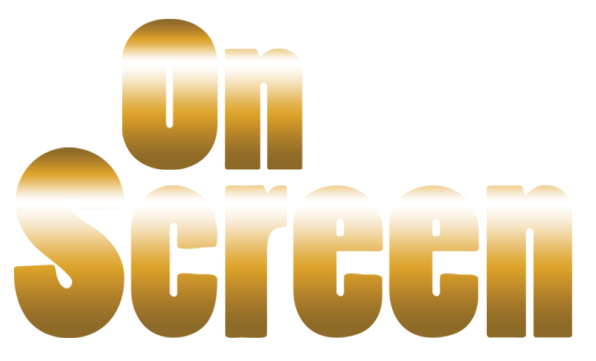 Pre-Intermediate  B1(opracowany zgodnie z podstawą programowąobowiązującą od 2019 r. – wariant III.1.P)PRZEZNACZONY NA 
90 GODZIN LEKCYJNYCHmaj 2019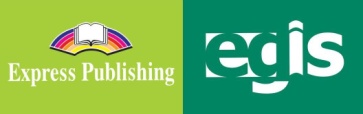 Wstęp On Screen to nowoczesny, sześcioczęściowy kurs języka angielskiego, który – dzięki zróżnicowanym komponentom – może być z powodzeniem wykorzystywany zarówno w szkołach ponadpodstawowych, jak i na kursach językowych i w uczelniach wyższych. Kurs jest opracowany w oparciu o zapisy zawarte w Europejskim Systemie Opisu Kształcenia Językowego (CEF), a jego trzecia część, On Screen Pre-Intermediate, odpowiada poziomowi B1 w skali przyjętej przez Radę Europy. Jest on dostosowany do wymogów nowej podstawy programowej, która powszechnie obowiązuje w szkołach ponadpodstawowych od roku szkolnego 2019/2020. Podręcznik jest przeznaczony do realizacji na III etapie edukacyjnym dla uczniów kontynuujących naukę języka angielskiego jako pierwszego języka obcego nowożytnego. Może być wykorzystywany w nauczaniu w zakresie podstawowym, czyli w wariancie III.1.P, jako podręcznik w początkowych klasach szkoły ponadpodstawowej.Jak wspomniano wyżej, podręcznik posiada bardzo bogatą, nowoczesną obudowę, umożliwiającą uatrakcyjnienie zajęć, poszerzenie treści nauczania oraz zachęcenie i wdrożenie ucznia do samodzielnej pracy nad językiem. Do dodatkowych komponentów należą: nagrania na płytach CD (Student’s Audio CDs), zeszyt ćwiczeń (Workbook & Grammar Book), zeszyt z dodatkowymi materiałami do nauki tworzenia wypowiedzi pisemnych (Writing Book) oraz interaktywny eBook (i-eBook) zawierający – poza materiałem prezentowanym w książce – m.in. krótkie dokumentalne filmy wideo, interaktywne gry leksykalne, testy sprawdzające znajomość słownictwa i gramatyki. Dodatkową, cenną publikacją jest także Presentation Skills (Student’s Book + Teacher’s Book), która poprzez różne ćwiczenia rozwija umiejętność przygotowania profesjonalnej prezentacji w języku angielskim, niezbędnej w trakcie przyszłej kariery zawodowej ucznia. Nauczyciel w swojej pracy może również wykorzystać: książkę nauczyciela z dokładnymi scenariuszami zajęć (Teacher’s Book), testy i inne dodatkowe materiały (Teacher’s Resource Pack & Tests Multi-Rom), komplet nagrań na płytach CD (Class Audio CDs), wspomnianą Writing Book (oraz klucz odpowiedzi), a także – szczególnie polecane ze względu na wykorzystanie najnowocześniejszych technologii informacyjno-komunikacyjnych – oprogramowanie do tablic interaktywnych (Interactive Whiteboard Software). Materiał zawarty w podręczniku On Screen Pre-Intermediate (B1) może być zrealizowany w trakcie ok. 90 godzin lekcyjnych, czyli przy 3 godzinach języka angielskiego tygodniowo (zgodnie z ramowym planem nauczania dla liceum ogólnokształcącego, w zakresie podstawowym). Rozkład materiału zawiera informacje na temat każdej z lekcji zawartych w podręczniku, w odniesieniu zarówno do materiału tematyczno-leksykalnego i zagadnień gramatycznych (znajomość środków językowych), jak i do ćwiczonych umiejętności językowych (rozumienie i przetwarzanie wypowiedzi oraz tworzenie wypowiedzi i reagowanie na nie). Orientacyjny czas realizacji materiału opiera się na założeniach, że każdy moduł podręcznika to 11 godzin dydaktycznych, w tym:Modular page + Reading (a) – 2 godziny dydaktyczne;Vocabulary (b) – 1 godzina dydaktyczna;Grammar in use (c) – 1 godzina dydaktyczna;Listening Skills (d) + Speaking Skills (e) – 1 godzina dydaktyczna;Writing – 1 godzina dydaktyczna;Language Knowledge + Language Focus – 1 godzina dydaktyczna; Progress Check – 1 godzina dydaktyczna;CLIL + Culture Spot – 1 godzina dydaktyczna;Test modułowy – 2 godziny dydaktyczne (przeprowadzenie i omówienie wyników).Dodatkowo proponujemy poświęcić po 1 godzinie dydaktycznej na lekcję organizacyjną (przeprowadzenie testu poziomującego – Placement Test lub zapoznanie z materiałem nauczania) oraz na lekcję końcową (przeprowadzenie testu kumulatywnego – Exit Test).Przedstawiony poniżej szczegółowy rozkład materiału do podręcznika On Screen Pre-Intermediate jest propozycją i punktem wyjścia do konstruowania indywidualnych rozkładów materiału dostosowanych do konkretnych warunków i możliwości edukacyjnych uczniów oraz do tygodniowego wymiaru godzin, który może ulec zwiększeniu. Przy modyfikacji rozkładu materiału warto uwzględnić zajęcia dodatkowe, które nie są oparte na materiale podręcznikowym (np. z okazji świąt St. Valentine’s Day czy Christmas) lub poświęcić dodatkowe godziny dydaktyczne na trudniejsze zagadnienia gramatyczne. Można również potraktować niektóre proponowane lekcje lub zadania opcjonalnie, tzn. albo zrezygnować z ich przeprowadzenia, albo zrealizować je w formie obowiązkowej lub dodatkowej pracy domowej.W rozkładzie materiału został uwzględniony podział znajomości środków językowych na znajomość leksyki, tematyki i gramatyki oraz podział umiejętności językowych na umiejętności receptywne, czyli czytanie i słuchanie, oraz umiejętności produktywne, czyli mówienie i pisanie. Poza tym w rozkładzie pojawiają się ćwiczenia w wymowie pod hasłem: fonetyka. Dodatkowo umieszczenie w każdej kolumnie wymagań szczegółowych (np. I.13, III.5, VI.7, IX.1, X, XIV) zawartych w postawie programowej (wariant III.1.P) powoduje, że proponowany rozkład materiału jest szczególnie pomocny dla nauczyciela w jego pracy dydaktycznej. Materiał ćwiczeniowy (wyszczególniony w ostatniej kolumnie tabeli wyróżnionej innym kolorem tła) znajduje się głównie w dodatkowych rozdziałach na końcu podręcznika (SB), w zeszycie ćwiczeń (WB) i interaktywnym eBooku (i-eBook). Może on być uzupełniany przez nauczyciela o jeszcze inne materiały, np. z dodatkowych komponentów, takich jak Writing Book czy Presentation Skills. Zadania te mogą stanowić doskonałą pomoc zarówno dla uczniów, którzy wolniej przyswajają materiał i wskazane jest wykonanie przez nich większej liczby ćwiczeń w celu utrwalenia wiadomości i umiejętności, jak i dla tych przygotowujących się do konkursów czy olimpiad językowych. W rozkładzie materiału zastosowano następujące nazwy, skróty i kolory czcionki:	np. I.13, IV.4 	– 	wymagania szczegółowe zawarte w podstawie programowej dla III etapu edukacyjnego, wariant III.1.P (niebieski kolor czcionki);	SB 	– 	podręcznik ucznia (Student’s Book);	WB 	– 	zeszyt ćwiczeń (Workbook & Grammar Book);	i-eBook 	– 	interaktywny eBook; 	ICT 	– 	zadania z wykorzystaniem technologii informacyjno-komunikacyjnych;	WL 	– 	Word List (lista słów z wymową i wyjaśnieniami w języku angielskim – na końcu podręcznika);	GR 	– 	Grammar Reference (objaśnienia w języku angielskim i przykłady zagadnień gramatycznych – na końcu podręcznika);	WRB 	– 	Writing Bank (przykłady wypowiedzi pisemnych wraz z ćwiczeniami i wskazówkami – na końcu podręcznika);	App 	– 	Appendix (lista wyrażeń przyimkowych – na końcu podręcznika);	VB 	– 	Vocabulary Bank (lista słów z polskimi tłumaczeniami oraz dodatkowe ćwiczenia leksykalne – na końcu zeszytu ćwiczeń);	GB 	– 	Grammar Bank (dodatkowe ćwiczenia gramatyczne – na końcu zeszytu ćwiczeń);	SW + LK 	– 	Skills Work + Language Knowledge (rozdziały w zeszycie ćwiczeń);	* …… 	– 	informacje (data zajęć) do uzupełnienia przez nauczyciela;	** 	– 	informacje dotyczące materiału ćwiczeniowego do modyfikacji i uzupełnienia przez nauczyciela. ROZKŁAD MATERIAŁU – ON SCREEN PRE-INTERMEDIATE B1WARIANT III.1.P (ZAKRES PODSTAWOWY – 90 godzin)ROZDZIAŁstronaZNAJOMOŚĆ ŚRODKÓW JĘZYKOWYCHROZUMIENIE WYPOWIEDZI& PRZETWARZANIE WYPOWIEDZITWORZENIE WYPOWIEDZI& REAGOWANIE NA WYPOWIEDZIMATERIAŁ ĆWICZENIO-WY**DATA*ZNAJOMOŚĆ ŚRODKÓW JĘZYKOWYCHROZUMIENIE WYPOWIEDZI& PRZETWARZANIE WYPOWIEDZITWORZENIE WYPOWIEDZI& REAGOWANIE NA WYPOWIEDZIMATERIAŁ ĆWICZENIO-WY**LEKCJA  1…………Temat lekcji: 1. Lekcja organizacyjna: przeprowadzenie testu poziomującego – Placement Test/ zapoznanie z materiałem nauczania i wprowadzenie do podręcznika.Temat lekcji: 1. Lekcja organizacyjna: przeprowadzenie testu poziomującego – Placement Test/ zapoznanie z materiałem nauczania i wprowadzenie do podręcznika.Temat lekcji: 1. Lekcja organizacyjna: przeprowadzenie testu poziomującego – Placement Test/ zapoznanie z materiałem nauczania i wprowadzenie do podręcznika.Temat lekcji: 1. Lekcja organizacyjna: przeprowadzenie testu poziomującego – Placement Test/ zapoznanie z materiałem nauczania i wprowadzenie do podręcznika.MODULE 1 – LIVING TOGETHERTEMATY: CZŁOWIEK, ŻYCIE PRYWATNE, KULTURA, PAŃSTWO I SPOŁECZEŃSTWO, ELEMENTY WIEDZY O KRAJACH 
ANGLOJĘZYCZNYCH I POLSCEI.1, I.5, I.9, I.14, IX.1, IX.2MODULE 1 – LIVING TOGETHERTEMATY: CZŁOWIEK, ŻYCIE PRYWATNE, KULTURA, PAŃSTWO I SPOŁECZEŃSTWO, ELEMENTY WIEDZY O KRAJACH 
ANGLOJĘZYCZNYCH I POLSCEI.1, I.5, I.9, I.14, IX.1, IX.2MODULE 1 – LIVING TOGETHERTEMATY: CZŁOWIEK, ŻYCIE PRYWATNE, KULTURA, PAŃSTWO I SPOŁECZEŃSTWO, ELEMENTY WIEDZY O KRAJACH 
ANGLOJĘZYCZNYCH I POLSCEI.1, I.5, I.9, I.14, IX.1, IX.2MODULE 1 – LIVING TOGETHERTEMATY: CZŁOWIEK, ŻYCIE PRYWATNE, KULTURA, PAŃSTWO I SPOŁECZEŃSTWO, ELEMENTY WIEDZY O KRAJACH 
ANGLOJĘZYCZNYCH I POLSCEI.1, I.5, I.9, I.14, IX.1, IX.2MODULE 1 – LIVING TOGETHERTEMATY: CZŁOWIEK, ŻYCIE PRYWATNE, KULTURA, PAŃSTWO I SPOŁECZEŃSTWO, ELEMENTY WIEDZY O KRAJACH 
ANGLOJĘZYCZNYCH I POLSCEI.1, I.5, I.9, I.14, IX.1, IX.2LEKCJA  21Modular page+1aReadingstr. 5–7Leksyka i tematyka: opis cech charakterystycznych (wygląd, osobowość) dla różnych plemion i narodowości opis stylu życia i tradycji wybranych plemion, narodowości słowa i zwroty wyróżnione, np. bows, curly, native, free from belongings I.1, I.5, I.9, IX.1, X, XIVCzytanie: opisy osób na zdjęciach; uzupełnianie luk podanymi wyrazami i dobór zdjęć do opisówThe Hadza, the last of the first; zadanie na wybór wielokrotny III.1, III.2, III.4, III.7, XIIIMówienie: opis osób na zdjęciach z użyciem wskazanego słownictwa oraz opis ilustracji do tekstu IV.1, IV.2, IV.3, VI.3, VIII.1, XISB: WL str. 184–185WB: 1ai-eBook: LEKCJA  21Modular page+1aReadingstr. 5–7Leksyka i tematyka: opis cech charakterystycznych (wygląd, osobowość) dla różnych plemion i narodowości opis stylu życia i tradycji wybranych plemion, narodowości słowa i zwroty wyróżnione, np. bows, curly, native, free from belongings I.1, I.5, I.9, IX.1, X, XIVCzytanie: opisy osób na zdjęciach; uzupełnianie luk podanymi wyrazami i dobór zdjęć do opisówThe Hadza, the last of the first; zadanie na wybór wielokrotny III.1, III.2, III.4, III.7, XIIIMówienie: opis osób na zdjęciach z użyciem wskazanego słownictwa oraz opis ilustracji do tekstu IV.1, IV.2, IV.3, VI.3, VIII.1, XILEKCJA  2…………Leksyka i tematyka: opis cech charakterystycznych (wygląd, osobowość) dla różnych plemion i narodowości opis stylu życia i tradycji wybranych plemion, narodowości słowa i zwroty wyróżnione, np. bows, curly, native, free from belongings I.1, I.5, I.9, IX.1, X, XIVCzytanie: opisy osób na zdjęciach; uzupełnianie luk podanymi wyrazami i dobór zdjęć do opisówThe Hadza, the last of the first; zadanie na wybór wielokrotny III.1, III.2, III.4, III.7, XIIIMówienie: opis osób na zdjęciach z użyciem wskazanego słownictwa oraz opis ilustracji do tekstu IV.1, IV.2, IV.3, VI.3, VIII.1, XILEKCJA  2…………Temat lekcji: 1. People around the world – ćwiczenia w czytaniu i mówieniu. The Hadza – praca z tekstem (wybór wielokrotny i odpowiedzi na pytania).Temat lekcji: 1. People around the world – ćwiczenia w czytaniu i mówieniu. The Hadza – praca z tekstem (wybór wielokrotny i odpowiedzi na pytania).Temat lekcji: 1. People around the world – ćwiczenia w czytaniu i mówieniu. The Hadza – praca z tekstem (wybór wielokrotny i odpowiedzi na pytania).Temat lekcji: 1. People around the world – ćwiczenia w czytaniu i mówieniu. The Hadza – praca z tekstem (wybór wielokrotny i odpowiedzi na pytania).LEKCJA  31aReading+1b (ćw. 1–3)str. 7–8Leksyka i tematyka: opis i porównywanie stylu życia wybranych plemion, narodowości słowa i zwroty wyróżnione, np. homeland, gather, grow, sharing, oraz ich synonimy, np. in person – face-to-face, lean – thinużycie wskazanych przyimków w kontekście, np. filled with, by the fireI.1, I.5, IX.1, IX.2, XIV Czytanie i mówienie: (zintegrowane ze słuchaniem) The Hadza, the last of the first; odpowiedzi na pytania do tekstu i ćwiczenia leksykalne oraz krótki opis plemienia Hadza, wyjaśnianie tytułu tekstu i przekazywanie wybranych informacji (praca w parach)II.1, III.4, III.7, IV.1, IV.2, IV.3, VIII.2, XIMówienie: porównanie osób z plemienia Hadza do swojego/innego narodu europejskiegozbieranie i prezentacja dodatkowych informacji o plemieniu Hadza (ICT)Pisanie:krótka relacja z pobytu wśród plemienia Hadza IV.1, IV.2, IV.3, V.1, V.2, V.3, V.11, V.12, VII.3, VIII.2, VIII.3, VIII.4, XII, XIIISB: WL, str. 184--185WB: 1ai-eBook: LEKCJA  31aReading+1b (ćw. 1–3)str. 7–8Leksyka i tematyka: opis i porównywanie stylu życia wybranych plemion, narodowości słowa i zwroty wyróżnione, np. homeland, gather, grow, sharing, oraz ich synonimy, np. in person – face-to-face, lean – thinużycie wskazanych przyimków w kontekście, np. filled with, by the fireI.1, I.5, IX.1, IX.2, XIV Czytanie i mówienie: (zintegrowane ze słuchaniem) The Hadza, the last of the first; odpowiedzi na pytania do tekstu i ćwiczenia leksykalne oraz krótki opis plemienia Hadza, wyjaśnianie tytułu tekstu i przekazywanie wybranych informacji (praca w parach)II.1, III.4, III.7, IV.1, IV.2, IV.3, VIII.2, XIMówienie: porównanie osób z plemienia Hadza do swojego/innego narodu europejskiegozbieranie i prezentacja dodatkowych informacji o plemieniu Hadza (ICT)Pisanie:krótka relacja z pobytu wśród plemienia Hadza IV.1, IV.2, IV.3, V.1, V.2, V.3, V.11, V.12, VII.3, VIII.2, VIII.3, VIII.4, XII, XIIILEKCJA  3…………Leksyka i tematyka: opis i porównywanie stylu życia wybranych plemion, narodowości słowa i zwroty wyróżnione, np. homeland, gather, grow, sharing, oraz ich synonimy, np. in person – face-to-face, lean – thinużycie wskazanych przyimków w kontekście, np. filled with, by the fireI.1, I.5, IX.1, IX.2, XIV Czytanie i mówienie: (zintegrowane ze słuchaniem) The Hadza, the last of the first; odpowiedzi na pytania do tekstu i ćwiczenia leksykalne oraz krótki opis plemienia Hadza, wyjaśnianie tytułu tekstu i przekazywanie wybranych informacji (praca w parach)II.1, III.4, III.7, IV.1, IV.2, IV.3, VIII.2, XIMówienie: porównanie osób z plemienia Hadza do swojego/innego narodu europejskiegozbieranie i prezentacja dodatkowych informacji o plemieniu Hadza (ICT)Pisanie:krótka relacja z pobytu wśród plemienia Hadza IV.1, IV.2, IV.3, V.1, V.2, V.3, V.11, V.12, VII.3, VIII.2, VIII.3, VIII.4, XII, XIIILEKCJA  3…………Temat lekcji: 1. Describing and comparing lifestyles – słownictwo, ćwiczenia w mówieniu i pisaniu.Temat lekcji: 1. Describing and comparing lifestyles – słownictwo, ćwiczenia w mówieniu i pisaniu.Temat lekcji: 1. Describing and comparing lifestyles – słownictwo, ćwiczenia w mówieniu i pisaniu.Temat lekcji: 1. Describing and comparing lifestyles – słownictwo, ćwiczenia w mówieniu i pisaniu.LEKCJA  41bVocabularystr. 8–9Leksyka i tematyka: określanie etapów życiaopis wyglądu i charakteru różnych osób, w tym kolegów i członków rodziny czasowniki złożone z breakprzymiotniki o przeciwnym znaczeniu opisujące osobowość oraz przyimki użyte w kontekście związane z ww. tematykąimiesłowy -ing/-ed oraz ich znaczenie i użycieI.1, I.5, X, XIV Słuchanie: rozmowa dwóch osób na temat swoich kolegów; dobieranie osób do przymiotników opisujących ich charakterII.1, II.2, II.5Mówienie: dopasowywanie czynności do etapów życia (praca w parach)opis wyglądu osób na ilustracjach (z użyciem wskazanego słownictwa) opisywanie wyglądu kolegów (praca w parach)krótki opis swojego charakteruopis wyglądu i charakteru wybranych członków rodzinyIV.1, IV.3, VI.3, XISB: WL, str. 185–186SB: App, str. 213WB: 1bi-eBook: LEKCJA  41bVocabularystr. 8–9Leksyka i tematyka: określanie etapów życiaopis wyglądu i charakteru różnych osób, w tym kolegów i członków rodziny czasowniki złożone z breakprzymiotniki o przeciwnym znaczeniu opisujące osobowość oraz przyimki użyte w kontekście związane z ww. tematykąimiesłowy -ing/-ed oraz ich znaczenie i użycieI.1, I.5, X, XIV Słuchanie: rozmowa dwóch osób na temat swoich kolegów; dobieranie osób do przymiotników opisujących ich charakterII.1, II.2, II.5Mówienie: dopasowywanie czynności do etapów życia (praca w parach)opis wyglądu osób na ilustracjach (z użyciem wskazanego słownictwa) opisywanie wyglądu kolegów (praca w parach)krótki opis swojego charakteruopis wyglądu i charakteru wybranych członków rodzinyIV.1, IV.3, VI.3, XILEKCJA  4…………Leksyka i tematyka: określanie etapów życiaopis wyglądu i charakteru różnych osób, w tym kolegów i członków rodziny czasowniki złożone z breakprzymiotniki o przeciwnym znaczeniu opisujące osobowość oraz przyimki użyte w kontekście związane z ww. tematykąimiesłowy -ing/-ed oraz ich znaczenie i użycieI.1, I.5, X, XIV Słuchanie: rozmowa dwóch osób na temat swoich kolegów; dobieranie osób do przymiotników opisujących ich charakterII.1, II.2, II.5Mówienie: dopasowywanie czynności do etapów życia (praca w parach)opis wyglądu osób na ilustracjach (z użyciem wskazanego słownictwa) opisywanie wyglądu kolegów (praca w parach)krótki opis swojego charakteruopis wyglądu i charakteru wybranych członków rodzinyIV.1, IV.3, VI.3, XILEKCJA  4…………Temat lekcji: 1. Stages of life, appearance and character, families – słownictwo, ćwiczenia w mówieniu i słuchaniu. Participles -ing/-ed, phrasal verbs with 
                          “break” and prepositions – ćwiczenia leksykalne.Temat lekcji: 1. Stages of life, appearance and character, families – słownictwo, ćwiczenia w mówieniu i słuchaniu. Participles -ing/-ed, phrasal verbs with 
                          “break” and prepositions – ćwiczenia leksykalne.Temat lekcji: 1. Stages of life, appearance and character, families – słownictwo, ćwiczenia w mówieniu i słuchaniu. Participles -ing/-ed, phrasal verbs with 
                          “break” and prepositions – ćwiczenia leksykalne.Temat lekcji: 1. Stages of life, appearance and character, families – słownictwo, ćwiczenia w mówieniu i słuchaniu. Participles -ing/-ed, phrasal verbs with 
                          “break” and prepositions – ćwiczenia leksykalne.LEKCJA  51cGrammar in Usestr. 10–11Gramatyka: struktura i użycie czasów Present Simple, Present Continuous, Present Perfect, Present Perfect Continuous oraz różnice w użyciu tych samych czasowników, np. think, enjoy w różnych formach użycie określeń czasu, np. already, yet, so far, never, for, since, still, right now, oftenstruktura i użycie konstrukcji porównawczych: stopień wyższy i najwyższy przymiotników oraz wyrażenie as … as …porównywanie ww. struktur z podobnymi w języku polskimtransformacje zdaniowe ze słowem kluczem I.1, I.5, VIII.2, XIV Czytanie: e-mail nieformalny; dobór wyróżnionych form czasownikowych do ich znaczeniowego użyciakrótkie porównanie trzech kolegów; określanie zastosowanych konstrukcji porównawczychIII.1, III.4, III.9 Mówienie: dialogi dotyczące typowego weekendu i planów na ten weekend (z użyciem wskazanych określeń czasu i zwrotów czasownikowych; praca w parach)krótkie dialogi sterowane dotyczące wykonanych czynności (praca w parach)porównanie członków rodziny (z użyciem wskazanych przymiotników) Pisanie: e-mail z opisem swojej rodziny (porównanie wyglądu i charakteru członków rodziny) IV.1, IV.2, V.1, V.2, V.3, V.11, V.12, VI.3, VIII.1, XI, XIVSB: GR, str. 151–154 WB: 1c + GB 1i-eBook: LEKCJA  51cGrammar in Usestr. 10–11Gramatyka: struktura i użycie czasów Present Simple, Present Continuous, Present Perfect, Present Perfect Continuous oraz różnice w użyciu tych samych czasowników, np. think, enjoy w różnych formach użycie określeń czasu, np. already, yet, so far, never, for, since, still, right now, oftenstruktura i użycie konstrukcji porównawczych: stopień wyższy i najwyższy przymiotników oraz wyrażenie as … as …porównywanie ww. struktur z podobnymi w języku polskimtransformacje zdaniowe ze słowem kluczem I.1, I.5, VIII.2, XIV Czytanie: e-mail nieformalny; dobór wyróżnionych form czasownikowych do ich znaczeniowego użyciakrótkie porównanie trzech kolegów; określanie zastosowanych konstrukcji porównawczychIII.1, III.4, III.9 Mówienie: dialogi dotyczące typowego weekendu i planów na ten weekend (z użyciem wskazanych określeń czasu i zwrotów czasownikowych; praca w parach)krótkie dialogi sterowane dotyczące wykonanych czynności (praca w parach)porównanie członków rodziny (z użyciem wskazanych przymiotników) Pisanie: e-mail z opisem swojej rodziny (porównanie wyglądu i charakteru członków rodziny) IV.1, IV.2, V.1, V.2, V.3, V.11, V.12, VI.3, VIII.1, XI, XIVLEKCJA  5…………Gramatyka: struktura i użycie czasów Present Simple, Present Continuous, Present Perfect, Present Perfect Continuous oraz różnice w użyciu tych samych czasowników, np. think, enjoy w różnych formach użycie określeń czasu, np. already, yet, so far, never, for, since, still, right now, oftenstruktura i użycie konstrukcji porównawczych: stopień wyższy i najwyższy przymiotników oraz wyrażenie as … as …porównywanie ww. struktur z podobnymi w języku polskimtransformacje zdaniowe ze słowem kluczem I.1, I.5, VIII.2, XIV Czytanie: e-mail nieformalny; dobór wyróżnionych form czasownikowych do ich znaczeniowego użyciakrótkie porównanie trzech kolegów; określanie zastosowanych konstrukcji porównawczychIII.1, III.4, III.9 Mówienie: dialogi dotyczące typowego weekendu i planów na ten weekend (z użyciem wskazanych określeń czasu i zwrotów czasownikowych; praca w parach)krótkie dialogi sterowane dotyczące wykonanych czynności (praca w parach)porównanie członków rodziny (z użyciem wskazanych przymiotników) Pisanie: e-mail z opisem swojej rodziny (porównanie wyglądu i charakteru członków rodziny) IV.1, IV.2, V.1, V.2, V.3, V.11, V.12, VI.3, VIII.1, XI, XIVLEKCJA  5…………Temat lekcji: 1. Czasy Present Simple, Present Continuous, Present Perfect, Present Perfect Continuous – ćwiczenia gramatyczne, krótkie dialogi. Comparatives 
                            and superlatives – ćwiczenia gramatyczne, ćwiczenia w mówieniu i pisaniu.Temat lekcji: 1. Czasy Present Simple, Present Continuous, Present Perfect, Present Perfect Continuous – ćwiczenia gramatyczne, krótkie dialogi. Comparatives 
                            and superlatives – ćwiczenia gramatyczne, ćwiczenia w mówieniu i pisaniu.Temat lekcji: 1. Czasy Present Simple, Present Continuous, Present Perfect, Present Perfect Continuous – ćwiczenia gramatyczne, krótkie dialogi. Comparatives 
                            and superlatives – ćwiczenia gramatyczne, ćwiczenia w mówieniu i pisaniu.Temat lekcji: 1. Czasy Present Simple, Present Continuous, Present Perfect, Present Perfect Continuous – ćwiczenia gramatyczne, krótkie dialogi. Comparatives 
                            and superlatives – ćwiczenia gramatyczne, ćwiczenia w mówieniu i pisaniu.LEKCJA  61dListening skills+1eSpeaking skillsstr. 12–13Tematyka i leksyka: opis znaczenia przyjaźni i relacji rodzinnychopisywanie życia rodzinnegosłowa i zwroty wyróżnione, np. extended family, have company, chores to do, complain, hurt feelingswyrażanie opinii i pytanie o opinie; zgadzanie się i sprzeciwianie opiniom innychporównywanie zdjęć rodzinnych Gramatyka i fonetyka:struktura i intonacja wyrażeń wykrzyknikowych z How …, What …I.5, II.1, X, XIV Słuchanie: ćwiczenie przygotowujące do słuchania; analiza zadania i transkrypcji fragmentu dialogu oraz podkreślonych słów kluczowychwywiad nt. życia rodzinnego rozmówcy; zadanie na wybór wielokrotny + określanie zalet i wad życia w dużej rodzinieCzytanie i słuchanie: dialog dot. nowego członka rodziny i posiadania rodzeństwa; uzupełnianie luk wskazanymi wyrazami, zastępowanie wyróżnionych zwrotów innymi, podobnymi + odgrywanie dialoguII.1, II.2, II.4, II.5, II.7, II.8, III.1, III.4, III.9 Mówienie:wyrażanie opinii nt. życia w dużej rodzinie dialog sterowany nt. opieki dziadków nad wnukami: wyrażanie opinii (praca w parach)porównanie zdjęć dwóch rodzin (z użyciem wskazanych słów i zwrotów, tzw. linkers) oraz wyrażanie opinii na temat ich życiaIV.1, IV.2, IV.3, IV.6, IV.9, VI.2, VI.4, VI.15, XI, XIIISB: WL, str. 186–187; GR, str. 154WB: 1d + 1ei-eBook:LEKCJA  61dListening skills+1eSpeaking skillsstr. 12–13Tematyka i leksyka: opis znaczenia przyjaźni i relacji rodzinnychopisywanie życia rodzinnegosłowa i zwroty wyróżnione, np. extended family, have company, chores to do, complain, hurt feelingswyrażanie opinii i pytanie o opinie; zgadzanie się i sprzeciwianie opiniom innychporównywanie zdjęć rodzinnych Gramatyka i fonetyka:struktura i intonacja wyrażeń wykrzyknikowych z How …, What …I.5, II.1, X, XIV Słuchanie: ćwiczenie przygotowujące do słuchania; analiza zadania i transkrypcji fragmentu dialogu oraz podkreślonych słów kluczowychwywiad nt. życia rodzinnego rozmówcy; zadanie na wybór wielokrotny + określanie zalet i wad życia w dużej rodzinieCzytanie i słuchanie: dialog dot. nowego członka rodziny i posiadania rodzeństwa; uzupełnianie luk wskazanymi wyrazami, zastępowanie wyróżnionych zwrotów innymi, podobnymi + odgrywanie dialoguII.1, II.2, II.4, II.5, II.7, II.8, III.1, III.4, III.9 Mówienie:wyrażanie opinii nt. życia w dużej rodzinie dialog sterowany nt. opieki dziadków nad wnukami: wyrażanie opinii (praca w parach)porównanie zdjęć dwóch rodzin (z użyciem wskazanych słów i zwrotów, tzw. linkers) oraz wyrażanie opinii na temat ich życiaIV.1, IV.2, IV.3, IV.6, IV.9, VI.2, VI.4, VI.15, XI, XIIILEKCJA  6…………Tematyka i leksyka: opis znaczenia przyjaźni i relacji rodzinnychopisywanie życia rodzinnegosłowa i zwroty wyróżnione, np. extended family, have company, chores to do, complain, hurt feelingswyrażanie opinii i pytanie o opinie; zgadzanie się i sprzeciwianie opiniom innychporównywanie zdjęć rodzinnych Gramatyka i fonetyka:struktura i intonacja wyrażeń wykrzyknikowych z How …, What …I.5, II.1, X, XIV Słuchanie: ćwiczenie przygotowujące do słuchania; analiza zadania i transkrypcji fragmentu dialogu oraz podkreślonych słów kluczowychwywiad nt. życia rodzinnego rozmówcy; zadanie na wybór wielokrotny + określanie zalet i wad życia w dużej rodzinieCzytanie i słuchanie: dialog dot. nowego członka rodziny i posiadania rodzeństwa; uzupełnianie luk wskazanymi wyrazami, zastępowanie wyróżnionych zwrotów innymi, podobnymi + odgrywanie dialoguII.1, II.2, II.4, II.5, II.7, II.8, III.1, III.4, III.9 Mówienie:wyrażanie opinii nt. życia w dużej rodzinie dialog sterowany nt. opieki dziadków nad wnukami: wyrażanie opinii (praca w parach)porównanie zdjęć dwóch rodzin (z użyciem wskazanych słów i zwrotów, tzw. linkers) oraz wyrażanie opinii na temat ich życiaIV.1, IV.2, IV.3, IV.6, IV.9, VI.2, VI.4, VI.15, XI, XIIILEKCJA  6…………Temat lekcji: 1. Family relations – ćwiczenia w słuchaniu i mówieniu. Exclamations with how, what – ćwiczenia gramatyczne i intonacyjne. The role of siblings 
                            and grandparents – dialogi .Temat lekcji: 1. Family relations – ćwiczenia w słuchaniu i mówieniu. Exclamations with how, what – ćwiczenia gramatyczne i intonacyjne. The role of siblings 
                            and grandparents – dialogi .Temat lekcji: 1. Family relations – ćwiczenia w słuchaniu i mówieniu. Exclamations with how, what – ćwiczenia gramatyczne i intonacyjne. The role of siblings 
                            and grandparents – dialogi .Temat lekcji: 1. Family relations – ćwiczenia w słuchaniu i mówieniu. Exclamations with how, what – ćwiczenia gramatyczne i intonacyjne. The role of siblings 
                            and grandparents – dialogi .LEKCJA  71fWritingstr. 14–15Leksyka i tematyka: wyrażanie opinii dotyczących różnych aspektów życia rodzinnego i towarzyskiegozastosowanie tzw. linking words/phrases, np. first of all, for example, however, in this wayzdania główne i wspierające temat, tzw. topic and supporting sentencesI.5, X, XIV Czytanie: analiza przykładowej rozprawki pod kątem treści, kompozycji, stylu i języka; znajdowanie zdania głównych i wspierających oraz przykładów użycia stylu formalnegoIII.1, III.2, III.3, III.5, III.8, III.9 Pisanie (ćwiczenia przygotowawcze):zastępowanie zdań głównych i zwrotów wyrażających opinie innymi, podobnymi zastępowanie tzw. linking words/phrases innymi oraz wybór właściwych wyrazów i zwrotów w kontekściedobieranie zdań wspierających do zdań głównych wyrażających opiniePisanie: rozprawka wyrażająca opinię (opinion essay) nt. It is good to be part of an extended family (w oparciu o plan i przydatne zwroty) oraz korekta własnej wypowiedziV.1, V.2, V.3, V.6, V.7, V.9, V.11, V.12, VII.4, VII.15, X, XIII, XIVSB: WL, str. 187SB: WRB 1, str. 141WB: 1fi-eBook:LEKCJA  71fWritingstr. 14–15Leksyka i tematyka: wyrażanie opinii dotyczących różnych aspektów życia rodzinnego i towarzyskiegozastosowanie tzw. linking words/phrases, np. first of all, for example, however, in this wayzdania główne i wspierające temat, tzw. topic and supporting sentencesI.5, X, XIV Czytanie: analiza przykładowej rozprawki pod kątem treści, kompozycji, stylu i języka; znajdowanie zdania głównych i wspierających oraz przykładów użycia stylu formalnegoIII.1, III.2, III.3, III.5, III.8, III.9 Pisanie (ćwiczenia przygotowawcze):zastępowanie zdań głównych i zwrotów wyrażających opinie innymi, podobnymi zastępowanie tzw. linking words/phrases innymi oraz wybór właściwych wyrazów i zwrotów w kontekściedobieranie zdań wspierających do zdań głównych wyrażających opiniePisanie: rozprawka wyrażająca opinię (opinion essay) nt. It is good to be part of an extended family (w oparciu o plan i przydatne zwroty) oraz korekta własnej wypowiedziV.1, V.2, V.3, V.6, V.7, V.9, V.11, V.12, VII.4, VII.15, X, XIII, XIVLEKCJA  7…………Leksyka i tematyka: wyrażanie opinii dotyczących różnych aspektów życia rodzinnego i towarzyskiegozastosowanie tzw. linking words/phrases, np. first of all, for example, however, in this wayzdania główne i wspierające temat, tzw. topic and supporting sentencesI.5, X, XIV Czytanie: analiza przykładowej rozprawki pod kątem treści, kompozycji, stylu i języka; znajdowanie zdania głównych i wspierających oraz przykładów użycia stylu formalnegoIII.1, III.2, III.3, III.5, III.8, III.9 Pisanie (ćwiczenia przygotowawcze):zastępowanie zdań głównych i zwrotów wyrażających opinie innymi, podobnymi zastępowanie tzw. linking words/phrases innymi oraz wybór właściwych wyrazów i zwrotów w kontekściedobieranie zdań wspierających do zdań głównych wyrażających opiniePisanie: rozprawka wyrażająca opinię (opinion essay) nt. It is good to be part of an extended family (w oparciu o plan i przydatne zwroty) oraz korekta własnej wypowiedziV.1, V.2, V.3, V.6, V.7, V.9, V.11, V.12, VII.4, VII.15, X, XIII, XIVLEKCJA  7…………Temat lekcji: 1. An opinion essay – analiza przykładu, ćwiczenia przygotowawcze, wypowiedź pisemna.Temat lekcji: 1. An opinion essay – analiza przykładu, ćwiczenia przygotowawcze, wypowiedź pisemna.Temat lekcji: 1. An opinion essay – analiza przykładu, ćwiczenia przygotowawcze, wypowiedź pisemna.Temat lekcji: 1. An opinion essay – analiza przykładu, ćwiczenia przygotowawcze, wypowiedź pisemna.LEKCJA  81Language Knowledge+Language Focusstr. 16–18Tematyka, leksyka i gramatyka:opisywanie różnych stylów życia (c.d.) parafrazy zdań + ćwiczenie przygotowujące, transformacje zdaniowe, zadanie słowotwórcze, zdania z lukami sterowanymi (wybór form gramatycznych i leksykalnych) powtórzenie słownictwa i gramatyki z Modułu 1 w formie ćwiczeń: dobieranie przymiotników o przeciwnym znaczeniu, wybór właściwych wyrazów w kontekście, parafrazy zdań, tekst z lukami sterowanymićwiczenie Grammar in Focus: tekst z lukami (wstawianie poprawnych form czasowników + uzupełnienie luk otwartych)I.1, I.5, VIII.2, IX.1, X, XIV Czytanie: The Nenet tribe of Siberia; tekst z lukami; wybór właściwych wyrazów i wstawianie wskazanych rzeczowników w liczbie mnogiej oraz tłumaczenie tekstu na język polskiGrammar in Focus: tekst Women in Charge; uzupełnianie luk poprawnymi formami czasowników + luki otwarteIII.1, III.4, III.5, VIII.2, XIV –SB: WL, str. 187; GR, str. 154–155WB: SW 1 + LK 1i-eBook:LEKCJA  81Language Knowledge+Language Focusstr. 16–18Tematyka, leksyka i gramatyka:opisywanie różnych stylów życia (c.d.) parafrazy zdań + ćwiczenie przygotowujące, transformacje zdaniowe, zadanie słowotwórcze, zdania z lukami sterowanymi (wybór form gramatycznych i leksykalnych) powtórzenie słownictwa i gramatyki z Modułu 1 w formie ćwiczeń: dobieranie przymiotników o przeciwnym znaczeniu, wybór właściwych wyrazów w kontekście, parafrazy zdań, tekst z lukami sterowanymićwiczenie Grammar in Focus: tekst z lukami (wstawianie poprawnych form czasowników + uzupełnienie luk otwartych)I.1, I.5, VIII.2, IX.1, X, XIV Czytanie: The Nenet tribe of Siberia; tekst z lukami; wybór właściwych wyrazów i wstawianie wskazanych rzeczowników w liczbie mnogiej oraz tłumaczenie tekstu na język polskiGrammar in Focus: tekst Women in Charge; uzupełnianie luk poprawnymi formami czasowników + luki otwarteIII.1, III.4, III.5, VIII.2, XIV –LEKCJA  8…………Tematyka, leksyka i gramatyka:opisywanie różnych stylów życia (c.d.) parafrazy zdań + ćwiczenie przygotowujące, transformacje zdaniowe, zadanie słowotwórcze, zdania z lukami sterowanymi (wybór form gramatycznych i leksykalnych) powtórzenie słownictwa i gramatyki z Modułu 1 w formie ćwiczeń: dobieranie przymiotników o przeciwnym znaczeniu, wybór właściwych wyrazów w kontekście, parafrazy zdań, tekst z lukami sterowanymićwiczenie Grammar in Focus: tekst z lukami (wstawianie poprawnych form czasowników + uzupełnienie luk otwartych)I.1, I.5, VIII.2, IX.1, X, XIV Czytanie: The Nenet tribe of Siberia; tekst z lukami; wybór właściwych wyrazów i wstawianie wskazanych rzeczowników w liczbie mnogiej oraz tłumaczenie tekstu na język polskiGrammar in Focus: tekst Women in Charge; uzupełnianie luk poprawnymi formami czasowników + luki otwarteIII.1, III.4, III.5, VIII.2, XIV –LEKCJA  8…………Temat lekcji: 1. Language Knowledge and Language Focus 1 – test luk sterowanych, transformacje, słowotwórstwo, ćwiczenia leksykalne i gramatyczne.Temat lekcji: 1. Language Knowledge and Language Focus 1 – test luk sterowanych, transformacje, słowotwórstwo, ćwiczenia leksykalne i gramatyczne.Temat lekcji: 1. Language Knowledge and Language Focus 1 – test luk sterowanych, transformacje, słowotwórstwo, ćwiczenia leksykalne i gramatyczne.Temat lekcji: 1. Language Knowledge and Language Focus 1 – test luk sterowanych, transformacje, słowotwórstwo, ćwiczenia leksykalne i gramatyczne.LEKCJA  91 Progress Checkstr. 19–20Tematyka, leksyka i gramatyka:opisywanie różnych stylów życia (c.d.)opis przyjaźni i jej znaczenia (c.d.)powtórzenie słownictwa i gramatyki z Modułu 1 w formie ćwiczeń: wybór właściwych wyrazów, form czasownikowych i przyimków w kontekście, parafrazy zdaniowe I.1, I.5, IX.1, XIV Czytanie i mówienie: The Inuit; zadanie na wybór wielokrotny + wybór odpowiedniego tytułu streszczającego tekstSłuchanie: dyskusja o przyjaźni; zadanie typu P/FII.1, II.5, II.7, III.1, III.4, III.7 Mówienie: wybór właściwej reakcji językowej w krótkich dialogachPisanie: rozprawka wyrażająca opinię nt. Good friends are important.V.1, V.2, V.3, V.6, V.7, V.11, V.12, VI.1, VI.4, VI.13, VII.4, VII.15, XIII, XIVSB: GR, str. 151–156; WRB 1, str. 141WB: GB 1, VB 1i-eBook:LEKCJA  91 Progress Checkstr. 19–20Tematyka, leksyka i gramatyka:opisywanie różnych stylów życia (c.d.)opis przyjaźni i jej znaczenia (c.d.)powtórzenie słownictwa i gramatyki z Modułu 1 w formie ćwiczeń: wybór właściwych wyrazów, form czasownikowych i przyimków w kontekście, parafrazy zdaniowe I.1, I.5, IX.1, XIV Czytanie i mówienie: The Inuit; zadanie na wybór wielokrotny + wybór odpowiedniego tytułu streszczającego tekstSłuchanie: dyskusja o przyjaźni; zadanie typu P/FII.1, II.5, II.7, III.1, III.4, III.7 Mówienie: wybór właściwej reakcji językowej w krótkich dialogachPisanie: rozprawka wyrażająca opinię nt. Good friends are important.V.1, V.2, V.3, V.6, V.7, V.11, V.12, VI.1, VI.4, VI.13, VII.4, VII.15, XIII, XIVLEKCJA  9…………Tematyka, leksyka i gramatyka:opisywanie różnych stylów życia (c.d.)opis przyjaźni i jej znaczenia (c.d.)powtórzenie słownictwa i gramatyki z Modułu 1 w formie ćwiczeń: wybór właściwych wyrazów, form czasownikowych i przyimków w kontekście, parafrazy zdaniowe I.1, I.5, IX.1, XIV Czytanie i mówienie: The Inuit; zadanie na wybór wielokrotny + wybór odpowiedniego tytułu streszczającego tekstSłuchanie: dyskusja o przyjaźni; zadanie typu P/FII.1, II.5, II.7, III.1, III.4, III.7 Mówienie: wybór właściwej reakcji językowej w krótkich dialogachPisanie: rozprawka wyrażająca opinię nt. Good friends are important.V.1, V.2, V.3, V.6, V.7, V.11, V.12, VI.1, VI.4, VI.13, VII.4, VII.15, XIII, XIVLEKCJA  9…………Temat lekcji: 1. Progress Check 1 – rozumienie tekstu pisanego i słuchanego, reakcje językowe, ćwiczenia leksykalne i gramatyczne, rozprawka. Temat lekcji: 1. Progress Check 1 – rozumienie tekstu pisanego i słuchanego, reakcje językowe, ćwiczenia leksykalne i gramatyczne, rozprawka. Temat lekcji: 1. Progress Check 1 – rozumienie tekstu pisanego i słuchanego, reakcje językowe, ćwiczenia leksykalne i gramatyczne, rozprawka. Temat lekcji: 1. Progress Check 1 – rozumienie tekstu pisanego i słuchanego, reakcje językowe, ćwiczenia leksykalne i gramatyczne, rozprawka. LEKCJA  101CLIL: Citizenship+Culture Spotstr. 133Tematyka i leksyka:problem globalizacji, w tym wyróżnione słowa, np. flow, citizen, responsibility grupy etniczne w UK i w Polsce/ w kraju europejskimI.1, I.14, IX.1, IX.2, X, XIV Czytanie: (zintegrowane ze słuchaniem) Globalisation; tekst z lukami otwartymi + tworzenie pytań i odpowiedzi do tekstu (zintegrowane ze słuchaniem) British Ethnicity; wyszukiwanie podstawowych informacji w tekścieII.1, II.2, III.1, III.4, VIII.2 Mówienie i pisanie: krótka opinia nt. zmian stylu życia, jakie dokonały się w skutek globalizacjizbieranie dodatkowych informacji nt. globalizacji oraz krótki tekst i prezentacja na ten temat (ICT, praca grupowa) zbieranie informacji nt. grup etnicznych w Polsce/ w kraju europejskim i porównanie ich do grup etnicznych w UK (ICT) IV.1, IV.2, IV.3, IV.6, IV.11, VIII.2, VIII.3, VIII.4, IX.1, IX.2, XI, XII, XIIISB: WL, str. 208–209i-eBook:LEKCJA  101CLIL: Citizenship+Culture Spotstr. 133Tematyka i leksyka:problem globalizacji, w tym wyróżnione słowa, np. flow, citizen, responsibility grupy etniczne w UK i w Polsce/ w kraju europejskimI.1, I.14, IX.1, IX.2, X, XIV Czytanie: (zintegrowane ze słuchaniem) Globalisation; tekst z lukami otwartymi + tworzenie pytań i odpowiedzi do tekstu (zintegrowane ze słuchaniem) British Ethnicity; wyszukiwanie podstawowych informacji w tekścieII.1, II.2, III.1, III.4, VIII.2 Mówienie i pisanie: krótka opinia nt. zmian stylu życia, jakie dokonały się w skutek globalizacjizbieranie dodatkowych informacji nt. globalizacji oraz krótki tekst i prezentacja na ten temat (ICT, praca grupowa) zbieranie informacji nt. grup etnicznych w Polsce/ w kraju europejskim i porównanie ich do grup etnicznych w UK (ICT) IV.1, IV.2, IV.3, IV.6, IV.11, VIII.2, VIII.3, VIII.4, IX.1, IX.2, XI, XII, XIIILEKCJA  10…………Tematyka i leksyka:problem globalizacji, w tym wyróżnione słowa, np. flow, citizen, responsibility grupy etniczne w UK i w Polsce/ w kraju europejskimI.1, I.14, IX.1, IX.2, X, XIV Czytanie: (zintegrowane ze słuchaniem) Globalisation; tekst z lukami otwartymi + tworzenie pytań i odpowiedzi do tekstu (zintegrowane ze słuchaniem) British Ethnicity; wyszukiwanie podstawowych informacji w tekścieII.1, II.2, III.1, III.4, VIII.2 Mówienie i pisanie: krótka opinia nt. zmian stylu życia, jakie dokonały się w skutek globalizacjizbieranie dodatkowych informacji nt. globalizacji oraz krótki tekst i prezentacja na ten temat (ICT, praca grupowa) zbieranie informacji nt. grup etnicznych w Polsce/ w kraju europejskim i porównanie ich do grup etnicznych w UK (ICT) IV.1, IV.2, IV.3, IV.6, IV.11, VIII.2, VIII.3, VIII.4, IX.1, IX.2, XI, XII, XIIILEKCJA  10…………Temat lekcji: 1. Globalisation – praca z tekstem, projekt ICT. Ethnic groups – ćwiczenia w czytaniu i mówieniu, projekt ICT.Temat lekcji: 1. Globalisation – praca z tekstem, projekt ICT. Ethnic groups – ćwiczenia w czytaniu i mówieniu, projekt ICT.Temat lekcji: 1. Globalisation – praca z tekstem, projekt ICT. Ethnic groups – ćwiczenia w czytaniu i mówieniu, projekt ICT.Temat lekcji: 1. Globalisation – praca z tekstem, projekt ICT. Ethnic groups – ćwiczenia w czytaniu i mówieniu, projekt ICT.LEKCJA  11-12…………Tematy lekcji: 1. Test – sprawdzenie wiadomości i umiejętności z modułu 1.                          2. Omówienie testu z modułu 1.Tematy lekcji: 1. Test – sprawdzenie wiadomości i umiejętności z modułu 1.                          2. Omówienie testu z modułu 1.Tematy lekcji: 1. Test – sprawdzenie wiadomości i umiejętności z modułu 1.                          2. Omówienie testu z modułu 1.Tematy lekcji: 1. Test – sprawdzenie wiadomości i umiejętności z modułu 1.                          2. Omówienie testu z modułu 1.MODULE 2 – SURVIVALTEMATY: ŻYCIE PRYWATNE, PODRÓŻOWANIE I TURYSTYKA, KULTURA, ŚWIAT PRZYRODY, ELEMENTY WIEDZY O KRAJACH
ANGLOJĘZYCZNYCH I O POLSCEI.5, I.8, I.9, I.13, IX.1MODULE 2 – SURVIVALTEMATY: ŻYCIE PRYWATNE, PODRÓŻOWANIE I TURYSTYKA, KULTURA, ŚWIAT PRZYRODY, ELEMENTY WIEDZY O KRAJACH
ANGLOJĘZYCZNYCH I O POLSCEI.5, I.8, I.9, I.13, IX.1MODULE 2 – SURVIVALTEMATY: ŻYCIE PRYWATNE, PODRÓŻOWANIE I TURYSTYKA, KULTURA, ŚWIAT PRZYRODY, ELEMENTY WIEDZY O KRAJACH
ANGLOJĘZYCZNYCH I O POLSCEI.5, I.8, I.9, I.13, IX.1MODULE 2 – SURVIVALTEMATY: ŻYCIE PRYWATNE, PODRÓŻOWANIE I TURYSTYKA, KULTURA, ŚWIAT PRZYRODY, ELEMENTY WIEDZY O KRAJACH
ANGLOJĘZYCZNYCH I O POLSCEI.5, I.8, I.9, I.13, IX.1MODULE 2 – SURVIVALTEMATY: ŻYCIE PRYWATNE, PODRÓŻOWANIE I TURYSTYKA, KULTURA, ŚWIAT PRZYRODY, ELEMENTY WIEDZY O KRAJACH
ANGLOJĘZYCZNYCH I O POLSCEI.5, I.8, I.9, I.13, IX.1LEKCJA  132Modular page+2aReadingstr. 21–23Leksyka i tematyka: opisywanie wypadków, katastrof i klęsk żywiołowychsłowa i zwroty wyróżnione, np. manned, leaking, manned mission, cope withI.8, I.13, X, XIVCzytanie: nagłówki prasowe dot. wypadków i klęsk żywiołowych; uzupełnianie luk podanymi wyrazami (zintegrowane ze słuchaniem) Houston, we’ve had a problem here!; ćwiczenie leksykalne i zadanie na wybór wielokrotny Słuchanie: relacje z wydarzeń dot. klęsk żywiołowych, dobieranie relacji do rodzaju wydarzenia II.1, II.2, III.1, III.2, III.4, XIIIMówienie: krótka relacja wydarzeń i odczuć z wybranego wypadku/ klęski żywiołowejIV.1, IV.3, IV.7, IV.11, VI.3, VIII.1, XIIISB: WL str. 187–188WB: 2ai-eBook: LEKCJA  132Modular page+2aReadingstr. 21–23Leksyka i tematyka: opisywanie wypadków, katastrof i klęsk żywiołowychsłowa i zwroty wyróżnione, np. manned, leaking, manned mission, cope withI.8, I.13, X, XIVCzytanie: nagłówki prasowe dot. wypadków i klęsk żywiołowych; uzupełnianie luk podanymi wyrazami (zintegrowane ze słuchaniem) Houston, we’ve had a problem here!; ćwiczenie leksykalne i zadanie na wybór wielokrotny Słuchanie: relacje z wydarzeń dot. klęsk żywiołowych, dobieranie relacji do rodzaju wydarzenia II.1, II.2, III.1, III.2, III.4, XIIIMówienie: krótka relacja wydarzeń i odczuć z wybranego wypadku/ klęski żywiołowejIV.1, IV.3, IV.7, IV.11, VI.3, VIII.1, XIIILEKCJA  13…………Leksyka i tematyka: opisywanie wypadków, katastrof i klęsk żywiołowychsłowa i zwroty wyróżnione, np. manned, leaking, manned mission, cope withI.8, I.13, X, XIVCzytanie: nagłówki prasowe dot. wypadków i klęsk żywiołowych; uzupełnianie luk podanymi wyrazami (zintegrowane ze słuchaniem) Houston, we’ve had a problem here!; ćwiczenie leksykalne i zadanie na wybór wielokrotny Słuchanie: relacje z wydarzeń dot. klęsk żywiołowych, dobieranie relacji do rodzaju wydarzenia II.1, II.2, III.1, III.2, III.4, XIIIMówienie: krótka relacja wydarzeń i odczuć z wybranego wypadku/ klęski żywiołowejIV.1, IV.3, IV.7, IV.11, VI.3, VIII.1, XIIILEKCJA  13…………Temat lekcji: 1 Accidents and disasters – słownictwo, ćwiczenia w słuchaniu i mówieniu. Houston, we’ve had a problem here! – praca z tekstem.Temat lekcji: 1 Accidents and disasters – słownictwo, ćwiczenia w słuchaniu i mówieniu. Houston, we’ve had a problem here! – praca z tekstem.Temat lekcji: 1 Accidents and disasters – słownictwo, ćwiczenia w słuchaniu i mówieniu. Houston, we’ve had a problem here! – praca z tekstem.Temat lekcji: 1 Accidents and disasters – słownictwo, ćwiczenia w słuchaniu i mówieniu. Houston, we’ve had a problem here! – praca z tekstem.LEKCJA  142aReading+2b (ćw. 1–3)str. 23–24Leksyka i tematyka: opisywanie wybranych wypadków, katastrofsłowa i zwroty wyróżnione, np. oxygen, carbon, against all the odds, go wrong, oraz ich synonimy, np. in charge of – responsible for, catastrophe – disasterI.8, XIV Czytanie i mówienie: Houston, we’ve had a problem here!; odpowiedzi na pytania i ćwiczenie leksykalne; relacjonowanie wydarzeń z awarii lotu Apollo 13 z punktu widzenia naukowca NASA przebywającego w Houston (praca w parach)III.4, IV.1, IV.2, IV.3, VIII.2, XIPisanie i mówienie: krótki opis odczuć i reakcji członka załogi Apollo 13IV.1, IV.2, IV.3, IV.6, IV.7, IV.11, V.1, V.2, V.3, V.6, V.7, VIII.2SB: WL, str. 187–188WB: 2ai-eBook: LEKCJA  142aReading+2b (ćw. 1–3)str. 23–24Leksyka i tematyka: opisywanie wybranych wypadków, katastrofsłowa i zwroty wyróżnione, np. oxygen, carbon, against all the odds, go wrong, oraz ich synonimy, np. in charge of – responsible for, catastrophe – disasterI.8, XIV Czytanie i mówienie: Houston, we’ve had a problem here!; odpowiedzi na pytania i ćwiczenie leksykalne; relacjonowanie wydarzeń z awarii lotu Apollo 13 z punktu widzenia naukowca NASA przebywającego w Houston (praca w parach)III.4, IV.1, IV.2, IV.3, VIII.2, XIPisanie i mówienie: krótki opis odczuć i reakcji członka załogi Apollo 13IV.1, IV.2, IV.3, IV.6, IV.7, IV.11, V.1, V.2, V.3, V.6, V.7, VIII.2LEKCJA  14…………Leksyka i tematyka: opisywanie wybranych wypadków, katastrofsłowa i zwroty wyróżnione, np. oxygen, carbon, against all the odds, go wrong, oraz ich synonimy, np. in charge of – responsible for, catastrophe – disasterI.8, XIV Czytanie i mówienie: Houston, we’ve had a problem here!; odpowiedzi na pytania i ćwiczenie leksykalne; relacjonowanie wydarzeń z awarii lotu Apollo 13 z punktu widzenia naukowca NASA przebywającego w Houston (praca w parach)III.4, IV.1, IV.2, IV.3, VIII.2, XIPisanie i mówienie: krótki opis odczuć i reakcji członka załogi Apollo 13IV.1, IV.2, IV.3, IV.6, IV.7, IV.11, V.1, V.2, V.3, V.6, V.7, VIII.2LEKCJA  14…………Temat lekcji: 1. Apollo 13 – słownictwo, ćwiczenia w mówieniu i pisaniu. Temat lekcji: 1. Apollo 13 – słownictwo, ćwiczenia w mówieniu i pisaniu. Temat lekcji: 1. Apollo 13 – słownictwo, ćwiczenia w mówieniu i pisaniu. Temat lekcji: 1. Apollo 13 – słownictwo, ćwiczenia w mówieniu i pisaniu. LEKCJA  152bVocabularystr. 24–25Leksyka i tematyka: opisywanie wydarzeń w czasie wypadków i klęsk żywiołowych oraz opis pogody, zjawisk natury i przestrzeni kosmicznejtworzenie rzeczowników od czasowników przez dodanie przyrostków -ion, -ation, -y, 
-ment i przykłady tego typu rzeczownikówużycie wskazanych przyimków w kontekście czasowniki złożone z putI.8, I.13, X, XIV Czytanie: Mars; wybór właściwych wyrazów w kontekścieSłuchanie i mówienie: opisywanie pogody na podstawie wysłuchanego fragmentu muzyki (praca w parach)trzy krótkie wiadomości; określanie tematu poszczególnych wiadomościII.1, II.2, III.1, III.4, IV.1, IV.3, VIII.1, XIMówienie: opis pogody w Polsce w różnych porach rokuzbieranie i prezentacja informacji o wybranej planecie w języku polskim lub angielskim (ICT)IV.1, IV.3, VI.3, VIII.2, VIII.4, X, XII, XIIISB: WL, str. 188–189SB: App, str. 213WB: 2bi-eBook: LEKCJA  152bVocabularystr. 24–25Leksyka i tematyka: opisywanie wydarzeń w czasie wypadków i klęsk żywiołowych oraz opis pogody, zjawisk natury i przestrzeni kosmicznejtworzenie rzeczowników od czasowników przez dodanie przyrostków -ion, -ation, -y, 
-ment i przykłady tego typu rzeczownikówużycie wskazanych przyimków w kontekście czasowniki złożone z putI.8, I.13, X, XIV Czytanie: Mars; wybór właściwych wyrazów w kontekścieSłuchanie i mówienie: opisywanie pogody na podstawie wysłuchanego fragmentu muzyki (praca w parach)trzy krótkie wiadomości; określanie tematu poszczególnych wiadomościII.1, II.2, III.1, III.4, IV.1, IV.3, VIII.1, XIMówienie: opis pogody w Polsce w różnych porach rokuzbieranie i prezentacja informacji o wybranej planecie w języku polskim lub angielskim (ICT)IV.1, IV.3, VI.3, VIII.2, VIII.4, X, XII, XIIILEKCJA  15…………Leksyka i tematyka: opisywanie wydarzeń w czasie wypadków i klęsk żywiołowych oraz opis pogody, zjawisk natury i przestrzeni kosmicznejtworzenie rzeczowników od czasowników przez dodanie przyrostków -ion, -ation, -y, 
-ment i przykłady tego typu rzeczownikówużycie wskazanych przyimków w kontekście czasowniki złożone z putI.8, I.13, X, XIV Czytanie: Mars; wybór właściwych wyrazów w kontekścieSłuchanie i mówienie: opisywanie pogody na podstawie wysłuchanego fragmentu muzyki (praca w parach)trzy krótkie wiadomości; określanie tematu poszczególnych wiadomościII.1, II.2, III.1, III.4, IV.1, IV.3, VIII.1, XIMówienie: opis pogody w Polsce w różnych porach rokuzbieranie i prezentacja informacji o wybranej planecie w języku polskim lub angielskim (ICT)IV.1, IV.3, VI.3, VIII.2, VIII.4, X, XII, XIIILEKCJA  15…………Temat lekcji: 1. Natural phenomena and the weather, accidents and disasters, space – słownictwo i rozumienie ze słuchu, ćwiczenia w mówieniu. Phrasal verbs 
                            with “put” and prepositions, forming nouns from verbs – ćwiczenia leksykalne.Temat lekcji: 1. Natural phenomena and the weather, accidents and disasters, space – słownictwo i rozumienie ze słuchu, ćwiczenia w mówieniu. Phrasal verbs 
                            with “put” and prepositions, forming nouns from verbs – ćwiczenia leksykalne.Temat lekcji: 1. Natural phenomena and the weather, accidents and disasters, space – słownictwo i rozumienie ze słuchu, ćwiczenia w mówieniu. Phrasal verbs 
                            with “put” and prepositions, forming nouns from verbs – ćwiczenia leksykalne.Temat lekcji: 1. Natural phenomena and the weather, accidents and disasters, space – słownictwo i rozumienie ze słuchu, ćwiczenia w mówieniu. Phrasal verbs 
                            with “put” and prepositions, forming nouns from verbs – ćwiczenia leksykalne.LEKCJA  162cGrammar in Usestr. 26–27Gramatyka: użycie czasów Past Continuous, Past Simple, Past Perfect Continuous, Past Perfect i różnice między nimi oraz między czasami Past Simple i Present Perfectużycie konstrukcji used to, would, be used to oraz różnice między nimi porównywanie ww. struktur z podobnymi w języku polskim i transformacje zdaniowe ze słowem kluczemI.5, I.8, VIII.2, X, XIV Czytanie: Electric train derails; dobór form czasownikowych do ich znaczeniowego użyciaopowiadanie z lukami; wstawianie poprawnych form czasowników w luki oraz tłumaczenie tekstu na język polskiSłuchanie: wypowiedź Amy o swoim przeżyciu; sporządzanie notatek III.1, III.4, III.7, VIII.2, X Mówienie: sterowany opis własnej aktywności w wieku 7 lat (z użyciem used to, didn’t use to)tworzenie zdań z użyciem wskazanych określeń czasu: ago, never, yet, just itd.Pisanie: (zintegrowane ze słuchaniem) e-mail nieoficjalny opisujący wydarzenia i odczucia z punktu widzenia Amy IV.1, IV.2, IV.3, V.1, V.2, V.3, V.7, VIII.1, VIII.2, XIII, XIVSB: GR, str. 156–157 WB: 2c + GB 2i-eBook: LEKCJA  162cGrammar in Usestr. 26–27Gramatyka: użycie czasów Past Continuous, Past Simple, Past Perfect Continuous, Past Perfect i różnice między nimi oraz między czasami Past Simple i Present Perfectużycie konstrukcji used to, would, be used to oraz różnice między nimi porównywanie ww. struktur z podobnymi w języku polskim i transformacje zdaniowe ze słowem kluczemI.5, I.8, VIII.2, X, XIV Czytanie: Electric train derails; dobór form czasownikowych do ich znaczeniowego użyciaopowiadanie z lukami; wstawianie poprawnych form czasowników w luki oraz tłumaczenie tekstu na język polskiSłuchanie: wypowiedź Amy o swoim przeżyciu; sporządzanie notatek III.1, III.4, III.7, VIII.2, X Mówienie: sterowany opis własnej aktywności w wieku 7 lat (z użyciem used to, didn’t use to)tworzenie zdań z użyciem wskazanych określeń czasu: ago, never, yet, just itd.Pisanie: (zintegrowane ze słuchaniem) e-mail nieoficjalny opisujący wydarzenia i odczucia z punktu widzenia Amy IV.1, IV.2, IV.3, V.1, V.2, V.3, V.7, VIII.1, VIII.2, XIII, XIVLEKCJA  16…………Gramatyka: użycie czasów Past Continuous, Past Simple, Past Perfect Continuous, Past Perfect i różnice między nimi oraz między czasami Past Simple i Present Perfectużycie konstrukcji used to, would, be used to oraz różnice między nimi porównywanie ww. struktur z podobnymi w języku polskim i transformacje zdaniowe ze słowem kluczemI.5, I.8, VIII.2, X, XIV Czytanie: Electric train derails; dobór form czasownikowych do ich znaczeniowego użyciaopowiadanie z lukami; wstawianie poprawnych form czasowników w luki oraz tłumaczenie tekstu na język polskiSłuchanie: wypowiedź Amy o swoim przeżyciu; sporządzanie notatek III.1, III.4, III.7, VIII.2, X Mówienie: sterowany opis własnej aktywności w wieku 7 lat (z użyciem used to, didn’t use to)tworzenie zdań z użyciem wskazanych określeń czasu: ago, never, yet, just itd.Pisanie: (zintegrowane ze słuchaniem) e-mail nieoficjalny opisujący wydarzenia i odczucia z punktu widzenia Amy IV.1, IV.2, IV.3, V.1, V.2, V.3, V.7, VIII.1, VIII.2, XIII, XIVLEKCJA  16…………Temat lekcji: 1. Past tenses, used to, would, be used to – ćwiczenia gramatyczne i ćwiczenia w mówieniu. Amy’s experience – ćwiczenia w słuchaniu i pisaniu. Temat lekcji: 1. Past tenses, used to, would, be used to – ćwiczenia gramatyczne i ćwiczenia w mówieniu. Amy’s experience – ćwiczenia w słuchaniu i pisaniu. Temat lekcji: 1. Past tenses, used to, would, be used to – ćwiczenia gramatyczne i ćwiczenia w mówieniu. Amy’s experience – ćwiczenia w słuchaniu i pisaniu. Temat lekcji: 1. Past tenses, used to, would, be used to – ćwiczenia gramatyczne i ćwiczenia w mówieniu. Amy’s experience – ćwiczenia w słuchaniu i pisaniu. LEKCJA  172dListening skills+2eSpeaking skillsstr. 28–29Tematyka i leksyka: opisywanie oraz uzyskiwanie informacji o przeżyciach i doświadczeniach podróżniczychsłowa i zwroty wyróżnione, np. get stung by a bee, get food poisoning, froze in fear, debriswyrażanie zainteresowania, zaszokowania i niedowierzania Fonetyka:wyszukiwanie akcentu wyrazowego i słabych samogłosek, tzw. weak vowelsI.8, I.13, II.1, X, XIV Słuchanie i mówienie: ćwiczenie przygotowujące do słuchania; analiza zadania i transkrypcji tekstu oraz podkreślonych słów kluczowychwypowiedzi dot. nieprzyjemnych przeżyć w podróży; dobór rozmówców do zdań opowiadanie o wydarzeniach w czasie tsunami; zadanie typu P/F + streszczenie usłyszanego tekstu w języku angielskim lub polskimSłuchanie i czytanie:dialog dot. nieudanej wycieczki; uzupełnianie luk podanymi zdaniami i odgrywanie dialoguII.1, II.2, II.5, II.7, II.8, III.4, III.5, III.9, VIII.2 Mówienie i słuchanie: krótkie opowiadanie o wybranym przeżyciu w podróży dialog sterowany dot. nieudanej wycieczki (praca w parach)sporządzanie notatek i opis ilustracji prezentującej akcję ratowniczą w czasie pożaru + porównanie wypowiedzi własnej z przykładową nagraną Pisanie: (zintegrowane ze słuchaniem) krótki artykuł – relacja wydarzeń w czasie tsunami II.1, II.5, II.7, IV.1, IV.2, IV.3, IV.7, V.1, V.2, V.3, V.7, VI.2, VI.3, VI.13, VI.15, VIII.1, VIII.2, X, XI, XIIISB: WL, str. 189–190WB: 2d + 2ei-eBook:LEKCJA  172dListening skills+2eSpeaking skillsstr. 28–29Tematyka i leksyka: opisywanie oraz uzyskiwanie informacji o przeżyciach i doświadczeniach podróżniczychsłowa i zwroty wyróżnione, np. get stung by a bee, get food poisoning, froze in fear, debriswyrażanie zainteresowania, zaszokowania i niedowierzania Fonetyka:wyszukiwanie akcentu wyrazowego i słabych samogłosek, tzw. weak vowelsI.8, I.13, II.1, X, XIV Słuchanie i mówienie: ćwiczenie przygotowujące do słuchania; analiza zadania i transkrypcji tekstu oraz podkreślonych słów kluczowychwypowiedzi dot. nieprzyjemnych przeżyć w podróży; dobór rozmówców do zdań opowiadanie o wydarzeniach w czasie tsunami; zadanie typu P/F + streszczenie usłyszanego tekstu w języku angielskim lub polskimSłuchanie i czytanie:dialog dot. nieudanej wycieczki; uzupełnianie luk podanymi zdaniami i odgrywanie dialoguII.1, II.2, II.5, II.7, II.8, III.4, III.5, III.9, VIII.2 Mówienie i słuchanie: krótkie opowiadanie o wybranym przeżyciu w podróży dialog sterowany dot. nieudanej wycieczki (praca w parach)sporządzanie notatek i opis ilustracji prezentującej akcję ratowniczą w czasie pożaru + porównanie wypowiedzi własnej z przykładową nagraną Pisanie: (zintegrowane ze słuchaniem) krótki artykuł – relacja wydarzeń w czasie tsunami II.1, II.5, II.7, IV.1, IV.2, IV.3, IV.7, V.1, V.2, V.3, V.7, VI.2, VI.3, VI.13, VI.15, VIII.1, VIII.2, X, XI, XIIILEKCJA  17…………Tematyka i leksyka: opisywanie oraz uzyskiwanie informacji o przeżyciach i doświadczeniach podróżniczychsłowa i zwroty wyróżnione, np. get stung by a bee, get food poisoning, froze in fear, debriswyrażanie zainteresowania, zaszokowania i niedowierzania Fonetyka:wyszukiwanie akcentu wyrazowego i słabych samogłosek, tzw. weak vowelsI.8, I.13, II.1, X, XIV Słuchanie i mówienie: ćwiczenie przygotowujące do słuchania; analiza zadania i transkrypcji tekstu oraz podkreślonych słów kluczowychwypowiedzi dot. nieprzyjemnych przeżyć w podróży; dobór rozmówców do zdań opowiadanie o wydarzeniach w czasie tsunami; zadanie typu P/F + streszczenie usłyszanego tekstu w języku angielskim lub polskimSłuchanie i czytanie:dialog dot. nieudanej wycieczki; uzupełnianie luk podanymi zdaniami i odgrywanie dialoguII.1, II.2, II.5, II.7, II.8, III.4, III.5, III.9, VIII.2 Mówienie i słuchanie: krótkie opowiadanie o wybranym przeżyciu w podróży dialog sterowany dot. nieudanej wycieczki (praca w parach)sporządzanie notatek i opis ilustracji prezentującej akcję ratowniczą w czasie pożaru + porównanie wypowiedzi własnej z przykładową nagraną Pisanie: (zintegrowane ze słuchaniem) krótki artykuł – relacja wydarzeń w czasie tsunami II.1, II.5, II.7, IV.1, IV.2, IV.3, IV.7, V.1, V.2, V.3, V.7, VI.2, VI.3, VI.13, VI.15, VIII.1, VIII.2, X, XI, XIIILEKCJA  17…………Temat lekcji: 1. Travel experiences – ćwiczenia w słuchaniu i mówieniu. Word stress and weak vowels – ćwiczenia w wymowie. Unfortunate trips (expressing 
                            interest/shock/disbelief) – dialogi. The rescue action – opis ilustracji.Temat lekcji: 1. Travel experiences – ćwiczenia w słuchaniu i mówieniu. Word stress and weak vowels – ćwiczenia w wymowie. Unfortunate trips (expressing 
                            interest/shock/disbelief) – dialogi. The rescue action – opis ilustracji.Temat lekcji: 1. Travel experiences – ćwiczenia w słuchaniu i mówieniu. Word stress and weak vowels – ćwiczenia w wymowie. Unfortunate trips (expressing 
                            interest/shock/disbelief) – dialogi. The rescue action – opis ilustracji.Temat lekcji: 1. Travel experiences – ćwiczenia w słuchaniu i mówieniu. Word stress and weak vowels – ćwiczenia w wymowie. Unfortunate trips (expressing 
                            interest/shock/disbelief) – dialogi. The rescue action – opis ilustracji.LEKCJA  182fWritingstr. 30–31Tematyka i leksyka: opowiadanie o wydarzeniach i przeżyciach w czasie wycieczek, podróżyużycie przymiotników i przysłówków w opowiadaniachwprowadzenie do opowiadania: ustalenie miejsca, czasu, pogody oraz osób i ich odczuć (tzw. setting the scene)I.8, X, XIV Czytanie: analiza przykładowego opowiadania (a story) pod kątem treści, kompozycji i języka; dobieranie opisów do akapitów, ustalanie listy wydarzeń w porządku chronologicznym oraz streszczanie opowiadania z użyciem wskazanych spójnikówanaliza przykładowego akapitu rozpoczynającego opowiadanie III.1, III.3, III.4, III.5, III.6, III.7, VIII.2Pisanie (ćwiczenia przygotowawcze):tworzenie akapitu rozpoczynającego opowiadanie, tzw. setting the scene (na podstawie ilustracji i podanych zwrotów)zastępowanie przymiotników innymi, bardziej wyszukanymi i uzupełnianie luk zdaniowych wskazanymi przysłówkami Pisanie (zintegrowane ze słuchaniem): opowiadanie zaczynające się od zdania: As Jack and Tom put up their tent, they didn’t notice the big sign oraz zawierające słowa: a bear, fire (w oparciu o notatki do wysłuchanego tekstu, plan i przydatne zwroty); korekta własnej wypowiedziII.1, II.5, V.1, V.3, V.7, V.11, V.12, VII.3, VII.13, VII.15, VIII.1, VIII.2, X, XIII, XIVSB: WL, str. 190SB: WRB 2, str. 142; GR, str. 158–159WB: 2fi-eBook:LEKCJA  182fWritingstr. 30–31Tematyka i leksyka: opowiadanie o wydarzeniach i przeżyciach w czasie wycieczek, podróżyużycie przymiotników i przysłówków w opowiadaniachwprowadzenie do opowiadania: ustalenie miejsca, czasu, pogody oraz osób i ich odczuć (tzw. setting the scene)I.8, X, XIV Czytanie: analiza przykładowego opowiadania (a story) pod kątem treści, kompozycji i języka; dobieranie opisów do akapitów, ustalanie listy wydarzeń w porządku chronologicznym oraz streszczanie opowiadania z użyciem wskazanych spójnikówanaliza przykładowego akapitu rozpoczynającego opowiadanie III.1, III.3, III.4, III.5, III.6, III.7, VIII.2Pisanie (ćwiczenia przygotowawcze):tworzenie akapitu rozpoczynającego opowiadanie, tzw. setting the scene (na podstawie ilustracji i podanych zwrotów)zastępowanie przymiotników innymi, bardziej wyszukanymi i uzupełnianie luk zdaniowych wskazanymi przysłówkami Pisanie (zintegrowane ze słuchaniem): opowiadanie zaczynające się od zdania: As Jack and Tom put up their tent, they didn’t notice the big sign oraz zawierające słowa: a bear, fire (w oparciu o notatki do wysłuchanego tekstu, plan i przydatne zwroty); korekta własnej wypowiedziII.1, II.5, V.1, V.3, V.7, V.11, V.12, VII.3, VII.13, VII.15, VIII.1, VIII.2, X, XIII, XIVLEKCJA  18…………Tematyka i leksyka: opowiadanie o wydarzeniach i przeżyciach w czasie wycieczek, podróżyużycie przymiotników i przysłówków w opowiadaniachwprowadzenie do opowiadania: ustalenie miejsca, czasu, pogody oraz osób i ich odczuć (tzw. setting the scene)I.8, X, XIV Czytanie: analiza przykładowego opowiadania (a story) pod kątem treści, kompozycji i języka; dobieranie opisów do akapitów, ustalanie listy wydarzeń w porządku chronologicznym oraz streszczanie opowiadania z użyciem wskazanych spójnikówanaliza przykładowego akapitu rozpoczynającego opowiadanie III.1, III.3, III.4, III.5, III.6, III.7, VIII.2Pisanie (ćwiczenia przygotowawcze):tworzenie akapitu rozpoczynającego opowiadanie, tzw. setting the scene (na podstawie ilustracji i podanych zwrotów)zastępowanie przymiotników innymi, bardziej wyszukanymi i uzupełnianie luk zdaniowych wskazanymi przysłówkami Pisanie (zintegrowane ze słuchaniem): opowiadanie zaczynające się od zdania: As Jack and Tom put up their tent, they didn’t notice the big sign oraz zawierające słowa: a bear, fire (w oparciu o notatki do wysłuchanego tekstu, plan i przydatne zwroty); korekta własnej wypowiedziII.1, II.5, V.1, V.3, V.7, V.11, V.12, VII.3, VII.13, VII.15, VIII.1, VIII.2, X, XIII, XIVLEKCJA  18…………Temat lekcji: 1 Writing stories – analiza przykładu, ćwiczenia przygotowawcze, wypowiedź pisemna.Temat lekcji: 1 Writing stories – analiza przykładu, ćwiczenia przygotowawcze, wypowiedź pisemna.Temat lekcji: 1 Writing stories – analiza przykładu, ćwiczenia przygotowawcze, wypowiedź pisemna.Temat lekcji: 1 Writing stories – analiza przykładu, ćwiczenia przygotowawcze, wypowiedź pisemna.LEKCJA  192Language Knowledge+Language Focusstr. 32–34Tematyka, leksyka i gramatyka:opisywanie wydarzeń w czasie zjawisk naturalnych: uderzenie pioruna, huragantransformacje zdaniowe ze słowem kluczem, parafrazy zdań, zdania z lukami sterowanymi (wybór form gramatycznych i leksykalnych), tekst z lukami otwartymi wraz z ćwiczeniem przygotowawczympowtórzenie słownictwa i gramatyki z Modułu 2 w formie ćwiczeń: wybór właściwych wyrazów i przyimków w kontekście, kolokacje z czasownikami go, get oraz lose, miss, parafrazy zdańćwiczenie Grammar in Focus: tekst z lukami (wstawianie poprawnych form czasowników + uzupełnienie luk otwartych)I.13, IX.1, X, XIV Czytanie: A Morning to Remember; ćwiczenie przygotowawcze + uzupełnianie luk otwartychGrammar in Focus: tekst o huraganie Sandy; uzupełnianie luk poprawnymi formami czasowników + luki otwarteIII.1, III.4, III.5 –SB: WL, str. 190WB: SW 2 + LK 2i-eBook:LEKCJA  192Language Knowledge+Language Focusstr. 32–34Tematyka, leksyka i gramatyka:opisywanie wydarzeń w czasie zjawisk naturalnych: uderzenie pioruna, huragantransformacje zdaniowe ze słowem kluczem, parafrazy zdań, zdania z lukami sterowanymi (wybór form gramatycznych i leksykalnych), tekst z lukami otwartymi wraz z ćwiczeniem przygotowawczympowtórzenie słownictwa i gramatyki z Modułu 2 w formie ćwiczeń: wybór właściwych wyrazów i przyimków w kontekście, kolokacje z czasownikami go, get oraz lose, miss, parafrazy zdańćwiczenie Grammar in Focus: tekst z lukami (wstawianie poprawnych form czasowników + uzupełnienie luk otwartych)I.13, IX.1, X, XIV Czytanie: A Morning to Remember; ćwiczenie przygotowawcze + uzupełnianie luk otwartychGrammar in Focus: tekst o huraganie Sandy; uzupełnianie luk poprawnymi formami czasowników + luki otwarteIII.1, III.4, III.5 –LEKCJA  19…………Tematyka, leksyka i gramatyka:opisywanie wydarzeń w czasie zjawisk naturalnych: uderzenie pioruna, huragantransformacje zdaniowe ze słowem kluczem, parafrazy zdań, zdania z lukami sterowanymi (wybór form gramatycznych i leksykalnych), tekst z lukami otwartymi wraz z ćwiczeniem przygotowawczympowtórzenie słownictwa i gramatyki z Modułu 2 w formie ćwiczeń: wybór właściwych wyrazów i przyimków w kontekście, kolokacje z czasownikami go, get oraz lose, miss, parafrazy zdańćwiczenie Grammar in Focus: tekst z lukami (wstawianie poprawnych form czasowników + uzupełnienie luk otwartych)I.13, IX.1, X, XIV Czytanie: A Morning to Remember; ćwiczenie przygotowawcze + uzupełnianie luk otwartychGrammar in Focus: tekst o huraganie Sandy; uzupełnianie luk poprawnymi formami czasowników + luki otwarteIII.1, III.4, III.5 –LEKCJA  19…………Temat lekcji: 1. Language Knowledge and Language Focus 2 – teksty z lukami, transformacje, ćwiczenia leksykalne i gramatyczne.Temat lekcji: 1. Language Knowledge and Language Focus 2 – teksty z lukami, transformacje, ćwiczenia leksykalne i gramatyczne.Temat lekcji: 1. Language Knowledge and Language Focus 2 – teksty z lukami, transformacje, ćwiczenia leksykalne i gramatyczne.Temat lekcji: 1. Language Knowledge and Language Focus 2 – teksty z lukami, transformacje, ćwiczenia leksykalne i gramatyczne.LEKCJA  202 Progress Checkstr. 35–36Tematyka, leksyka i gramatyka:opisywanie zjawisk pogodowych i wydarzeń z nimi związanych powtórzenie słownictwa i gramatyki z Modułu 2 w formie ćwiczeń: wybór właściwych wyrazów w kontekście, wstawianie poprawnych form czasownikowych w luki zdaniowe, parafrazy zdańI.13, X, XIV Czytanie i mówienie: My Storm-chasing Adventure; zadanie na wybór wielokrotny + odpowiedzi na pytania do tekstuSłuchanie: wypowiedzi dot. przeżyć związanych z ekstremalnymi zjawiskami pogodowymi; dobieranie zdań do osóbII.1, II.5, II.7, III.1, III.4, III.7, VIII.2 Pisanie: opowiadanie zaczynające się od zdania: Huge storm clouds started to appear in the sky as we set out. oraz zawierające słowa: a mobile phone, a carV.1, V.2, V.3, V.7, V.11, V.12, VII.3, VII.4, VII.8, VII.13, VII.15, XIII, XIVSB: GR, str. 156–159; WRB 2, str. 142WB: GB 2, VB 2i-eBook:LEKCJA  202 Progress Checkstr. 35–36Tematyka, leksyka i gramatyka:opisywanie zjawisk pogodowych i wydarzeń z nimi związanych powtórzenie słownictwa i gramatyki z Modułu 2 w formie ćwiczeń: wybór właściwych wyrazów w kontekście, wstawianie poprawnych form czasownikowych w luki zdaniowe, parafrazy zdańI.13, X, XIV Czytanie i mówienie: My Storm-chasing Adventure; zadanie na wybór wielokrotny + odpowiedzi na pytania do tekstuSłuchanie: wypowiedzi dot. przeżyć związanych z ekstremalnymi zjawiskami pogodowymi; dobieranie zdań do osóbII.1, II.5, II.7, III.1, III.4, III.7, VIII.2 Pisanie: opowiadanie zaczynające się od zdania: Huge storm clouds started to appear in the sky as we set out. oraz zawierające słowa: a mobile phone, a carV.1, V.2, V.3, V.7, V.11, V.12, VII.3, VII.4, VII.8, VII.13, VII.15, XIII, XIVLEKCJA  20…………Tematyka, leksyka i gramatyka:opisywanie zjawisk pogodowych i wydarzeń z nimi związanych powtórzenie słownictwa i gramatyki z Modułu 2 w formie ćwiczeń: wybór właściwych wyrazów w kontekście, wstawianie poprawnych form czasownikowych w luki zdaniowe, parafrazy zdańI.13, X, XIV Czytanie i mówienie: My Storm-chasing Adventure; zadanie na wybór wielokrotny + odpowiedzi na pytania do tekstuSłuchanie: wypowiedzi dot. przeżyć związanych z ekstremalnymi zjawiskami pogodowymi; dobieranie zdań do osóbII.1, II.5, II.7, III.1, III.4, III.7, VIII.2 Pisanie: opowiadanie zaczynające się od zdania: Huge storm clouds started to appear in the sky as we set out. oraz zawierające słowa: a mobile phone, a carV.1, V.2, V.3, V.7, V.11, V.12, VII.3, VII.4, VII.8, VII.13, VII.15, XIII, XIVLEKCJA  20…………Temat lekcji: 1. Progress Check 2 – rozumienie tekstu pisanego i słuchanego, ćwiczenia leksykalne i gramatyczne, opowiadanie.Temat lekcji: 1. Progress Check 2 – rozumienie tekstu pisanego i słuchanego, ćwiczenia leksykalne i gramatyczne, opowiadanie.Temat lekcji: 1. Progress Check 2 – rozumienie tekstu pisanego i słuchanego, ćwiczenia leksykalne i gramatyczne, opowiadanie.Temat lekcji: 1. Progress Check 2 – rozumienie tekstu pisanego i słuchanego, ćwiczenia leksykalne i gramatyczne, opowiadanie.LEKCJA  212CLIL: Science+Culture Spotstr. 134Tematyka i leksyka:opisywanie przestrzeni kosmicznej (c.d.): fazy Księżyca i ruch Ziemi wokół Słońca, w tym wyróżnione słowa, zwroty, np. reflect, crescent moon, surfaceprezentacja uroczystości oraz obrzędów związanych z przesileniem letnim/ zimowym I.9, I.13, IX.1, X, XIV Czytanie i mówienie: (zintegrowane ze słuchaniem) The Phases of the Moon; określanie związku podanych zwrotów z treścią tekstu, uzupełnianie luk informacyjnych w zdaniach oraz tworzenie pytań i odpowiedzi dot. treści tekstu(zintegrowane ze słuchaniem) Stonehenge and the summer solstice; wyszukiwanie podstawowych informacji w tekście II.1, II.2, II.5, III.1, III.4, III.7, IV.11, IV.3, VIII.2, XIII Mówienie i pisanie: zbieranie informacji o ruchu Ziemi wokół Słońca i prezentacja na ten temat (ICT, praca grupowa)zbieranie informacji o uroczystościach i obrzędach w Polsce/ innym kraju europejskim związanych z przesileniem letnim/zimowym oraz prezentacja na ten temat (ICT)IV.1, IV.2, IV.3, IV.11, V.1, V.2, V.3, VIII.2, VIII.3, VIII.4, IX.1, X, XI, XII, XIII, XIVSB: WL, str. 209i-eBook:LEKCJA  212CLIL: Science+Culture Spotstr. 134Tematyka i leksyka:opisywanie przestrzeni kosmicznej (c.d.): fazy Księżyca i ruch Ziemi wokół Słońca, w tym wyróżnione słowa, zwroty, np. reflect, crescent moon, surfaceprezentacja uroczystości oraz obrzędów związanych z przesileniem letnim/ zimowym I.9, I.13, IX.1, X, XIV Czytanie i mówienie: (zintegrowane ze słuchaniem) The Phases of the Moon; określanie związku podanych zwrotów z treścią tekstu, uzupełnianie luk informacyjnych w zdaniach oraz tworzenie pytań i odpowiedzi dot. treści tekstu(zintegrowane ze słuchaniem) Stonehenge and the summer solstice; wyszukiwanie podstawowych informacji w tekście II.1, II.2, II.5, III.1, III.4, III.7, IV.11, IV.3, VIII.2, XIII Mówienie i pisanie: zbieranie informacji o ruchu Ziemi wokół Słońca i prezentacja na ten temat (ICT, praca grupowa)zbieranie informacji o uroczystościach i obrzędach w Polsce/ innym kraju europejskim związanych z przesileniem letnim/zimowym oraz prezentacja na ten temat (ICT)IV.1, IV.2, IV.3, IV.11, V.1, V.2, V.3, VIII.2, VIII.3, VIII.4, IX.1, X, XI, XII, XIII, XIVLEKCJA  21…………Tematyka i leksyka:opisywanie przestrzeni kosmicznej (c.d.): fazy Księżyca i ruch Ziemi wokół Słońca, w tym wyróżnione słowa, zwroty, np. reflect, crescent moon, surfaceprezentacja uroczystości oraz obrzędów związanych z przesileniem letnim/ zimowym I.9, I.13, IX.1, X, XIV Czytanie i mówienie: (zintegrowane ze słuchaniem) The Phases of the Moon; określanie związku podanych zwrotów z treścią tekstu, uzupełnianie luk informacyjnych w zdaniach oraz tworzenie pytań i odpowiedzi dot. treści tekstu(zintegrowane ze słuchaniem) Stonehenge and the summer solstice; wyszukiwanie podstawowych informacji w tekście II.1, II.2, II.5, III.1, III.4, III.7, IV.11, IV.3, VIII.2, XIII Mówienie i pisanie: zbieranie informacji o ruchu Ziemi wokół Słońca i prezentacja na ten temat (ICT, praca grupowa)zbieranie informacji o uroczystościach i obrzędach w Polsce/ innym kraju europejskim związanych z przesileniem letnim/zimowym oraz prezentacja na ten temat (ICT)IV.1, IV.2, IV.3, IV.11, V.1, V.2, V.3, VIII.2, VIII.3, VIII.4, IX.1, X, XI, XII, XIII, XIVLEKCJA  21…………Temat lekcji: 1. The Phases of the Moon – praca z tekstem, słownictwo, projekt ICT. Summer/winter solstice – ćwiczenia w czytaniu, projekt ICT. Temat lekcji: 1. The Phases of the Moon – praca z tekstem, słownictwo, projekt ICT. Summer/winter solstice – ćwiczenia w czytaniu, projekt ICT. Temat lekcji: 1. The Phases of the Moon – praca z tekstem, słownictwo, projekt ICT. Summer/winter solstice – ćwiczenia w czytaniu, projekt ICT. Temat lekcji: 1. The Phases of the Moon – praca z tekstem, słownictwo, projekt ICT. Summer/winter solstice – ćwiczenia w czytaniu, projekt ICT. LEKCJA  22-23…………Tematy lekcji: 1. Test – sprawdzenie wiadomości i umiejętności z modułu 2.                          2. Omówienie testu z modułu 2.Tematy lekcji: 1. Test – sprawdzenie wiadomości i umiejętności z modułu 2.                          2. Omówienie testu z modułu 2.Tematy lekcji: 1. Test – sprawdzenie wiadomości i umiejętności z modułu 2.                          2. Omówienie testu z modułu 2.Tematy lekcji: 1. Test – sprawdzenie wiadomości i umiejętności z modułu 2.                          2. Omówienie testu z modułu 2.MODULE 3 – WORKTEMATY: EDUKACJA, PRACA, ŻYCIE PRYWATNE, KULTURA, NAUKA I TECHNIKA, ELEMENTY WIEDZY O KRAJACH
ANGLOJĘZYCZNYCH I O POLSCEI.3, I.4, I.5, I.9, I.12, IX.1, IX.2MODULE 3 – WORKTEMATY: EDUKACJA, PRACA, ŻYCIE PRYWATNE, KULTURA, NAUKA I TECHNIKA, ELEMENTY WIEDZY O KRAJACH
ANGLOJĘZYCZNYCH I O POLSCEI.3, I.4, I.5, I.9, I.12, IX.1, IX.2MODULE 3 – WORKTEMATY: EDUKACJA, PRACA, ŻYCIE PRYWATNE, KULTURA, NAUKA I TECHNIKA, ELEMENTY WIEDZY O KRAJACH
ANGLOJĘZYCZNYCH I O POLSCEI.3, I.4, I.5, I.9, I.12, IX.1, IX.2MODULE 3 – WORKTEMATY: EDUKACJA, PRACA, ŻYCIE PRYWATNE, KULTURA, NAUKA I TECHNIKA, ELEMENTY WIEDZY O KRAJACH
ANGLOJĘZYCZNYCH I O POLSCEI.3, I.4, I.5, I.9, I.12, IX.1, IX.2MODULE 3 – WORKTEMATY: EDUKACJA, PRACA, ŻYCIE PRYWATNE, KULTURA, NAUKA I TECHNIKA, ELEMENTY WIEDZY O KRAJACH
ANGLOJĘZYCZNYCH I O POLSCEI.3, I.4, I.5, I.9, I.12, IX.1, IX.2LEKCJA  243Modular page+3aReadingstr. 37–39Leksyka i tematyka: opis wybranych zawodów przyszłościopisywanie prac wykonywanych przez roboty w przyszłościsłowa i zwroty wyróżnione, np. flame, bomb disposal experts, get into trouble, staff, surgeonI.4, I.12, X, XIVCzytanie: krótkie teksty o zawodach przyszłości; uzupełnianie luk podanymi wyrazami (zintegrowane ze słuchaniem) The Robot Professionals; zadanie na dobór wielokrotny pytań do tekstów II.1, II.2, III.1, III.2, III.4, XIIIMówienie: krótki opis prac wykonywanych przez osoby przedstawione na zdjęciach sterowana opinia nt. zawodów i pracy w przyszłości, wraz z podaniem uzasadnień (praca w parach)IV.1, IV.3, IV.4, IV.6, IV.9, VIII.1, X, XIIISB: WL str. 190–191WB: 3ai-eBook: LEKCJA  243Modular page+3aReadingstr. 37–39Leksyka i tematyka: opis wybranych zawodów przyszłościopisywanie prac wykonywanych przez roboty w przyszłościsłowa i zwroty wyróżnione, np. flame, bomb disposal experts, get into trouble, staff, surgeonI.4, I.12, X, XIVCzytanie: krótkie teksty o zawodach przyszłości; uzupełnianie luk podanymi wyrazami (zintegrowane ze słuchaniem) The Robot Professionals; zadanie na dobór wielokrotny pytań do tekstów II.1, II.2, III.1, III.2, III.4, XIIIMówienie: krótki opis prac wykonywanych przez osoby przedstawione na zdjęciach sterowana opinia nt. zawodów i pracy w przyszłości, wraz z podaniem uzasadnień (praca w parach)IV.1, IV.3, IV.4, IV.6, IV.9, VIII.1, X, XIIILEKCJA  24…………Leksyka i tematyka: opis wybranych zawodów przyszłościopisywanie prac wykonywanych przez roboty w przyszłościsłowa i zwroty wyróżnione, np. flame, bomb disposal experts, get into trouble, staff, surgeonI.4, I.12, X, XIVCzytanie: krótkie teksty o zawodach przyszłości; uzupełnianie luk podanymi wyrazami (zintegrowane ze słuchaniem) The Robot Professionals; zadanie na dobór wielokrotny pytań do tekstów II.1, II.2, III.1, III.2, III.4, XIIIMówienie: krótki opis prac wykonywanych przez osoby przedstawione na zdjęciach sterowana opinia nt. zawodów i pracy w przyszłości, wraz z podaniem uzasadnień (praca w parach)IV.1, IV.3, IV.4, IV.6, IV.9, VIII.1, X, XIIILEKCJA  24…………Temat lekcji: 1. Jobs in the future – słownictwo, ćwiczenia w czytaniu i mówieniu. The Robot Professionals – praca z tekstem.Temat lekcji: 1. Jobs in the future – słownictwo, ćwiczenia w czytaniu i mówieniu. The Robot Professionals – praca z tekstem.Temat lekcji: 1. Jobs in the future – słownictwo, ćwiczenia w czytaniu i mówieniu. The Robot Professionals – praca z tekstem.Temat lekcji: 1. Jobs in the future – słownictwo, ćwiczenia w czytaniu i mówieniu. The Robot Professionals – praca z tekstem.LEKCJA  253aReading+3a (ćw. 1–2)str. 39–40Leksyka: opisywanie prac wykonywanych przez roboty w przyszłości (c.d.)słowa wyróżnione i ich antonimy, np. defuse – explode, delicious – disgusting, oraz kolokacje, np. take sb’s pulse, give sb a tipdobieranie wyróżnionych czasowników złożonych do ich znaczenia, np. put out – stop sth burning, handing out – givingwyrazy o podobnym znaczeniu: surgery/ operation, shore/seaside, trouble/problem, pick/pick upI.4, I.12, X, XIV Czytanie, mówienie i pisanie: The Robot Professionals; odpowiedzi na pytania i ćwiczenia leksykalne oraz tłumaczenie wybranego tekstu na j. polski i przekazywanie wybranych informacji o robotach III.4, III.7, IV.1, IV.4, VIII.2Mówienie: zbieranie i prezentacja dodatkowych informacji nt. prac wykonywanych przez roboty w przyszłości (ICT, praca w parach)Pisanie i mówienie:tworzenie krótkiego tekstu nt. zmian, jakie dokonają się dzięki zastosowaniu robotów oraz prezentacja swojej opinii (praca w parach)IV.1, IV.4, IV.6, IV.9, IV.11, V.1, V.4, V.6, V.9, V.12, VI.3, VI.4, VIII.2, VIII.4, XI, XII, XIIISB: WL, str. 190–191WB: 3ai-eBook: LEKCJA  253aReading+3a (ćw. 1–2)str. 39–40Leksyka: opisywanie prac wykonywanych przez roboty w przyszłości (c.d.)słowa wyróżnione i ich antonimy, np. defuse – explode, delicious – disgusting, oraz kolokacje, np. take sb’s pulse, give sb a tipdobieranie wyróżnionych czasowników złożonych do ich znaczenia, np. put out – stop sth burning, handing out – givingwyrazy o podobnym znaczeniu: surgery/ operation, shore/seaside, trouble/problem, pick/pick upI.4, I.12, X, XIV Czytanie, mówienie i pisanie: The Robot Professionals; odpowiedzi na pytania i ćwiczenia leksykalne oraz tłumaczenie wybranego tekstu na j. polski i przekazywanie wybranych informacji o robotach III.4, III.7, IV.1, IV.4, VIII.2Mówienie: zbieranie i prezentacja dodatkowych informacji nt. prac wykonywanych przez roboty w przyszłości (ICT, praca w parach)Pisanie i mówienie:tworzenie krótkiego tekstu nt. zmian, jakie dokonają się dzięki zastosowaniu robotów oraz prezentacja swojej opinii (praca w parach)IV.1, IV.4, IV.6, IV.9, IV.11, V.1, V.4, V.6, V.9, V.12, VI.3, VI.4, VIII.2, VIII.4, XI, XII, XIIILEKCJA  25…………Leksyka: opisywanie prac wykonywanych przez roboty w przyszłości (c.d.)słowa wyróżnione i ich antonimy, np. defuse – explode, delicious – disgusting, oraz kolokacje, np. take sb’s pulse, give sb a tipdobieranie wyróżnionych czasowników złożonych do ich znaczenia, np. put out – stop sth burning, handing out – givingwyrazy o podobnym znaczeniu: surgery/ operation, shore/seaside, trouble/problem, pick/pick upI.4, I.12, X, XIV Czytanie, mówienie i pisanie: The Robot Professionals; odpowiedzi na pytania i ćwiczenia leksykalne oraz tłumaczenie wybranego tekstu na j. polski i przekazywanie wybranych informacji o robotach III.4, III.7, IV.1, IV.4, VIII.2Mówienie: zbieranie i prezentacja dodatkowych informacji nt. prac wykonywanych przez roboty w przyszłości (ICT, praca w parach)Pisanie i mówienie:tworzenie krótkiego tekstu nt. zmian, jakie dokonają się dzięki zastosowaniu robotów oraz prezentacja swojej opinii (praca w parach)IV.1, IV.4, IV.6, IV.9, IV.11, V.1, V.4, V.6, V.9, V.12, VI.3, VI.4, VIII.2, VIII.4, XI, XII, XIIILEKCJA  25…………Temat lekcji: 1. The Robot Professionals – słownictwo, ćwiczenia w mówieniu i pisaniu, projekt ICT.Temat lekcji: 1. The Robot Professionals – słownictwo, ćwiczenia w mówieniu i pisaniu, projekt ICT.Temat lekcji: 1. The Robot Professionals – słownictwo, ćwiczenia w mówieniu i pisaniu, projekt ICT.Temat lekcji: 1. The Robot Professionals – słownictwo, ćwiczenia w mówieniu i pisaniu, projekt ICT.LEKCJA  263bVocabularystr. 40–41Leksyka i tematyka: słownictwo dotyczące pracy i edukacji, w tym wymagań i predyspozycji zawodowychtworzenie rzeczowników określających zawody poprzez dodanie przyrostków: -er, 
-or, -ist, -ian oraz przykłady tego typu rzeczownikówużycie wskazanych przyimków w kontekście czasowniki złożone z giveI.3, I.4, X, XIV Czytanie i mówienie: krótkie teksty opisujące obowiązki zawodowe; uzupełnianie luk podanymi wyrazamiBanville International; uzupełnianie luk w ogłoszeniu podanymi wyrazamiSłuchanie: wypowiedzi 3 osób o swojej pracy; dobór osób do zawodu, który wykonują i predyspozycji zawodowychII.1, II.2, II.5, III.1, III.4Mówienie: krótki opis najbardziej/najmniej lubianych przedmiotów nauczaniakrótki opis swoich cech charakteru, które mają wpływ na potencjalną pracę zawodowąIV.1, IV.5, VI.3 SB: WL, str. 191–192SB: App, str. 213WB: 3bi-eBook: LEKCJA  263bVocabularystr. 40–41Leksyka i tematyka: słownictwo dotyczące pracy i edukacji, w tym wymagań i predyspozycji zawodowychtworzenie rzeczowników określających zawody poprzez dodanie przyrostków: -er, 
-or, -ist, -ian oraz przykłady tego typu rzeczownikówużycie wskazanych przyimków w kontekście czasowniki złożone z giveI.3, I.4, X, XIV Czytanie i mówienie: krótkie teksty opisujące obowiązki zawodowe; uzupełnianie luk podanymi wyrazamiBanville International; uzupełnianie luk w ogłoszeniu podanymi wyrazamiSłuchanie: wypowiedzi 3 osób o swojej pracy; dobór osób do zawodu, który wykonują i predyspozycji zawodowychII.1, II.2, II.5, III.1, III.4Mówienie: krótki opis najbardziej/najmniej lubianych przedmiotów nauczaniakrótki opis swoich cech charakteru, które mają wpływ na potencjalną pracę zawodowąIV.1, IV.5, VI.3 LEKCJA  26…………Leksyka i tematyka: słownictwo dotyczące pracy i edukacji, w tym wymagań i predyspozycji zawodowychtworzenie rzeczowników określających zawody poprzez dodanie przyrostków: -er, 
-or, -ist, -ian oraz przykłady tego typu rzeczownikówużycie wskazanych przyimków w kontekście czasowniki złożone z giveI.3, I.4, X, XIV Czytanie i mówienie: krótkie teksty opisujące obowiązki zawodowe; uzupełnianie luk podanymi wyrazamiBanville International; uzupełnianie luk w ogłoszeniu podanymi wyrazamiSłuchanie: wypowiedzi 3 osób o swojej pracy; dobór osób do zawodu, który wykonują i predyspozycji zawodowychII.1, II.2, II.5, III.1, III.4Mówienie: krótki opis najbardziej/najmniej lubianych przedmiotów nauczaniakrótki opis swoich cech charakteru, które mają wpływ na potencjalną pracę zawodowąIV.1, IV.5, VI.3 LEKCJA  26…………Temat lekcji: 1. Work and education – słownictwo, ćwiczenia w czytaniu i mówieniu. Phrasal verbs with “give” and prepositions, nouns describing jobs – 
                            ćwiczenia leksykalne.Temat lekcji: 1. Work and education – słownictwo, ćwiczenia w czytaniu i mówieniu. Phrasal verbs with “give” and prepositions, nouns describing jobs – 
                            ćwiczenia leksykalne.Temat lekcji: 1. Work and education – słownictwo, ćwiczenia w czytaniu i mówieniu. Phrasal verbs with “give” and prepositions, nouns describing jobs – 
                            ćwiczenia leksykalne.Temat lekcji: 1. Work and education – słownictwo, ćwiczenia w czytaniu i mówieniu. Phrasal verbs with “give” and prepositions, nouns describing jobs – 
                            ćwiczenia leksykalne.LEKCJA  273cGrammar in Usestr. 42–43Gramatyka i tematyka: użycie konstrukcji i czasów wyrażających przyszłość: will, going to, Present Simple, Present Continuous oraz różnice między nimi struktura i różnice w użyciu czasów Future Continuous i Future Perfectstruktura i użycie zdań czasowych (Time Clauses) odnoszących się do przyszłości, różnice w użyciu when – jako spójnika i jako zaimka pytającegoporównywanie ww. struktur z podobnymi w języku polskim transformacje zdaniowe ze słowem kluczemopisywanie przyszłości: przewidywań, planów, ustaleń itd.I.4, I.5, VIII.2, X, XIV Czytanie: dialog dot. nowej pracy; dobór wyróżnionych form czasownikowych do ich znaczeniowego użyciadialog nt. pomocy w wypełnieniu podania dot. pracy wakacyjnej; wstawianie w luki podanych czasowników w poprawnej formie + odegranie go w j. polskimIII.1, III.4, VIII.2 Mówienie: dialog sterowany dotyczący przyszłości: planów, przewidywań, ustaleń (praca w parach)Pisanie: krótki tekst opisujący własne nadzieje i plany na przyszłośćIV.4, V.4, VI.3, VIII.1, XISB: GR, str. 159–161 WB: 3c + GB 3i-eBook: LEKCJA  273cGrammar in Usestr. 42–43Gramatyka i tematyka: użycie konstrukcji i czasów wyrażających przyszłość: will, going to, Present Simple, Present Continuous oraz różnice między nimi struktura i różnice w użyciu czasów Future Continuous i Future Perfectstruktura i użycie zdań czasowych (Time Clauses) odnoszących się do przyszłości, różnice w użyciu when – jako spójnika i jako zaimka pytającegoporównywanie ww. struktur z podobnymi w języku polskim transformacje zdaniowe ze słowem kluczemopisywanie przyszłości: przewidywań, planów, ustaleń itd.I.4, I.5, VIII.2, X, XIV Czytanie: dialog dot. nowej pracy; dobór wyróżnionych form czasownikowych do ich znaczeniowego użyciadialog nt. pomocy w wypełnieniu podania dot. pracy wakacyjnej; wstawianie w luki podanych czasowników w poprawnej formie + odegranie go w j. polskimIII.1, III.4, VIII.2 Mówienie: dialog sterowany dotyczący przyszłości: planów, przewidywań, ustaleń (praca w parach)Pisanie: krótki tekst opisujący własne nadzieje i plany na przyszłośćIV.4, V.4, VI.3, VIII.1, XILEKCJA  27…………Gramatyka i tematyka: użycie konstrukcji i czasów wyrażających przyszłość: will, going to, Present Simple, Present Continuous oraz różnice między nimi struktura i różnice w użyciu czasów Future Continuous i Future Perfectstruktura i użycie zdań czasowych (Time Clauses) odnoszących się do przyszłości, różnice w użyciu when – jako spójnika i jako zaimka pytającegoporównywanie ww. struktur z podobnymi w języku polskim transformacje zdaniowe ze słowem kluczemopisywanie przyszłości: przewidywań, planów, ustaleń itd.I.4, I.5, VIII.2, X, XIV Czytanie: dialog dot. nowej pracy; dobór wyróżnionych form czasownikowych do ich znaczeniowego użyciadialog nt. pomocy w wypełnieniu podania dot. pracy wakacyjnej; wstawianie w luki podanych czasowników w poprawnej formie + odegranie go w j. polskimIII.1, III.4, VIII.2 Mówienie: dialog sterowany dotyczący przyszłości: planów, przewidywań, ustaleń (praca w parach)Pisanie: krótki tekst opisujący własne nadzieje i plany na przyszłośćIV.4, V.4, VI.3, VIII.1, XILEKCJA  27…………Temat lekcji: 1. Expressing future states and actions – ćwiczenia gramatyczne, dialogi. Future Perfect, Future Continuous and Time Clauses – ćwiczenia 
                            gramatyczne. My hopes and plans – ćwiczenia w pisaniu.Temat lekcji: 1. Expressing future states and actions – ćwiczenia gramatyczne, dialogi. Future Perfect, Future Continuous and Time Clauses – ćwiczenia 
                            gramatyczne. My hopes and plans – ćwiczenia w pisaniu.Temat lekcji: 1. Expressing future states and actions – ćwiczenia gramatyczne, dialogi. Future Perfect, Future Continuous and Time Clauses – ćwiczenia 
                            gramatyczne. My hopes and plans – ćwiczenia w pisaniu.Temat lekcji: 1. Expressing future states and actions – ćwiczenia gramatyczne, dialogi. Future Perfect, Future Continuous and Time Clauses – ćwiczenia 
                            gramatyczne. My hopes and plans – ćwiczenia w pisaniu.LEKCJA  283dListening skills+3eSpeaking skillsstr. 44–45Tematyka i leksyka: słownictwo związane z poszukiwaniem pracy: poradnictwo zawodowe, ogłoszenia o pracy i rozmowy kwalifikacyjnesłowa i zwroty wyróżnione, np. guarantee, full training, key positions, wagesFonetyka:intonacja tzw. echo questionsI.4, II.1, X, XIV Słuchanie i mówienie: ćwiczenie przygotowawcze + rozmowa z doradcą zawodowym; uzupełnianie luk informacyjnych w zdaniach i zadanie typu P/F + odpowiedź na pytanieradiowe ogłoszenie o pracy; uzupełnianie luk informacyjnych w tekście Czytanie i słuchanie: rozmowa kwalifikacyjna w powiązaniu z ogłoszeniem o pracy na obozie letnim, uzupełnianie luk otwartych i odgrywanie dialoguII.1, II.2, II.5, II.7, II.8, III.1, III.4, III.5, III.7, III.9 Czytanie i mówienie: (zintegrowane z radiowym ogłoszeniem o pracy) krótka wypowiedź nt. rodzaju pracy, który chcielibyśmy wykonywać rozmowa kwalifikacyjna sterowana (w powiązaniu z ogłoszeniem o pracy wakacyjnej w Zoo; praca w parach)III.1, III.4, IV.1, IV.2, IV.3, IV.5, IV.9, IV.11, VI.2, VI.3, VI.5, VI.14, VI.15, VIII.1, VIII.2, XI, XIIISB: WL, str. 192–193WB: 3d + 3ei-eBook:LEKCJA  283dListening skills+3eSpeaking skillsstr. 44–45Tematyka i leksyka: słownictwo związane z poszukiwaniem pracy: poradnictwo zawodowe, ogłoszenia o pracy i rozmowy kwalifikacyjnesłowa i zwroty wyróżnione, np. guarantee, full training, key positions, wagesFonetyka:intonacja tzw. echo questionsI.4, II.1, X, XIV Słuchanie i mówienie: ćwiczenie przygotowawcze + rozmowa z doradcą zawodowym; uzupełnianie luk informacyjnych w zdaniach i zadanie typu P/F + odpowiedź na pytanieradiowe ogłoszenie o pracy; uzupełnianie luk informacyjnych w tekście Czytanie i słuchanie: rozmowa kwalifikacyjna w powiązaniu z ogłoszeniem o pracy na obozie letnim, uzupełnianie luk otwartych i odgrywanie dialoguII.1, II.2, II.5, II.7, II.8, III.1, III.4, III.5, III.7, III.9 Czytanie i mówienie: (zintegrowane z radiowym ogłoszeniem o pracy) krótka wypowiedź nt. rodzaju pracy, który chcielibyśmy wykonywać rozmowa kwalifikacyjna sterowana (w powiązaniu z ogłoszeniem o pracy wakacyjnej w Zoo; praca w parach)III.1, III.4, IV.1, IV.2, IV.3, IV.5, IV.9, IV.11, VI.2, VI.3, VI.5, VI.14, VI.15, VIII.1, VIII.2, XI, XIIILEKCJA  28…………Tematyka i leksyka: słownictwo związane z poszukiwaniem pracy: poradnictwo zawodowe, ogłoszenia o pracy i rozmowy kwalifikacyjnesłowa i zwroty wyróżnione, np. guarantee, full training, key positions, wagesFonetyka:intonacja tzw. echo questionsI.4, II.1, X, XIV Słuchanie i mówienie: ćwiczenie przygotowawcze + rozmowa z doradcą zawodowym; uzupełnianie luk informacyjnych w zdaniach i zadanie typu P/F + odpowiedź na pytanieradiowe ogłoszenie o pracy; uzupełnianie luk informacyjnych w tekście Czytanie i słuchanie: rozmowa kwalifikacyjna w powiązaniu z ogłoszeniem o pracy na obozie letnim, uzupełnianie luk otwartych i odgrywanie dialoguII.1, II.2, II.5, II.7, II.8, III.1, III.4, III.5, III.7, III.9 Czytanie i mówienie: (zintegrowane z radiowym ogłoszeniem o pracy) krótka wypowiedź nt. rodzaju pracy, który chcielibyśmy wykonywać rozmowa kwalifikacyjna sterowana (w powiązaniu z ogłoszeniem o pracy wakacyjnej w Zoo; praca w parach)III.1, III.4, IV.1, IV.2, IV.3, IV.5, IV.9, IV.11, VI.2, VI.3, VI.5, VI.14, VI.15, VIII.1, VIII.2, XI, XIIILEKCJA  28…………Temat lekcji: 1. Applying for a job – ćwiczenia w słuchaniu i mówieniu. Echo questions – ćwiczenia w wymowie. Jobs adverts and job interviews – dialogi.Temat lekcji: 1. Applying for a job – ćwiczenia w słuchaniu i mówieniu. Echo questions – ćwiczenia w wymowie. Jobs adverts and job interviews – dialogi.Temat lekcji: 1. Applying for a job – ćwiczenia w słuchaniu i mówieniu. Echo questions – ćwiczenia w wymowie. Jobs adverts and job interviews – dialogi.Temat lekcji: 1. Applying for a job – ćwiczenia w słuchaniu i mówieniu. Echo questions – ćwiczenia w wymowie. Jobs adverts and job interviews – dialogi.LEKCJA  293fWritingstr. 46–47Tematyka i leksyka: słownictwo związane z poszukiwaniem pracy (c.d.): uzupełnianie CV, ogłoszenia o pracy wakacyjnej i weekendowej oraz list/e-mail – podanie o pracę dorywcząI.4, X, XIV Czytanie: analiza przykładowego e-maila – podania o pracę wakacyjną (an email applying for a job), w powiązaniu z ogłoszeniem; analiza pod kątem kompozycji, stylu i językaogłoszenie o pracy weekendowej; analiza pod kątem napisania e-maila – podania o pracęIII.1, III.3, III.4, III.7, III.9 Pisanie (ćwiczenia przygotowawcze):dobór zdań i zwrotów formalnych z tekstu do podanych zdań i zwrotów nieformalnychzastępowanie zdań rozpoczynających i kończących e-mail innymi, podobnymiuzupełnianie luk zdaniowych podanymi wyrazami oraz uzupełnianie własnego CVPisanie: e-mail – podanie o pracę w oparciu o ogłoszenie, uzupełnione CV, słownictwo, plan i przydatne zwroty; korekta własnej wypowiedziV.1, V.2, V.3, V.5, V.9, V.11, V.12, VII.1, VII.3, VII.5, VII.14, VII.15, VIII.1, X, XIII, XIVSB: WL, str. 193SB: WRB 3, str. 143WB: 3fi-eBook:LEKCJA  293fWritingstr. 46–47Tematyka i leksyka: słownictwo związane z poszukiwaniem pracy (c.d.): uzupełnianie CV, ogłoszenia o pracy wakacyjnej i weekendowej oraz list/e-mail – podanie o pracę dorywcząI.4, X, XIV Czytanie: analiza przykładowego e-maila – podania o pracę wakacyjną (an email applying for a job), w powiązaniu z ogłoszeniem; analiza pod kątem kompozycji, stylu i językaogłoszenie o pracy weekendowej; analiza pod kątem napisania e-maila – podania o pracęIII.1, III.3, III.4, III.7, III.9 Pisanie (ćwiczenia przygotowawcze):dobór zdań i zwrotów formalnych z tekstu do podanych zdań i zwrotów nieformalnychzastępowanie zdań rozpoczynających i kończących e-mail innymi, podobnymiuzupełnianie luk zdaniowych podanymi wyrazami oraz uzupełnianie własnego CVPisanie: e-mail – podanie o pracę w oparciu o ogłoszenie, uzupełnione CV, słownictwo, plan i przydatne zwroty; korekta własnej wypowiedziV.1, V.2, V.3, V.5, V.9, V.11, V.12, VII.1, VII.3, VII.5, VII.14, VII.15, VIII.1, X, XIII, XIVLEKCJA  29…………Tematyka i leksyka: słownictwo związane z poszukiwaniem pracy (c.d.): uzupełnianie CV, ogłoszenia o pracy wakacyjnej i weekendowej oraz list/e-mail – podanie o pracę dorywcząI.4, X, XIV Czytanie: analiza przykładowego e-maila – podania o pracę wakacyjną (an email applying for a job), w powiązaniu z ogłoszeniem; analiza pod kątem kompozycji, stylu i językaogłoszenie o pracy weekendowej; analiza pod kątem napisania e-maila – podania o pracęIII.1, III.3, III.4, III.7, III.9 Pisanie (ćwiczenia przygotowawcze):dobór zdań i zwrotów formalnych z tekstu do podanych zdań i zwrotów nieformalnychzastępowanie zdań rozpoczynających i kończących e-mail innymi, podobnymiuzupełnianie luk zdaniowych podanymi wyrazami oraz uzupełnianie własnego CVPisanie: e-mail – podanie o pracę w oparciu o ogłoszenie, uzupełnione CV, słownictwo, plan i przydatne zwroty; korekta własnej wypowiedziV.1, V.2, V.3, V.5, V.9, V.11, V.12, VII.1, VII.3, VII.5, VII.14, VII.15, VIII.1, X, XIII, XIVLEKCJA  29…………Temat lekcji: 1. An email applying for a job – analiza przykładu, ćwiczenia przygotowawcze, wypowiedź pisemna.Temat lekcji: 1. An email applying for a job – analiza przykładu, ćwiczenia przygotowawcze, wypowiedź pisemna.Temat lekcji: 1. An email applying for a job – analiza przykładu, ćwiczenia przygotowawcze, wypowiedź pisemna.Temat lekcji: 1. An email applying for a job – analiza przykładu, ćwiczenia przygotowawcze, wypowiedź pisemna.LEKCJA  303Language Knowledge+Language Focusstr. 48–50Tematyka, leksyka i gramatyka:słownictwo związane z poszukiwaniem pracy, wyborem kariery zawodowej i obowiązkami zawodowymi (c.d.) zadanie słowotwórcze wraz z ćwiczeniem przygotowawczym, parafrazy zdaniowe, zdania z lukami sterowanymi (wybór form gramatycznych i leksykalnych)powtórzenie słownictwa i gramatyki z Modułu 3 w formie ćwiczeń: wybór właściwych wyrazów i przyimków w kontekście, kolokacje z przymiotnikami clean i clear, parafrazy zdaniowe, zadanie słowotwórczećwiczenie Grammar in Focus: tekst z lukami (wstawianie poprawnych form czasowników + uzupełnienie luk otwartych)I.4, VIII.2, X, XIV Czytanie: Getting it right: choosing a career; uzupełnianie luk – zadanie słowotwórczeMemo (do pracowników restauracji); uzupełnianie luk – zadanie słowotwórcze oraz tłumaczenie tekstu na język polskiGrammar in Focus: tekst o problemach ze znalezieniem pracy; uzupełnianie luk poprawnymi formami czasowników + luki otwarteIII.1, III.4, III.5, VIII.2, XIV –SB: WL, str. 193WB: SW 3 + LK 3i-eBook:LEKCJA  303Language Knowledge+Language Focusstr. 48–50Tematyka, leksyka i gramatyka:słownictwo związane z poszukiwaniem pracy, wyborem kariery zawodowej i obowiązkami zawodowymi (c.d.) zadanie słowotwórcze wraz z ćwiczeniem przygotowawczym, parafrazy zdaniowe, zdania z lukami sterowanymi (wybór form gramatycznych i leksykalnych)powtórzenie słownictwa i gramatyki z Modułu 3 w formie ćwiczeń: wybór właściwych wyrazów i przyimków w kontekście, kolokacje z przymiotnikami clean i clear, parafrazy zdaniowe, zadanie słowotwórczećwiczenie Grammar in Focus: tekst z lukami (wstawianie poprawnych form czasowników + uzupełnienie luk otwartych)I.4, VIII.2, X, XIV Czytanie: Getting it right: choosing a career; uzupełnianie luk – zadanie słowotwórczeMemo (do pracowników restauracji); uzupełnianie luk – zadanie słowotwórcze oraz tłumaczenie tekstu na język polskiGrammar in Focus: tekst o problemach ze znalezieniem pracy; uzupełnianie luk poprawnymi formami czasowników + luki otwarteIII.1, III.4, III.5, VIII.2, XIV –LEKCJA  30…………Tematyka, leksyka i gramatyka:słownictwo związane z poszukiwaniem pracy, wyborem kariery zawodowej i obowiązkami zawodowymi (c.d.) zadanie słowotwórcze wraz z ćwiczeniem przygotowawczym, parafrazy zdaniowe, zdania z lukami sterowanymi (wybór form gramatycznych i leksykalnych)powtórzenie słownictwa i gramatyki z Modułu 3 w formie ćwiczeń: wybór właściwych wyrazów i przyimków w kontekście, kolokacje z przymiotnikami clean i clear, parafrazy zdaniowe, zadanie słowotwórczećwiczenie Grammar in Focus: tekst z lukami (wstawianie poprawnych form czasowników + uzupełnienie luk otwartych)I.4, VIII.2, X, XIV Czytanie: Getting it right: choosing a career; uzupełnianie luk – zadanie słowotwórczeMemo (do pracowników restauracji); uzupełnianie luk – zadanie słowotwórcze oraz tłumaczenie tekstu na język polskiGrammar in Focus: tekst o problemach ze znalezieniem pracy; uzupełnianie luk poprawnymi formami czasowników + luki otwarteIII.1, III.4, III.5, VIII.2, XIV –LEKCJA  30…………Temat lekcji: 1. Language Knowledge and Language Focus 3 – tekst z lukami, transformacje, słowotwórstwo, ćwiczenia leksykalne i gramatyczne.Temat lekcji: 1. Language Knowledge and Language Focus 3 – tekst z lukami, transformacje, słowotwórstwo, ćwiczenia leksykalne i gramatyczne.Temat lekcji: 1. Language Knowledge and Language Focus 3 – tekst z lukami, transformacje, słowotwórstwo, ćwiczenia leksykalne i gramatyczne.Temat lekcji: 1. Language Knowledge and Language Focus 3 – tekst z lukami, transformacje, słowotwórstwo, ćwiczenia leksykalne i gramatyczne.LEKCJA  313 Progress Checkstr. 51–52Tematyka, leksyka i gramatyka:opis nietypowej biblioteki: idei jej założenia i działalności słownictwo związane z poszukiwaniem pracy i udziałem w kursach (c.d.): rozmowa kwalifikacyjna i podanie o pracę dorywcząpowtórzenie słownictwa i gramatyki z Modułu 3 w formie ćwiczeń: wybór właściwych wyrazów w kontekście, wstawianie czasowników w luki w poprawnych formach I.4, I.9, X, XIV Czytanie i mówienie: The Book Caretaker; zadanie na wybór wielokrotny + odpowiedzi na pytania Słuchanie: rozmowa kwalifikacyjna dot. udziału w letnim kursie muzycznym; zadanie typu P/FII.1, II.5, III.1, III.2, III.4, III.7 Mówienie: wybór właściwej reakcji językowej w krótkich dialogachPisanie: list – podanie o pracę dorywczą w sklepie odzieżowymV.1, V.2, V.3, V.5, V.9, V.11, V.12, VI.3, VI.7, VII.3, VII.4, VII.5, VII.12, VII.14, VII.15, XIII, XIVSB: GR, str. 159–161; WRB 3, str. 143WB: GB 3, VB 3i-eBook:LEKCJA  313 Progress Checkstr. 51–52Tematyka, leksyka i gramatyka:opis nietypowej biblioteki: idei jej założenia i działalności słownictwo związane z poszukiwaniem pracy i udziałem w kursach (c.d.): rozmowa kwalifikacyjna i podanie o pracę dorywcząpowtórzenie słownictwa i gramatyki z Modułu 3 w formie ćwiczeń: wybór właściwych wyrazów w kontekście, wstawianie czasowników w luki w poprawnych formach I.4, I.9, X, XIV Czytanie i mówienie: The Book Caretaker; zadanie na wybór wielokrotny + odpowiedzi na pytania Słuchanie: rozmowa kwalifikacyjna dot. udziału w letnim kursie muzycznym; zadanie typu P/FII.1, II.5, III.1, III.2, III.4, III.7 Mówienie: wybór właściwej reakcji językowej w krótkich dialogachPisanie: list – podanie o pracę dorywczą w sklepie odzieżowymV.1, V.2, V.3, V.5, V.9, V.11, V.12, VI.3, VI.7, VII.3, VII.4, VII.5, VII.12, VII.14, VII.15, XIII, XIVLEKCJA  31…………Tematyka, leksyka i gramatyka:opis nietypowej biblioteki: idei jej założenia i działalności słownictwo związane z poszukiwaniem pracy i udziałem w kursach (c.d.): rozmowa kwalifikacyjna i podanie o pracę dorywcząpowtórzenie słownictwa i gramatyki z Modułu 3 w formie ćwiczeń: wybór właściwych wyrazów w kontekście, wstawianie czasowników w luki w poprawnych formach I.4, I.9, X, XIV Czytanie i mówienie: The Book Caretaker; zadanie na wybór wielokrotny + odpowiedzi na pytania Słuchanie: rozmowa kwalifikacyjna dot. udziału w letnim kursie muzycznym; zadanie typu P/FII.1, II.5, III.1, III.2, III.4, III.7 Mówienie: wybór właściwej reakcji językowej w krótkich dialogachPisanie: list – podanie o pracę dorywczą w sklepie odzieżowymV.1, V.2, V.3, V.5, V.9, V.11, V.12, VI.3, VI.7, VII.3, VII.4, VII.5, VII.12, VII.14, VII.15, XIII, XIVLEKCJA  31…………Temat lekcji: 1. Progress Check 3 – rozumienie tekstu pisanego i słuchanego, reakcje językowe, ćwiczenia leksykalne i gramatyczne, podanie o pracę.Temat lekcji: 1. Progress Check 3 – rozumienie tekstu pisanego i słuchanego, reakcje językowe, ćwiczenia leksykalne i gramatyczne, podanie o pracę.Temat lekcji: 1. Progress Check 3 – rozumienie tekstu pisanego i słuchanego, reakcje językowe, ćwiczenia leksykalne i gramatyczne, podanie o pracę.Temat lekcji: 1. Progress Check 3 – rozumienie tekstu pisanego i słuchanego, reakcje językowe, ćwiczenia leksykalne i gramatyczne, podanie o pracę.LEKCJA  323CLIL: History+Culture Spotstr. 135Tematyka i leksyka:opis pracy dzieci w epoce wiktoriańskiej, w tym wyróżnione słowa i zwroty, np. coal mine, employ, weaving machine opis tradycyjnych zawodów, np. praca dostawcy mleka w UK i USA I.4, I.9, IX.1, IX.2, X, XIV Czytanie: (zintegrowane ze słuchaniem) Child Labour in Victorian Times; wyszukiwanie podstawowych informacji + dobieranie nagłówków do akapitówA Traditional Job; wyszukiwanie podstawowych informacji II.1, II.2, III.1, III.4 Mówienie: krótki opis rysunków do tekstu o pracy dzieci w czasach wiktoriańskichporównanie życia dzieci w czasach wiktoriańskich do życia dzieci obecnieopis tradycyjnego zawodu wykonywanego w Polsce lub w innym kraju europejskimMówienie i pisanie: zbieranie i prezentacja dodatkowych informacji nt. życia dzieci w czasach wiktoriańskich (ICT, praca grupowa)IV.1, IV.2, IV.3, IV.6, IV.11, V.1, V.2, V.3, VI.3, VI.4, VI.15, VIII.2, VIII.3, VIII.4, IX.1, IX.2, XI, XII, XIII, XIVSB: WL, str. 209–210i-eBook:LEKCJA  323CLIL: History+Culture Spotstr. 135Tematyka i leksyka:opis pracy dzieci w epoce wiktoriańskiej, w tym wyróżnione słowa i zwroty, np. coal mine, employ, weaving machine opis tradycyjnych zawodów, np. praca dostawcy mleka w UK i USA I.4, I.9, IX.1, IX.2, X, XIV Czytanie: (zintegrowane ze słuchaniem) Child Labour in Victorian Times; wyszukiwanie podstawowych informacji + dobieranie nagłówków do akapitówA Traditional Job; wyszukiwanie podstawowych informacji II.1, II.2, III.1, III.4 Mówienie: krótki opis rysunków do tekstu o pracy dzieci w czasach wiktoriańskichporównanie życia dzieci w czasach wiktoriańskich do życia dzieci obecnieopis tradycyjnego zawodu wykonywanego w Polsce lub w innym kraju europejskimMówienie i pisanie: zbieranie i prezentacja dodatkowych informacji nt. życia dzieci w czasach wiktoriańskich (ICT, praca grupowa)IV.1, IV.2, IV.3, IV.6, IV.11, V.1, V.2, V.3, VI.3, VI.4, VI.15, VIII.2, VIII.3, VIII.4, IX.1, IX.2, XI, XII, XIII, XIVLEKCJA  32…………Tematyka i leksyka:opis pracy dzieci w epoce wiktoriańskiej, w tym wyróżnione słowa i zwroty, np. coal mine, employ, weaving machine opis tradycyjnych zawodów, np. praca dostawcy mleka w UK i USA I.4, I.9, IX.1, IX.2, X, XIV Czytanie: (zintegrowane ze słuchaniem) Child Labour in Victorian Times; wyszukiwanie podstawowych informacji + dobieranie nagłówków do akapitówA Traditional Job; wyszukiwanie podstawowych informacji II.1, II.2, III.1, III.4 Mówienie: krótki opis rysunków do tekstu o pracy dzieci w czasach wiktoriańskichporównanie życia dzieci w czasach wiktoriańskich do życia dzieci obecnieopis tradycyjnego zawodu wykonywanego w Polsce lub w innym kraju europejskimMówienie i pisanie: zbieranie i prezentacja dodatkowych informacji nt. życia dzieci w czasach wiktoriańskich (ICT, praca grupowa)IV.1, IV.2, IV.3, IV.6, IV.11, V.1, V.2, V.3, VI.3, VI.4, VI.15, VIII.2, VIII.3, VIII.4, IX.1, IX.2, XI, XII, XIII, XIVLEKCJA  32…………Temat lekcji: 1. Child Labour in Victorian Times – praca z tekstem, ćwiczenia w mówieniu, projekt ICT. Traditional jobs – ćwiczenia w czytaniu i mówieniu.Temat lekcji: 1. Child Labour in Victorian Times – praca z tekstem, ćwiczenia w mówieniu, projekt ICT. Traditional jobs – ćwiczenia w czytaniu i mówieniu.Temat lekcji: 1. Child Labour in Victorian Times – praca z tekstem, ćwiczenia w mówieniu, projekt ICT. Traditional jobs – ćwiczenia w czytaniu i mówieniu.Temat lekcji: 1. Child Labour in Victorian Times – praca z tekstem, ćwiczenia w mówieniu, projekt ICT. Traditional jobs – ćwiczenia w czytaniu i mówieniu.LEKCJA  33-34…………Tematy lekcji: 1. Test – sprawdzenie wiadomości i umiejętności z modułu 3.                           2. Omówienie testu z modułu 3.Tematy lekcji: 1. Test – sprawdzenie wiadomości i umiejętności z modułu 3.                           2. Omówienie testu z modułu 3.Tematy lekcji: 1. Test – sprawdzenie wiadomości i umiejętności z modułu 3.                           2. Omówienie testu z modułu 3.Tematy lekcji: 1. Test – sprawdzenie wiadomości i umiejętności z modułu 3.                           2. Omówienie testu z modułu 3.MODULE 4 – ENTERTAINMENTTEMATY: PRACA, ŻYCIE PRYWATNE, KULTURA, ŚWIAT PRZYRODY, ELEMENTY WIEDZY O KRAJACH ANGLOJĘZYCZNYCH I O POLSCEI.4, I.5, I.9, I.13, IX.1, IX.2MODULE 4 – ENTERTAINMENTTEMATY: PRACA, ŻYCIE PRYWATNE, KULTURA, ŚWIAT PRZYRODY, ELEMENTY WIEDZY O KRAJACH ANGLOJĘZYCZNYCH I O POLSCEI.4, I.5, I.9, I.13, IX.1, IX.2MODULE 4 – ENTERTAINMENTTEMATY: PRACA, ŻYCIE PRYWATNE, KULTURA, ŚWIAT PRZYRODY, ELEMENTY WIEDZY O KRAJACH ANGLOJĘZYCZNYCH I O POLSCEI.4, I.5, I.9, I.13, IX.1, IX.2MODULE 4 – ENTERTAINMENTTEMATY: PRACA, ŻYCIE PRYWATNE, KULTURA, ŚWIAT PRZYRODY, ELEMENTY WIEDZY O KRAJACH ANGLOJĘZYCZNYCH I O POLSCEI.4, I.5, I.9, I.13, IX.1, IX.2MODULE 4 – ENTERTAINMENTTEMATY: PRACA, ŻYCIE PRYWATNE, KULTURA, ŚWIAT PRZYRODY, ELEMENTY WIEDZY O KRAJACH ANGLOJĘZYCZNYCH I O POLSCEI.4, I.5, I.9, I.13, IX.1, IX.2LEKCJA  354Modular page+4aReadingstr. 53–55Leksyka i tematyka: opisywanie dzieł sztuki i wytworów kultury oraz ich twórców, w tym form sztuki propagujących ochronę zagrożonych gatunków zwierzątwyróżnione słowa i zwroty, np. public awareness, endangered species, outline, canvasI.9, I.13, IX.1, X, XIVCzytanie: krótkie teksty opisujące dzieła sztuki i wytwory kultury oraz ich twórców; uzupełnianie luk podanymi wyrazami Hand-imal Art; dobieranie zdań do luk w tekścieIII.1, III.4, III.5, XIIIMówienie:krótki opis ulubionych książek i filmów (praca w parach)IV.1, IV.2, IV.3, IV.5, IV.6, IV.11, XISB: WL str. 193WB: 4ai-eBook: LEKCJA  354Modular page+4aReadingstr. 53–55Leksyka i tematyka: opisywanie dzieł sztuki i wytworów kultury oraz ich twórców, w tym form sztuki propagujących ochronę zagrożonych gatunków zwierzątwyróżnione słowa i zwroty, np. public awareness, endangered species, outline, canvasI.9, I.13, IX.1, X, XIVCzytanie: krótkie teksty opisujące dzieła sztuki i wytwory kultury oraz ich twórców; uzupełnianie luk podanymi wyrazami Hand-imal Art; dobieranie zdań do luk w tekścieIII.1, III.4, III.5, XIIIMówienie:krótki opis ulubionych książek i filmów (praca w parach)IV.1, IV.2, IV.3, IV.5, IV.6, IV.11, XILEKCJA  35…………Leksyka i tematyka: opisywanie dzieł sztuki i wytworów kultury oraz ich twórców, w tym form sztuki propagujących ochronę zagrożonych gatunków zwierzątwyróżnione słowa i zwroty, np. public awareness, endangered species, outline, canvasI.9, I.13, IX.1, X, XIVCzytanie: krótkie teksty opisujące dzieła sztuki i wytwory kultury oraz ich twórców; uzupełnianie luk podanymi wyrazami Hand-imal Art; dobieranie zdań do luk w tekścieIII.1, III.4, III.5, XIIIMówienie:krótki opis ulubionych książek i filmów (praca w parach)IV.1, IV.2, IV.3, IV.5, IV.6, IV.11, XILEKCJA  35…………Temat lekcji: 1. The arts – słownictwo, ćwiczenia w mówieniu. Hand-imal Art – praca z tekstem.Temat lekcji: 1. The arts – słownictwo, ćwiczenia w mówieniu. Hand-imal Art – praca z tekstem.Temat lekcji: 1. The arts – słownictwo, ćwiczenia w mówieniu. Hand-imal Art – praca z tekstem.Temat lekcji: 1. The arts – słownictwo, ćwiczenia w mówieniu. Hand-imal Art – praca z tekstem.LEKCJA  364aReading+4b (ćw. 1–3)str. 55–56Leksyka: opisywanie dzieł sztuki i wytworów kultury oraz ich twórców, w tym form sztuki propagujących ochronę zagrożonych gatunków zwierząt (c.d.)słowa wyróżnione, np. masterpieces, stroking, oraz ich synonimy, np. persuaded – encouraged, still – motionless kolokacje, np. bring to life, advertising campaign, w tym ze słowami real i true, np. real time, come trueI.9, I.13, IX.1, X, XIV Czytanie, mówienie i pisanie: (zintegrowane ze słuchaniem) Hand-imal Art; odpowiedzi na pytania do tekstu i ćwiczenia leksykalne oraz redagowanie i odgrywanie wywiadu z Guido Daniele, twórcą portretów zwierząt na ludzkich dłoniach (praca w parach)II.1, II.3, III.2, III.4, III.7, IV.1, IV.2, IV.3, IV.7, V.1, V.2, V.3, V.7, VIII.2, X, XIPisanie i mówienie:zbieranie informacji nt. Guido Daniele i jego krótka biografia + prezentacja jego postaci i dokonań w języku angielskim lub polskim (ICT)Pisanie: opinia nt. prac Guido Daniele i wrażenia, jakie wywierają na odbiorcach IV.1, IV.2, IV.3, V.1, V.2, V.3, V.6, V.7, VIII.2, VIII.4, X, XII, XIIISB: WL, str. 193WB: 4ai-eBook: LEKCJA  364aReading+4b (ćw. 1–3)str. 55–56Leksyka: opisywanie dzieł sztuki i wytworów kultury oraz ich twórców, w tym form sztuki propagujących ochronę zagrożonych gatunków zwierząt (c.d.)słowa wyróżnione, np. masterpieces, stroking, oraz ich synonimy, np. persuaded – encouraged, still – motionless kolokacje, np. bring to life, advertising campaign, w tym ze słowami real i true, np. real time, come trueI.9, I.13, IX.1, X, XIV Czytanie, mówienie i pisanie: (zintegrowane ze słuchaniem) Hand-imal Art; odpowiedzi na pytania do tekstu i ćwiczenia leksykalne oraz redagowanie i odgrywanie wywiadu z Guido Daniele, twórcą portretów zwierząt na ludzkich dłoniach (praca w parach)II.1, II.3, III.2, III.4, III.7, IV.1, IV.2, IV.3, IV.7, V.1, V.2, V.3, V.7, VIII.2, X, XIPisanie i mówienie:zbieranie informacji nt. Guido Daniele i jego krótka biografia + prezentacja jego postaci i dokonań w języku angielskim lub polskim (ICT)Pisanie: opinia nt. prac Guido Daniele i wrażenia, jakie wywierają na odbiorcach IV.1, IV.2, IV.3, V.1, V.2, V.3, V.6, V.7, VIII.2, VIII.4, X, XII, XIIILEKCJA  36…………Leksyka: opisywanie dzieł sztuki i wytworów kultury oraz ich twórców, w tym form sztuki propagujących ochronę zagrożonych gatunków zwierząt (c.d.)słowa wyróżnione, np. masterpieces, stroking, oraz ich synonimy, np. persuaded – encouraged, still – motionless kolokacje, np. bring to life, advertising campaign, w tym ze słowami real i true, np. real time, come trueI.9, I.13, IX.1, X, XIV Czytanie, mówienie i pisanie: (zintegrowane ze słuchaniem) Hand-imal Art; odpowiedzi na pytania do tekstu i ćwiczenia leksykalne oraz redagowanie i odgrywanie wywiadu z Guido Daniele, twórcą portretów zwierząt na ludzkich dłoniach (praca w parach)II.1, II.3, III.2, III.4, III.7, IV.1, IV.2, IV.3, IV.7, V.1, V.2, V.3, V.7, VIII.2, X, XIPisanie i mówienie:zbieranie informacji nt. Guido Daniele i jego krótka biografia + prezentacja jego postaci i dokonań w języku angielskim lub polskim (ICT)Pisanie: opinia nt. prac Guido Daniele i wrażenia, jakie wywierają na odbiorcach IV.1, IV.2, IV.3, V.1, V.2, V.3, V.6, V.7, VIII.2, VIII.4, X, XII, XIIILEKCJA  36…………Temat lekcji: 1. Guido Daniele’s works – słownictwo, ćwiczenia w mówieniu i pisaniu, projekt ICT.Temat lekcji: 1. Guido Daniele’s works – słownictwo, ćwiczenia w mówieniu i pisaniu, projekt ICT.Temat lekcji: 1. Guido Daniele’s works – słownictwo, ćwiczenia w mówieniu i pisaniu, projekt ICT.Temat lekcji: 1. Guido Daniele’s works – słownictwo, ćwiczenia w mówieniu i pisaniu, projekt ICT.LEKCJA  374bVocabularystr. 56–57Leksyka i tematyka: opisywanie wydarzeń kulturalnych, w tym widowisk TV i przedstawień teatralnych opis zawodów związanych z kulturą tworzenie rzeczowników złożonych oraz przykłady tego typu rzeczownikówużycie wskazanych przyimków w kontekście, np. based on, fond of czasowniki złożone z getI.4, I.9, IX.1, X, XIV Czytanie: Glee; uzupełnianie luk w tekście podanymi wyrazami ogłoszenia o dwóch wydarzeniach kulturalnych; uzupełnianie luk w tekście podanymi wyrazamiSłuchanie i mówienie: wypowiedzi trzech wykonawców o swojej pracy; określanie ich zawodów oraz wyrażenie opinii o najciekawszym z nich, wraz z uzasadnieniem II.1, II.2, II.5, III.1, III.4, IV.1, IV.6, VIII.2Mówienie krótkie opisy pracy wykonywanej przez podanych artystówPisanie:opis ulubionego widowiska telewizyjnego IV.2, V.1, V.2, V.3, V.5, V.6, V.12SB: WL, str. 194SB: App, str. 213WB: 4bi-eBook: LEKCJA  374bVocabularystr. 56–57Leksyka i tematyka: opisywanie wydarzeń kulturalnych, w tym widowisk TV i przedstawień teatralnych opis zawodów związanych z kulturą tworzenie rzeczowników złożonych oraz przykłady tego typu rzeczownikówużycie wskazanych przyimków w kontekście, np. based on, fond of czasowniki złożone z getI.4, I.9, IX.1, X, XIV Czytanie: Glee; uzupełnianie luk w tekście podanymi wyrazami ogłoszenia o dwóch wydarzeniach kulturalnych; uzupełnianie luk w tekście podanymi wyrazamiSłuchanie i mówienie: wypowiedzi trzech wykonawców o swojej pracy; określanie ich zawodów oraz wyrażenie opinii o najciekawszym z nich, wraz z uzasadnieniem II.1, II.2, II.5, III.1, III.4, IV.1, IV.6, VIII.2Mówienie krótkie opisy pracy wykonywanej przez podanych artystówPisanie:opis ulubionego widowiska telewizyjnego IV.2, V.1, V.2, V.3, V.5, V.6, V.12LEKCJA  37…………Leksyka i tematyka: opisywanie wydarzeń kulturalnych, w tym widowisk TV i przedstawień teatralnych opis zawodów związanych z kulturą tworzenie rzeczowników złożonych oraz przykłady tego typu rzeczownikówużycie wskazanych przyimków w kontekście, np. based on, fond of czasowniki złożone z getI.4, I.9, IX.1, X, XIV Czytanie: Glee; uzupełnianie luk w tekście podanymi wyrazami ogłoszenia o dwóch wydarzeniach kulturalnych; uzupełnianie luk w tekście podanymi wyrazamiSłuchanie i mówienie: wypowiedzi trzech wykonawców o swojej pracy; określanie ich zawodów oraz wyrażenie opinii o najciekawszym z nich, wraz z uzasadnieniem II.1, II.2, II.5, III.1, III.4, IV.1, IV.6, VIII.2Mówienie krótkie opisy pracy wykonywanej przez podanych artystówPisanie:opis ulubionego widowiska telewizyjnego IV.2, V.1, V.2, V.3, V.5, V.6, V.12LEKCJA  37…………Temat lekcji: 1. Art and crafts, TV and theatre, professions related to arts and cultural events – słownictwo. Phrasal verbs with “get” and prepositions, compound 
                            nouns – ćwiczenia leksykalne.Temat lekcji: 1. Art and crafts, TV and theatre, professions related to arts and cultural events – słownictwo. Phrasal verbs with “get” and prepositions, compound 
                            nouns – ćwiczenia leksykalne.Temat lekcji: 1. Art and crafts, TV and theatre, professions related to arts and cultural events – słownictwo. Phrasal verbs with “get” and prepositions, compound 
                            nouns – ćwiczenia leksykalne.Temat lekcji: 1. Art and crafts, TV and theatre, professions related to arts and cultural events – słownictwo. Phrasal verbs with “get” and prepositions, compound 
                            nouns – ćwiczenia leksykalne.LEKCJA  384cGrammar in Usestr. 58–59Gramatyka i tematyka: struktura i użycie strony biernej; użycie przyimków with, by; zamiana zdań w stronie czynnej na zdania w stronie biernejstruktura i użycie konstrukcji have something donezaimki zwrotne i emfatyczne oraz ich użycieporównywanie ww. struktur z podobnymi w języku polskim transformacje zdaniowe ze słowem kluczemprzedstawianie faktów dot. wydarzeń kulturalnych I.9, IX.1, X, XIV Czytanie: Are you a Culture Vulture?; rozwiązywanie kwizu oraz określanie czasów użytych w stronie biernejnagłówki prasowe; rozwijanie nagłówków do pełnych zdań z użyciem strony biernejdowcip komiksowy; określanie rodzaju użytych zaimków (zwrotne lub emfatyczne)III.1, III.4, III.7, VIII.1 Pisanie i mówienie: zamiana zdań w stronie czynnej na zdania w stronie biernejparafrazy zdań z użyciem konstrukcji have sth donetworzenie i przeprowadzenie kwizu dot. polskiej kultury (dzieła i ich twórcy) z użyciem strony biernej (ICT, praca w parach)IV.1, IV.2, IV.3, V.1, V.3, VI.3, VII.3, VIII.2, VIII.3, X, XIVSB: GR, str.161–162 WB: 4c + GB 4i-eBook: LEKCJA  384cGrammar in Usestr. 58–59Gramatyka i tematyka: struktura i użycie strony biernej; użycie przyimków with, by; zamiana zdań w stronie czynnej na zdania w stronie biernejstruktura i użycie konstrukcji have something donezaimki zwrotne i emfatyczne oraz ich użycieporównywanie ww. struktur z podobnymi w języku polskim transformacje zdaniowe ze słowem kluczemprzedstawianie faktów dot. wydarzeń kulturalnych I.9, IX.1, X, XIV Czytanie: Are you a Culture Vulture?; rozwiązywanie kwizu oraz określanie czasów użytych w stronie biernejnagłówki prasowe; rozwijanie nagłówków do pełnych zdań z użyciem strony biernejdowcip komiksowy; określanie rodzaju użytych zaimków (zwrotne lub emfatyczne)III.1, III.4, III.7, VIII.1 Pisanie i mówienie: zamiana zdań w stronie czynnej na zdania w stronie biernejparafrazy zdań z użyciem konstrukcji have sth donetworzenie i przeprowadzenie kwizu dot. polskiej kultury (dzieła i ich twórcy) z użyciem strony biernej (ICT, praca w parach)IV.1, IV.2, IV.3, V.1, V.3, VI.3, VII.3, VIII.2, VIII.3, X, XIVLEKCJA  38…………Gramatyka i tematyka: struktura i użycie strony biernej; użycie przyimków with, by; zamiana zdań w stronie czynnej na zdania w stronie biernejstruktura i użycie konstrukcji have something donezaimki zwrotne i emfatyczne oraz ich użycieporównywanie ww. struktur z podobnymi w języku polskim transformacje zdaniowe ze słowem kluczemprzedstawianie faktów dot. wydarzeń kulturalnych I.9, IX.1, X, XIV Czytanie: Are you a Culture Vulture?; rozwiązywanie kwizu oraz określanie czasów użytych w stronie biernejnagłówki prasowe; rozwijanie nagłówków do pełnych zdań z użyciem strony biernejdowcip komiksowy; określanie rodzaju użytych zaimków (zwrotne lub emfatyczne)III.1, III.4, III.7, VIII.1 Pisanie i mówienie: zamiana zdań w stronie czynnej na zdania w stronie biernejparafrazy zdań z użyciem konstrukcji have sth donetworzenie i przeprowadzenie kwizu dot. polskiej kultury (dzieła i ich twórcy) z użyciem strony biernej (ICT, praca w parach)IV.1, IV.2, IV.3, V.1, V.3, VI.3, VII.3, VIII.2, VIII.3, X, XIVLEKCJA  38…………Temat lekcji: 1. Passive Voice, the causative and reflexive/emphatic pronouns – ćwiczenia gramatyczne, kwizy dotyczące kultury.Temat lekcji: 1. Passive Voice, the causative and reflexive/emphatic pronouns – ćwiczenia gramatyczne, kwizy dotyczące kultury.Temat lekcji: 1. Passive Voice, the causative and reflexive/emphatic pronouns – ćwiczenia gramatyczne, kwizy dotyczące kultury.Temat lekcji: 1. Passive Voice, the causative and reflexive/emphatic pronouns – ćwiczenia gramatyczne, kwizy dotyczące kultury.LEKCJA  394dListening skills+4eSpeaking skillsstr. 60–61Tematyka i leksyka: opisywanie filmów i spektakli różnego typu słowa i zwroty wyróżnione, np. based on, impressed, imaginary, edge of my seatinstrukcje dot. tworzenia blogu oraz kopiowania/wklejania plików muzycznychwyrażanie rekomendacji dot. wydarzeń kulturalnychopisywanie i porównywanie ilustracji prezentujących korzystanie z różnych form rozrywki Fonetyka:wymowa głosek  i 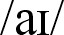 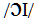 I.5, I.9, II.1, X, XIV Słuchanie i mówienie: rozmowa o obejrzanym ostatnio filmie; zadanie na wybór wielokrotny + wyrażenie opinii o omawianym filmie, wraz z uzasadnienieminstrukcje dot. tworzenia blogu; układanie instrukcji w porządku chronologicznymSłuchanie i czytanie: rozmowa nt. widowiska cyrkowego (w powiązaniu z plakatem informującym o występach cyrku); uzupełnianie luk otwartych w dialogu oraz odgrywanie goCzytanie: plakat informujący o widowisku muzyczno-tanecznym; wyszukiwanie podstawowych informacjiII.1, II.2, II.5, II.6, II.7, II.8, III.1, III.4, III.7, III.9, IV.1, IV.5, IV.6, VIII.2Mówienie: dialog sterowany o filmach (z użyciem wskazanych przymiotników)krótki opis obejrzanego ostatnio filmukrótka opinia o widowisku cyrkowym przedstawionym na plakacie rozmowa nt. oglądanego widowiska muzyczno-tanecznego (na bazie plakatu i podanych zwrotów) opisywanie i porównywanie dwóch ilustracji prezentujących różne formy rozrywkiPisanie: uzupełnianie instrukcji dot. kopiowania/ wklejania plików muzycznych (użycie tzw. linkers)IV.1, IV.2, IV.3, IV.6, IV.7, IV.11, V.10, VI.2, VI.3, VI.4, VI.5, VI.8, VI.13, VI.15, VIII.1, VIII.2, XI, XIIISB: WL, str. 194–195WB: 4d + 4ei-eBook:LEKCJA  394dListening skills+4eSpeaking skillsstr. 60–61Tematyka i leksyka: opisywanie filmów i spektakli różnego typu słowa i zwroty wyróżnione, np. based on, impressed, imaginary, edge of my seatinstrukcje dot. tworzenia blogu oraz kopiowania/wklejania plików muzycznychwyrażanie rekomendacji dot. wydarzeń kulturalnychopisywanie i porównywanie ilustracji prezentujących korzystanie z różnych form rozrywki Fonetyka:wymowa głosek  i I.5, I.9, II.1, X, XIV Słuchanie i mówienie: rozmowa o obejrzanym ostatnio filmie; zadanie na wybór wielokrotny + wyrażenie opinii o omawianym filmie, wraz z uzasadnienieminstrukcje dot. tworzenia blogu; układanie instrukcji w porządku chronologicznymSłuchanie i czytanie: rozmowa nt. widowiska cyrkowego (w powiązaniu z plakatem informującym o występach cyrku); uzupełnianie luk otwartych w dialogu oraz odgrywanie goCzytanie: plakat informujący o widowisku muzyczno-tanecznym; wyszukiwanie podstawowych informacjiII.1, II.2, II.5, II.6, II.7, II.8, III.1, III.4, III.7, III.9, IV.1, IV.5, IV.6, VIII.2Mówienie: dialog sterowany o filmach (z użyciem wskazanych przymiotników)krótki opis obejrzanego ostatnio filmukrótka opinia o widowisku cyrkowym przedstawionym na plakacie rozmowa nt. oglądanego widowiska muzyczno-tanecznego (na bazie plakatu i podanych zwrotów) opisywanie i porównywanie dwóch ilustracji prezentujących różne formy rozrywkiPisanie: uzupełnianie instrukcji dot. kopiowania/ wklejania plików muzycznych (użycie tzw. linkers)IV.1, IV.2, IV.3, IV.6, IV.7, IV.11, V.10, VI.2, VI.3, VI.4, VI.5, VI.8, VI.13, VI.15, VIII.1, VIII.2, XI, XIIILEKCJA  39…………Tematyka i leksyka: opisywanie filmów i spektakli różnego typu słowa i zwroty wyróżnione, np. based on, impressed, imaginary, edge of my seatinstrukcje dot. tworzenia blogu oraz kopiowania/wklejania plików muzycznychwyrażanie rekomendacji dot. wydarzeń kulturalnychopisywanie i porównywanie ilustracji prezentujących korzystanie z różnych form rozrywki Fonetyka:wymowa głosek  i I.5, I.9, II.1, X, XIV Słuchanie i mówienie: rozmowa o obejrzanym ostatnio filmie; zadanie na wybór wielokrotny + wyrażenie opinii o omawianym filmie, wraz z uzasadnienieminstrukcje dot. tworzenia blogu; układanie instrukcji w porządku chronologicznymSłuchanie i czytanie: rozmowa nt. widowiska cyrkowego (w powiązaniu z plakatem informującym o występach cyrku); uzupełnianie luk otwartych w dialogu oraz odgrywanie goCzytanie: plakat informujący o widowisku muzyczno-tanecznym; wyszukiwanie podstawowych informacjiII.1, II.2, II.5, II.6, II.7, II.8, III.1, III.4, III.7, III.9, IV.1, IV.5, IV.6, VIII.2Mówienie: dialog sterowany o filmach (z użyciem wskazanych przymiotników)krótki opis obejrzanego ostatnio filmukrótka opinia o widowisku cyrkowym przedstawionym na plakacie rozmowa nt. oglądanego widowiska muzyczno-tanecznego (na bazie plakatu i podanych zwrotów) opisywanie i porównywanie dwóch ilustracji prezentujących różne formy rozrywkiPisanie: uzupełnianie instrukcji dot. kopiowania/ wklejania plików muzycznych (użycie tzw. linkers)IV.1, IV.2, IV.3, IV.6, IV.7, IV.11, V.10, VI.2, VI.3, VI.4, VI.5, VI.8, VI.13, VI.15, VIII.1, VIII.2, XI, XIIILEKCJA  39…………Temat lekcji: 1. Films and performances – ćwiczenia w słuchaniu i mówieniu, dialogi, ogłoszenia. Giving instructions – ćwiczenia w słuchaniu i pisaniu. Wymowa 
                            głosek  i .Temat lekcji: 1. Films and performances – ćwiczenia w słuchaniu i mówieniu, dialogi, ogłoszenia. Giving instructions – ćwiczenia w słuchaniu i pisaniu. Wymowa 
                            głosek  i .Temat lekcji: 1. Films and performances – ćwiczenia w słuchaniu i mówieniu, dialogi, ogłoszenia. Giving instructions – ćwiczenia w słuchaniu i pisaniu. Wymowa 
                            głosek  i .Temat lekcji: 1. Films and performances – ćwiczenia w słuchaniu i mówieniu, dialogi, ogłoszenia. Giving instructions – ćwiczenia w słuchaniu i pisaniu. Wymowa 
                            głosek  i .LEKCJA  404fWritingstr. 62–63Tematyka i leksyka: recenzowanie książek i filmów, w tym wyrażanie rekomendacji dot. przeczytanych książekużycie przymiotników w opisach postaci, fabuły, zakończenia itd.I.9, IX.1, X, XIV Czytanie: analiza przykładowej recenzji (a book review) pod kątem treści, kompozycji i języka; dobieranie nagłówków do akapitów, wyszukiwanie przymiotników użytych w modelukrótkie teksty rekomendujące książki; uzupełnianie luk podanymi zwrotamiIII.1, III.3, III.4, III.7 Pisanie (ćwiczenia przygotowawcze):uzupełnianie luk zdaniowych podanymi wyrazami (opisywanie książek i filmów)tworzenie krótkiego tekstu rekomendującego przeczytaną książkęPisanie: recenzja wybranej pozycji książkowej (w oparciu o notatki dot. słownictwa, plan i przydatne zwroty) oraz korekta własnej wypowiedziV.1, V.2, V.3, V.6, V.7, V.9, V.11, V.12, VII.3, VII.4, VII.8, VIII.1, X, XIII, XIVSB: WL, str. 195SB: WRB 4, str. 144WB: 4fi-eBook:LEKCJA  404fWritingstr. 62–63Tematyka i leksyka: recenzowanie książek i filmów, w tym wyrażanie rekomendacji dot. przeczytanych książekużycie przymiotników w opisach postaci, fabuły, zakończenia itd.I.9, IX.1, X, XIV Czytanie: analiza przykładowej recenzji (a book review) pod kątem treści, kompozycji i języka; dobieranie nagłówków do akapitów, wyszukiwanie przymiotników użytych w modelukrótkie teksty rekomendujące książki; uzupełnianie luk podanymi zwrotamiIII.1, III.3, III.4, III.7 Pisanie (ćwiczenia przygotowawcze):uzupełnianie luk zdaniowych podanymi wyrazami (opisywanie książek i filmów)tworzenie krótkiego tekstu rekomendującego przeczytaną książkęPisanie: recenzja wybranej pozycji książkowej (w oparciu o notatki dot. słownictwa, plan i przydatne zwroty) oraz korekta własnej wypowiedziV.1, V.2, V.3, V.6, V.7, V.9, V.11, V.12, VII.3, VII.4, VII.8, VIII.1, X, XIII, XIVLEKCJA  40…………Tematyka i leksyka: recenzowanie książek i filmów, w tym wyrażanie rekomendacji dot. przeczytanych książekużycie przymiotników w opisach postaci, fabuły, zakończenia itd.I.9, IX.1, X, XIV Czytanie: analiza przykładowej recenzji (a book review) pod kątem treści, kompozycji i języka; dobieranie nagłówków do akapitów, wyszukiwanie przymiotników użytych w modelukrótkie teksty rekomendujące książki; uzupełnianie luk podanymi zwrotamiIII.1, III.3, III.4, III.7 Pisanie (ćwiczenia przygotowawcze):uzupełnianie luk zdaniowych podanymi wyrazami (opisywanie książek i filmów)tworzenie krótkiego tekstu rekomendującego przeczytaną książkęPisanie: recenzja wybranej pozycji książkowej (w oparciu o notatki dot. słownictwa, plan i przydatne zwroty) oraz korekta własnej wypowiedziV.1, V.2, V.3, V.6, V.7, V.9, V.11, V.12, VII.3, VII.4, VII.8, VIII.1, X, XIII, XIVLEKCJA  40…………Temat lekcji: 1. A book review – analiza przykładu, ćwiczenia przygotowawcze, wypowiedź pisemna.Temat lekcji: 1. A book review – analiza przykładu, ćwiczenia przygotowawcze, wypowiedź pisemna.Temat lekcji: 1. A book review – analiza przykładu, ćwiczenia przygotowawcze, wypowiedź pisemna.Temat lekcji: 1. A book review – analiza przykładu, ćwiczenia przygotowawcze, wypowiedź pisemna.LEKCJA  414Language Knowledge+Language Focusstr. 64–66Tematyka, leksyka i gramatyka:opisywanie festiwali sztuki, wystaw recenzje filmowe na przykładzie recenzji filmu Gravitytekst z lukami sterowanymi wraz z ćwiczeniami przygotowawczymi, zdania z lukami sterowanymi (wybór form gramatycznych i leksykalnych)powtórzenie słownictwa i gramatyki z Modułu 4 w formie ćwiczeń: wybór właściwych wyrazów i przyimków w kontekście, zadanie słowotwórcze, parafrazy zdańćwiczenie Grammar in Focus: tekst z lukami (uzupełnienie luk otwartych + wstawianie czasowników w poprawnych formach)I.9, IX.1, IX.2, X, XIV Czytanie: The Sarasota Chalk Festival; uzupełnianie luk sterowanychtekst opisujący lokalną wystawę malarstwa; uzupełnianie luk – zadanie słowotwórczeGrammar in Focus: recenzja filmu Gravity; uzupełnianie luk otwartych + wstawianie czasowników w poprawnych formachIII.1, III.4, III.5, XIV Pisanie i mówienie: zbieranie informacji i tworzenie krótkiego artykułu nt. wybranego festiwalu sztuki w Polsce/ w kraju europejskim (ICT)porównanie wybranego festiwalu sztuki z festiwalem opisanym w tekścieIV.1, IV.2, IV.3, V.1, V.2, V.3, V.6, V.11, V.12, VI.3, VI.4, VI.15, VII.3, VII.4, VII.15, X, IX.1, XIIISB: WL, str. 195–196WB: SW 4 + LK 4i-eBook:LEKCJA  414Language Knowledge+Language Focusstr. 64–66Tematyka, leksyka i gramatyka:opisywanie festiwali sztuki, wystaw recenzje filmowe na przykładzie recenzji filmu Gravitytekst z lukami sterowanymi wraz z ćwiczeniami przygotowawczymi, zdania z lukami sterowanymi (wybór form gramatycznych i leksykalnych)powtórzenie słownictwa i gramatyki z Modułu 4 w formie ćwiczeń: wybór właściwych wyrazów i przyimków w kontekście, zadanie słowotwórcze, parafrazy zdańćwiczenie Grammar in Focus: tekst z lukami (uzupełnienie luk otwartych + wstawianie czasowników w poprawnych formach)I.9, IX.1, IX.2, X, XIV Czytanie: The Sarasota Chalk Festival; uzupełnianie luk sterowanychtekst opisujący lokalną wystawę malarstwa; uzupełnianie luk – zadanie słowotwórczeGrammar in Focus: recenzja filmu Gravity; uzupełnianie luk otwartych + wstawianie czasowników w poprawnych formachIII.1, III.4, III.5, XIV Pisanie i mówienie: zbieranie informacji i tworzenie krótkiego artykułu nt. wybranego festiwalu sztuki w Polsce/ w kraju europejskim (ICT)porównanie wybranego festiwalu sztuki z festiwalem opisanym w tekścieIV.1, IV.2, IV.3, V.1, V.2, V.3, V.6, V.11, V.12, VI.3, VI.4, VI.15, VII.3, VII.4, VII.15, X, IX.1, XIIILEKCJA  41…………Tematyka, leksyka i gramatyka:opisywanie festiwali sztuki, wystaw recenzje filmowe na przykładzie recenzji filmu Gravitytekst z lukami sterowanymi wraz z ćwiczeniami przygotowawczymi, zdania z lukami sterowanymi (wybór form gramatycznych i leksykalnych)powtórzenie słownictwa i gramatyki z Modułu 4 w formie ćwiczeń: wybór właściwych wyrazów i przyimków w kontekście, zadanie słowotwórcze, parafrazy zdańćwiczenie Grammar in Focus: tekst z lukami (uzupełnienie luk otwartych + wstawianie czasowników w poprawnych formach)I.9, IX.1, IX.2, X, XIV Czytanie: The Sarasota Chalk Festival; uzupełnianie luk sterowanychtekst opisujący lokalną wystawę malarstwa; uzupełnianie luk – zadanie słowotwórczeGrammar in Focus: recenzja filmu Gravity; uzupełnianie luk otwartych + wstawianie czasowników w poprawnych formachIII.1, III.4, III.5, XIV Pisanie i mówienie: zbieranie informacji i tworzenie krótkiego artykułu nt. wybranego festiwalu sztuki w Polsce/ w kraju europejskim (ICT)porównanie wybranego festiwalu sztuki z festiwalem opisanym w tekścieIV.1, IV.2, IV.3, V.1, V.2, V.3, V.6, V.11, V.12, VI.3, VI.4, VI.15, VII.3, VII.4, VII.15, X, IX.1, XIIILEKCJA  41…………Temat lekcji: 1. Language Knowledge and Language Focus 4 – teksty z lukami, transformacje, słowotwórstwo, ćwiczenia leksykalne i gramatyczne.Temat lekcji: 1. Language Knowledge and Language Focus 4 – teksty z lukami, transformacje, słowotwórstwo, ćwiczenia leksykalne i gramatyczne.Temat lekcji: 1. Language Knowledge and Language Focus 4 – teksty z lukami, transformacje, słowotwórstwo, ćwiczenia leksykalne i gramatyczne.Temat lekcji: 1. Language Knowledge and Language Focus 4 – teksty z lukami, transformacje, słowotwórstwo, ćwiczenia leksykalne i gramatyczne.LEKCJA  424 Progress Checkstr. 67–68Tematyka, leksyka i gramatyka:opis wybranych aspektów sztuki: zastosowanie masek w teatrze, recenzowanie filmów (c.d.)powtórzenie słownictwa i gramatyki z Modułu 4 w formie ćwiczeń: wybór właściwych wyrazów w kontekście, uzupełnianie luk zdaniowych poprawnymi formami czasowników w stronie biernej, parafrazy zdań z użycie konstrukcji typu have sth doneI.9, IX.1, X, XIV Czytanie: Masks on Stage; zadanie typu P/F/brak infoSłuchanie: recenzja radiowa filmu Thor: The Dark World; uzupełnianie luk informacyjnych II.1, II.2, II.5, III.1, III.4, III.7 Mówienie: wybór właściwej reakcji językowej w krótkich dialogachPisanie: recenzja ulubionego filmuV.1, V.2, V.3, V.6, V.7, V.9, V.11, V.12, VI.3, VI.4, VI.8, VII.3, VII.4, VII.8, VII.13, VII.15, IX.1, XIII, XIVSB: GR, str. 161–162; WRB 4, str. 144WB: GB 4, VB 4i-eBook:LEKCJA  424 Progress Checkstr. 67–68Tematyka, leksyka i gramatyka:opis wybranych aspektów sztuki: zastosowanie masek w teatrze, recenzowanie filmów (c.d.)powtórzenie słownictwa i gramatyki z Modułu 4 w formie ćwiczeń: wybór właściwych wyrazów w kontekście, uzupełnianie luk zdaniowych poprawnymi formami czasowników w stronie biernej, parafrazy zdań z użycie konstrukcji typu have sth doneI.9, IX.1, X, XIV Czytanie: Masks on Stage; zadanie typu P/F/brak infoSłuchanie: recenzja radiowa filmu Thor: The Dark World; uzupełnianie luk informacyjnych II.1, II.2, II.5, III.1, III.4, III.7 Mówienie: wybór właściwej reakcji językowej w krótkich dialogachPisanie: recenzja ulubionego filmuV.1, V.2, V.3, V.6, V.7, V.9, V.11, V.12, VI.3, VI.4, VI.8, VII.3, VII.4, VII.8, VII.13, VII.15, IX.1, XIII, XIVLEKCJA  42…………Tematyka, leksyka i gramatyka:opis wybranych aspektów sztuki: zastosowanie masek w teatrze, recenzowanie filmów (c.d.)powtórzenie słownictwa i gramatyki z Modułu 4 w formie ćwiczeń: wybór właściwych wyrazów w kontekście, uzupełnianie luk zdaniowych poprawnymi formami czasowników w stronie biernej, parafrazy zdań z użycie konstrukcji typu have sth doneI.9, IX.1, X, XIV Czytanie: Masks on Stage; zadanie typu P/F/brak infoSłuchanie: recenzja radiowa filmu Thor: The Dark World; uzupełnianie luk informacyjnych II.1, II.2, II.5, III.1, III.4, III.7 Mówienie: wybór właściwej reakcji językowej w krótkich dialogachPisanie: recenzja ulubionego filmuV.1, V.2, V.3, V.6, V.7, V.9, V.11, V.12, VI.3, VI.4, VI.8, VII.3, VII.4, VII.8, VII.13, VII.15, IX.1, XIII, XIVLEKCJA  42…………Temat lekcji: 1. Progress Check 4 – rozumienie tekstu pisanego i słuchanego, reakcje językowe, ćwiczenia leksykalne i gramatyczne, recenzja filmu.Temat lekcji: 1. Progress Check 4 – rozumienie tekstu pisanego i słuchanego, reakcje językowe, ćwiczenia leksykalne i gramatyczne, recenzja filmu.Temat lekcji: 1. Progress Check 4 – rozumienie tekstu pisanego i słuchanego, reakcje językowe, ćwiczenia leksykalne i gramatyczne, recenzja filmu.Temat lekcji: 1. Progress Check 4 – rozumienie tekstu pisanego i słuchanego, reakcje językowe, ćwiczenia leksykalne i gramatyczne, recenzja filmu.LEKCJA  434CLIL: Art & Design+Culture Spotstr. 136Tematyka i leksyka:opis sztuki rzeźbiarskiej i wybranych rzeźb, w tym wyróżnione słowa, np. carving, clay, mould opis wybranych galerii sztukiI.9, IX.1, IX.2, X, XIV Czytanie: Sculpture; uzupełnianie luk informacyjnych w zdaniach + przekazywanie wybranych treści tekstuTate Modern; wyszukiwanie podstawowych informacji w tekście III.1, III.4, III.7, VIII.2 Mówienie: prezentacja wybranych rzeźb (na podstawie ich zdjęć i zebranych informacji) (ICT)Pisanie i mówienie: krótki tekst i prezentacja opisująca wybraną galerię sztuki w Polsce lub innym kraju europejskim (ICT) oraz porównanie jej z Tate Modern w LondynieIV.1, IV.3, IV.6, IV.11, V.1, V.3, VI.3, VI.4, VIII.2, VIII.3, VIII.4, IX.1, IX.2, XII, XIIISB: WL, str. 210i-eBook:LEKCJA  434CLIL: Art & Design+Culture Spotstr. 136Tematyka i leksyka:opis sztuki rzeźbiarskiej i wybranych rzeźb, w tym wyróżnione słowa, np. carving, clay, mould opis wybranych galerii sztukiI.9, IX.1, IX.2, X, XIV Czytanie: Sculpture; uzupełnianie luk informacyjnych w zdaniach + przekazywanie wybranych treści tekstuTate Modern; wyszukiwanie podstawowych informacji w tekście III.1, III.4, III.7, VIII.2 Mówienie: prezentacja wybranych rzeźb (na podstawie ich zdjęć i zebranych informacji) (ICT)Pisanie i mówienie: krótki tekst i prezentacja opisująca wybraną galerię sztuki w Polsce lub innym kraju europejskim (ICT) oraz porównanie jej z Tate Modern w LondynieIV.1, IV.3, IV.6, IV.11, V.1, V.3, VI.3, VI.4, VIII.2, VIII.3, VIII.4, IX.1, IX.2, XII, XIIILEKCJA  43…………Tematyka i leksyka:opis sztuki rzeźbiarskiej i wybranych rzeźb, w tym wyróżnione słowa, np. carving, clay, mould opis wybranych galerii sztukiI.9, IX.1, IX.2, X, XIV Czytanie: Sculpture; uzupełnianie luk informacyjnych w zdaniach + przekazywanie wybranych treści tekstuTate Modern; wyszukiwanie podstawowych informacji w tekście III.1, III.4, III.7, VIII.2 Mówienie: prezentacja wybranych rzeźb (na podstawie ich zdjęć i zebranych informacji) (ICT)Pisanie i mówienie: krótki tekst i prezentacja opisująca wybraną galerię sztuki w Polsce lub innym kraju europejskim (ICT) oraz porównanie jej z Tate Modern w LondynieIV.1, IV.3, IV.6, IV.11, V.1, V.3, VI.3, VI.4, VIII.2, VIII.3, VIII.4, IX.1, IX.2, XII, XIIILEKCJA  43…………Temat lekcji: 1. Sculpture – praca z tekstem, projekt ICT. Art galleries – ćwiczenia w czytaniu, projekt ICT.Temat lekcji: 1. Sculpture – praca z tekstem, projekt ICT. Art galleries – ćwiczenia w czytaniu, projekt ICT.Temat lekcji: 1. Sculpture – praca z tekstem, projekt ICT. Art galleries – ćwiczenia w czytaniu, projekt ICT.Temat lekcji: 1. Sculpture – praca z tekstem, projekt ICT. Art galleries – ćwiczenia w czytaniu, projekt ICT.LEKCJA  44-45…………Tematy lekcji: 1. Test – sprawdzenie wiadomości i umiejętności z modułu 4.                          2. Omówienie testu z modułu 4.Tematy lekcji: 1. Test – sprawdzenie wiadomości i umiejętności z modułu 4.                          2. Omówienie testu z modułu 4.Tematy lekcji: 1. Test – sprawdzenie wiadomości i umiejętności z modułu 4.                          2. Omówienie testu z modułu 4.Tematy lekcji: 1. Test – sprawdzenie wiadomości i umiejętności z modułu 4.                          2. Omówienie testu z modułu 4.MODULE 5 – CAN YOU HELP?TEMATY: PODRÓŻOWANIE I TURYSTYKA, NAUKA I TECHNIKA, ŚWIAT PRZYRODY, PAŃSTWO I SPOŁECZEŃSTWO, ELEMENTY WIEDZY 
O KRAJACH ANGLOJĘZYCZNYCH I O POLSCE I.8, I.12, I.13, I.14, IX.1MODULE 5 – CAN YOU HELP?TEMATY: PODRÓŻOWANIE I TURYSTYKA, NAUKA I TECHNIKA, ŚWIAT PRZYRODY, PAŃSTWO I SPOŁECZEŃSTWO, ELEMENTY WIEDZY 
O KRAJACH ANGLOJĘZYCZNYCH I O POLSCE I.8, I.12, I.13, I.14, IX.1MODULE 5 – CAN YOU HELP?TEMATY: PODRÓŻOWANIE I TURYSTYKA, NAUKA I TECHNIKA, ŚWIAT PRZYRODY, PAŃSTWO I SPOŁECZEŃSTWO, ELEMENTY WIEDZY 
O KRAJACH ANGLOJĘZYCZNYCH I O POLSCE I.8, I.12, I.13, I.14, IX.1MODULE 5 – CAN YOU HELP?TEMATY: PODRÓŻOWANIE I TURYSTYKA, NAUKA I TECHNIKA, ŚWIAT PRZYRODY, PAŃSTWO I SPOŁECZEŃSTWO, ELEMENTY WIEDZY 
O KRAJACH ANGLOJĘZYCZNYCH I O POLSCE I.8, I.12, I.13, I.14, IX.1MODULE 5 – CAN YOU HELP?TEMATY: PODRÓŻOWANIE I TURYSTYKA, NAUKA I TECHNIKA, ŚWIAT PRZYRODY, PAŃSTWO I SPOŁECZEŃSTWO, ELEMENTY WIEDZY 
O KRAJACH ANGLOJĘZYCZNYCH I O POLSCE I.8, I.12, I.13, I.14, IX.1LEKCJA  465Modular page+5aReadingstr. 69–71Leksyka i tematyka: opisywanie ogólnoświatowych problemów społecznych i ekologicznychsłowa i zwroty wyróżnione, np. power cut, light pollution, stray, ecosystem, swarmI.13, I.14, X, XIVCzytanie i mówienie: fragmenty artykułów prasowych; uzupełnianie luk podanymi wyrazami i określanie rodzaju opisanych problemówEarth Hour; ogłoszenie i fragment pieśni o Ziemi; określanie głównej myśli i przesłania tekstu(zintegrowane ze słuchaniem) Electric Light Overload; dobór nagłówków do akapitów II.1, II.2, III.1, III.4, IV.1, IV.6, VIII.2, XIIIMówienie: krótki opis najważniejszych problemów społecznych i ekologicznych w Polsce/ w innych krajach europejskich IV.1, IV.2, IV.3, IV.6, VIII.1SB: WL str. 196–197WB: 5ai-eBook: LEKCJA  465Modular page+5aReadingstr. 69–71Leksyka i tematyka: opisywanie ogólnoświatowych problemów społecznych i ekologicznychsłowa i zwroty wyróżnione, np. power cut, light pollution, stray, ecosystem, swarmI.13, I.14, X, XIVCzytanie i mówienie: fragmenty artykułów prasowych; uzupełnianie luk podanymi wyrazami i określanie rodzaju opisanych problemówEarth Hour; ogłoszenie i fragment pieśni o Ziemi; określanie głównej myśli i przesłania tekstu(zintegrowane ze słuchaniem) Electric Light Overload; dobór nagłówków do akapitów II.1, II.2, III.1, III.4, IV.1, IV.6, VIII.2, XIIIMówienie: krótki opis najważniejszych problemów społecznych i ekologicznych w Polsce/ w innych krajach europejskich IV.1, IV.2, IV.3, IV.6, VIII.1LEKCJA  46…………Leksyka i tematyka: opisywanie ogólnoświatowych problemów społecznych i ekologicznychsłowa i zwroty wyróżnione, np. power cut, light pollution, stray, ecosystem, swarmI.13, I.14, X, XIVCzytanie i mówienie: fragmenty artykułów prasowych; uzupełnianie luk podanymi wyrazami i określanie rodzaju opisanych problemówEarth Hour; ogłoszenie i fragment pieśni o Ziemi; określanie głównej myśli i przesłania tekstu(zintegrowane ze słuchaniem) Electric Light Overload; dobór nagłówków do akapitów II.1, II.2, III.1, III.4, IV.1, IV.6, VIII.2, XIIIMówienie: krótki opis najważniejszych problemów społecznych i ekologicznych w Polsce/ w innych krajach europejskich IV.1, IV.2, IV.3, IV.6, VIII.1LEKCJA  46…………Temat lekcji: 1. Global issues – słownictwo, ćwiczenia w czytaniu i mówieniu. Electric Light Overload – praca z tekstem. Temat lekcji: 1. Global issues – słownictwo, ćwiczenia w czytaniu i mówieniu. Electric Light Overload – praca z tekstem. Temat lekcji: 1. Global issues – słownictwo, ćwiczenia w czytaniu i mówieniu. Electric Light Overload – praca z tekstem. Temat lekcji: 1. Global issues – słownictwo, ćwiczenia w czytaniu i mówieniu. Electric Light Overload – praca z tekstem. LEKCJA  475aReading+5b (ćw. 1–2)str. 71–72Tematyka i leksyka: opisywanie ogólnoświatowych problemów ekologicznych, w tym problemu zanieczyszczenia światłem wyróżnione słowa i ich synonimy, np. complete – absolute, stray – abandoned, oraz kolokacje, np. emergency services, starry skies, heart diseaseprzyimki użyte w kontekście, np. lack of, at midnight dopasowywanie wyrazów o przeciwnym znaczeniu, np. darkness – daylight, giant – tinyI.13, X, XIV Czytanie i mówienie: Electric Light Overload; odpowiedzi na pytania i ćwiczenia leksykalne oraz określanie intencji autora tekstuIII.2, III.4, III.7, IV.1, IV.2, IV.3, VIII.2Mówienie:prezentacja innej pieśni o Ziemi oraz jej głównej myśli i przesłania (ICT)Pisanie:tworzenie zdań z podanymi kolokacjami sporządzanie notatek do tekstu i jego streszczenie w formie ustnej i pisemnej (praca w parach)IV.1, IV.2, IV.3, IV.6, IV.7, IV.11, V.1, V.2, V.3, VIII.2, VIII.4, X, XI, XII, XIIISB: WL, str. 196–197WB: 5ai-eBook: LEKCJA  475aReading+5b (ćw. 1–2)str. 71–72Tematyka i leksyka: opisywanie ogólnoświatowych problemów ekologicznych, w tym problemu zanieczyszczenia światłem wyróżnione słowa i ich synonimy, np. complete – absolute, stray – abandoned, oraz kolokacje, np. emergency services, starry skies, heart diseaseprzyimki użyte w kontekście, np. lack of, at midnight dopasowywanie wyrazów o przeciwnym znaczeniu, np. darkness – daylight, giant – tinyI.13, X, XIV Czytanie i mówienie: Electric Light Overload; odpowiedzi na pytania i ćwiczenia leksykalne oraz określanie intencji autora tekstuIII.2, III.4, III.7, IV.1, IV.2, IV.3, VIII.2Mówienie:prezentacja innej pieśni o Ziemi oraz jej głównej myśli i przesłania (ICT)Pisanie:tworzenie zdań z podanymi kolokacjami sporządzanie notatek do tekstu i jego streszczenie w formie ustnej i pisemnej (praca w parach)IV.1, IV.2, IV.3, IV.6, IV.7, IV.11, V.1, V.2, V.3, VIII.2, VIII.4, X, XI, XII, XIIILEKCJA  47…………Tematyka i leksyka: opisywanie ogólnoświatowych problemów ekologicznych, w tym problemu zanieczyszczenia światłem wyróżnione słowa i ich synonimy, np. complete – absolute, stray – abandoned, oraz kolokacje, np. emergency services, starry skies, heart diseaseprzyimki użyte w kontekście, np. lack of, at midnight dopasowywanie wyrazów o przeciwnym znaczeniu, np. darkness – daylight, giant – tinyI.13, X, XIV Czytanie i mówienie: Electric Light Overload; odpowiedzi na pytania i ćwiczenia leksykalne oraz określanie intencji autora tekstuIII.2, III.4, III.7, IV.1, IV.2, IV.3, VIII.2Mówienie:prezentacja innej pieśni o Ziemi oraz jej głównej myśli i przesłania (ICT)Pisanie:tworzenie zdań z podanymi kolokacjami sporządzanie notatek do tekstu i jego streszczenie w formie ustnej i pisemnej (praca w parach)IV.1, IV.2, IV.3, IV.6, IV.7, IV.11, V.1, V.2, V.3, VIII.2, VIII.4, X, XI, XII, XIIILEKCJA  47…………Temat lekcji: 1. Electric Light Overload – praca z tekstem (c.d.), ćwiczenia leksykalne. Songs about the Earth – analiza tekstów.Temat lekcji: 1. Electric Light Overload – praca z tekstem (c.d.), ćwiczenia leksykalne. Songs about the Earth – analiza tekstów.Temat lekcji: 1. Electric Light Overload – praca z tekstem (c.d.), ćwiczenia leksykalne. Songs about the Earth – analiza tekstów.Temat lekcji: 1. Electric Light Overload – praca z tekstem (c.d.), ćwiczenia leksykalne. Songs about the Earth – analiza tekstów.LEKCJA  485bVocabularystr. 72–73Leksyka: opisywanie zagrożeń i sposobów ochrony środowiska naturalnego opis organizacji międzynarodowych działających na rzecz ochrony środowiska i przeciwdziałania problemom społecznymtworzenie przymiotników od rzeczowników lub czasowników poprzez dodanie przyrostków: -al, -y, -ous, -ful, 
-able oraz przykłady tego typu przymiotnikówużycie wskazanych przyimków w kontekście, np. in the wild, at risk czasowniki złożone z turnI.13, I.14, X, XIV Czytanie: uzupełnianie luk w nagłówkach prasowych; dobór podanych wyrazów do luk wskazówki dot. oszczędzania wody, energii, zasobów naturalnych; wybór właściwych słów w kontekścietekst z lukami o Bryce Canyon w USA; zadanie słowotwórcze Słuchanie: wypowiedzi nt. sposobów rozwiązania problemów ekologicznych; dobieranie osób do rozwiązańII.1, II.2, III.1, III.4, III.5, XIVMówienie: opis organizacji ekologicznych i społecznych działających w Polsce/ w innych krajach europejskich IV.1, IV.2, IV.3, IV.11, VI.3SB: WL, str. 197–198SB: App, str. 213WB: 5bi-eBook: LEKCJA  485bVocabularystr. 72–73Leksyka: opisywanie zagrożeń i sposobów ochrony środowiska naturalnego opis organizacji międzynarodowych działających na rzecz ochrony środowiska i przeciwdziałania problemom społecznymtworzenie przymiotników od rzeczowników lub czasowników poprzez dodanie przyrostków: -al, -y, -ous, -ful, 
-able oraz przykłady tego typu przymiotnikówużycie wskazanych przyimków w kontekście, np. in the wild, at risk czasowniki złożone z turnI.13, I.14, X, XIV Czytanie: uzupełnianie luk w nagłówkach prasowych; dobór podanych wyrazów do luk wskazówki dot. oszczędzania wody, energii, zasobów naturalnych; wybór właściwych słów w kontekścietekst z lukami o Bryce Canyon w USA; zadanie słowotwórcze Słuchanie: wypowiedzi nt. sposobów rozwiązania problemów ekologicznych; dobieranie osób do rozwiązańII.1, II.2, III.1, III.4, III.5, XIVMówienie: opis organizacji ekologicznych i społecznych działających w Polsce/ w innych krajach europejskich IV.1, IV.2, IV.3, IV.11, VI.3LEKCJA  48…………Leksyka: opisywanie zagrożeń i sposobów ochrony środowiska naturalnego opis organizacji międzynarodowych działających na rzecz ochrony środowiska i przeciwdziałania problemom społecznymtworzenie przymiotników od rzeczowników lub czasowników poprzez dodanie przyrostków: -al, -y, -ous, -ful, 
-able oraz przykłady tego typu przymiotnikówużycie wskazanych przyimków w kontekście, np. in the wild, at risk czasowniki złożone z turnI.13, I.14, X, XIV Czytanie: uzupełnianie luk w nagłówkach prasowych; dobór podanych wyrazów do luk wskazówki dot. oszczędzania wody, energii, zasobów naturalnych; wybór właściwych słów w kontekścietekst z lukami o Bryce Canyon w USA; zadanie słowotwórcze Słuchanie: wypowiedzi nt. sposobów rozwiązania problemów ekologicznych; dobieranie osób do rozwiązańII.1, II.2, III.1, III.4, III.5, XIVMówienie: opis organizacji ekologicznych i społecznych działających w Polsce/ w innych krajach europejskich IV.1, IV.2, IV.3, IV.11, VI.3LEKCJA  48…………Temat lekcji: 1. The environment problems and international organisations – słownictwo, ćwiczenia w słuchaniu i czytaniu. Phrasal verbs with “turn” and 
                             prepositions, forming adjectives – ćwiczenia leksykalne.Temat lekcji: 1. The environment problems and international organisations – słownictwo, ćwiczenia w słuchaniu i czytaniu. Phrasal verbs with “turn” and 
                             prepositions, forming adjectives – ćwiczenia leksykalne.Temat lekcji: 1. The environment problems and international organisations – słownictwo, ćwiczenia w słuchaniu i czytaniu. Phrasal verbs with “turn” and 
                             prepositions, forming adjectives – ćwiczenia leksykalne.Temat lekcji: 1. The environment problems and international organisations – słownictwo, ćwiczenia w słuchaniu i czytaniu. Phrasal verbs with “turn” and 
                             prepositions, forming adjectives – ćwiczenia leksykalne.LEKCJA  495cGrammar in Usestr. 74–75Gramatyka: tworzenie mowy zależnej (twierdzenia, pytania i rozkazy); zamiana mowy niezależnej na zależną: następstwo i zamiana czasów, użycie czasowników wprowadzających, w tym różnice pomiędzy said i told porównywanie ww. struktur z podobnymi w języku polskim transformacje zdaniowe polegające na zamianie mowy niezależnej na zależną oraz transformacje zdaniowe ze słowem kluczemI.13, VIII.2, X, XIV Czytanie i pisanie: dowcip komiksowy; znajdowanie przykładów zdań w mowie zależnej oraz zamiana ich na mowę niezależnąCzytanie i mówienie: krótki dialog telefoniczny; relacjonowanie go w mowie zależnej z użyciem podanych czasowników wprowadzającychIII.1, III.4, III.7, VIII.1, VIII.2 Mówienie: tworzenie krótkiego dialogu i relacjonowanie go w mowie zależnej (praca w grupach trzyosobowych)VI.3, VI.4, VI.5, VI.8, VIII.2, X, XI, XIVSB: GR, str. 163–166 WB: 5c + GB 5i-eBook: LEKCJA  495cGrammar in Usestr. 74–75Gramatyka: tworzenie mowy zależnej (twierdzenia, pytania i rozkazy); zamiana mowy niezależnej na zależną: następstwo i zamiana czasów, użycie czasowników wprowadzających, w tym różnice pomiędzy said i told porównywanie ww. struktur z podobnymi w języku polskim transformacje zdaniowe polegające na zamianie mowy niezależnej na zależną oraz transformacje zdaniowe ze słowem kluczemI.13, VIII.2, X, XIV Czytanie i pisanie: dowcip komiksowy; znajdowanie przykładów zdań w mowie zależnej oraz zamiana ich na mowę niezależnąCzytanie i mówienie: krótki dialog telefoniczny; relacjonowanie go w mowie zależnej z użyciem podanych czasowników wprowadzającychIII.1, III.4, III.7, VIII.1, VIII.2 Mówienie: tworzenie krótkiego dialogu i relacjonowanie go w mowie zależnej (praca w grupach trzyosobowych)VI.3, VI.4, VI.5, VI.8, VIII.2, X, XI, XIVLEKCJA  49…………Gramatyka: tworzenie mowy zależnej (twierdzenia, pytania i rozkazy); zamiana mowy niezależnej na zależną: następstwo i zamiana czasów, użycie czasowników wprowadzających, w tym różnice pomiędzy said i told porównywanie ww. struktur z podobnymi w języku polskim transformacje zdaniowe polegające na zamianie mowy niezależnej na zależną oraz transformacje zdaniowe ze słowem kluczemI.13, VIII.2, X, XIV Czytanie i pisanie: dowcip komiksowy; znajdowanie przykładów zdań w mowie zależnej oraz zamiana ich na mowę niezależnąCzytanie i mówienie: krótki dialog telefoniczny; relacjonowanie go w mowie zależnej z użyciem podanych czasowników wprowadzającychIII.1, III.4, III.7, VIII.1, VIII.2 Mówienie: tworzenie krótkiego dialogu i relacjonowanie go w mowie zależnej (praca w grupach trzyosobowych)VI.3, VI.4, VI.5, VI.8, VIII.2, X, XI, XIVLEKCJA  49…………Temat lekcji: 1. Reported Speech (statements, questions, commands) – ćwiczenia gramatyczne, użycie czasowników wprowadzających, relacjonowanie dialogów.Temat lekcji: 1. Reported Speech (statements, questions, commands) – ćwiczenia gramatyczne, użycie czasowników wprowadzających, relacjonowanie dialogów.Temat lekcji: 1. Reported Speech (statements, questions, commands) – ćwiczenia gramatyczne, użycie czasowników wprowadzających, relacjonowanie dialogów.Temat lekcji: 1. Reported Speech (statements, questions, commands) – ćwiczenia gramatyczne, użycie czasowników wprowadzających, relacjonowanie dialogów.LEKCJA  505dListening skills+5eSpeaking skillsstr. 76–77Tematyka i leksyka: opisywanie sposobów rozwiązywania problemów ekologicznych i transportowych, np. ograniczenia ruchu ulicznego w centrum miast i nadprodukcji śmieci słowa i zwroty wyróżnione, np. reusable mugs, cycle lanes, traffic warden, compostwyrażanie propozycji oraz przyjmowanie i odrzucanie propozycji i sugestiiopisywanie zdjęć prezentujących relacje człowieka i przyrodyFonetyka:zjawisko homofonów, czyli wyrazów o takim samym brzmieniu, ale innej pisowni i znaczeniuI.8, I.13, II.1, X, XIV Słuchanie i czytanie: dyskusja dot. ograniczenia ruchu ulicznego w centrum miasta; zadanie na wybór wielokrotny wypowiedzi 5 osób dot. sposobów ograniczania produkcji śmieci; dobieranie osób do zdańrozmowa dot. zagrożonego gatunku lwów afrykańskich oraz sposobów rozwiązania tego problemu; uzupełnianie luk podanymi zwrotami, zastępowanie wyróżnionych zwrotów i zdań innymi oraz odgrywanie dialoguzdjęcie nurka na tle rafy koralowej i tekst z lukami; uzupełnianie luk podanymi słowami II.1, II.2, II.5, II.7, II.8, III.1, III.4, III.5 Mówienie:opinia nt. wysłuchanych sugestii dot. ograniczeń ruchu ulicznego w mieścieopisywanie działań 5 rozmówców, mających na celu redukcję śmieciuzupełnienie opisu zdjęcia nurka i delfina rozmowa sterowana dot. sposobów ograniczenia ruchu ulicznego: sugestie oraz ich przyjmowanie i odrzucanie (praca w parach)Mówienie i pisanie: zbieranie dodatkowych informacji i prezentacja sposobów redukcji śmieci (praca grupowa, ICT)IV.1, IV.2, IV.3, IV.6, IV.7, IV.11, V.1, V.2, V.3, VI.2, VI.3, VI.4, VI.8, VI.15, VIII.1, VIII.2, VIII.3, VIII.4, XI, XII, XIIISB: WL, str. 198WB: 5d + 5ei-eBook:LEKCJA  505dListening skills+5eSpeaking skillsstr. 76–77Tematyka i leksyka: opisywanie sposobów rozwiązywania problemów ekologicznych i transportowych, np. ograniczenia ruchu ulicznego w centrum miast i nadprodukcji śmieci słowa i zwroty wyróżnione, np. reusable mugs, cycle lanes, traffic warden, compostwyrażanie propozycji oraz przyjmowanie i odrzucanie propozycji i sugestiiopisywanie zdjęć prezentujących relacje człowieka i przyrodyFonetyka:zjawisko homofonów, czyli wyrazów o takim samym brzmieniu, ale innej pisowni i znaczeniuI.8, I.13, II.1, X, XIV Słuchanie i czytanie: dyskusja dot. ograniczenia ruchu ulicznego w centrum miasta; zadanie na wybór wielokrotny wypowiedzi 5 osób dot. sposobów ograniczania produkcji śmieci; dobieranie osób do zdańrozmowa dot. zagrożonego gatunku lwów afrykańskich oraz sposobów rozwiązania tego problemu; uzupełnianie luk podanymi zwrotami, zastępowanie wyróżnionych zwrotów i zdań innymi oraz odgrywanie dialoguzdjęcie nurka na tle rafy koralowej i tekst z lukami; uzupełnianie luk podanymi słowami II.1, II.2, II.5, II.7, II.8, III.1, III.4, III.5 Mówienie:opinia nt. wysłuchanych sugestii dot. ograniczeń ruchu ulicznego w mieścieopisywanie działań 5 rozmówców, mających na celu redukcję śmieciuzupełnienie opisu zdjęcia nurka i delfina rozmowa sterowana dot. sposobów ograniczenia ruchu ulicznego: sugestie oraz ich przyjmowanie i odrzucanie (praca w parach)Mówienie i pisanie: zbieranie dodatkowych informacji i prezentacja sposobów redukcji śmieci (praca grupowa, ICT)IV.1, IV.2, IV.3, IV.6, IV.7, IV.11, V.1, V.2, V.3, VI.2, VI.3, VI.4, VI.8, VI.15, VIII.1, VIII.2, VIII.3, VIII.4, XI, XII, XIIILEKCJA  50…………Tematyka i leksyka: opisywanie sposobów rozwiązywania problemów ekologicznych i transportowych, np. ograniczenia ruchu ulicznego w centrum miast i nadprodukcji śmieci słowa i zwroty wyróżnione, np. reusable mugs, cycle lanes, traffic warden, compostwyrażanie propozycji oraz przyjmowanie i odrzucanie propozycji i sugestiiopisywanie zdjęć prezentujących relacje człowieka i przyrodyFonetyka:zjawisko homofonów, czyli wyrazów o takim samym brzmieniu, ale innej pisowni i znaczeniuI.8, I.13, II.1, X, XIV Słuchanie i czytanie: dyskusja dot. ograniczenia ruchu ulicznego w centrum miasta; zadanie na wybór wielokrotny wypowiedzi 5 osób dot. sposobów ograniczania produkcji śmieci; dobieranie osób do zdańrozmowa dot. zagrożonego gatunku lwów afrykańskich oraz sposobów rozwiązania tego problemu; uzupełnianie luk podanymi zwrotami, zastępowanie wyróżnionych zwrotów i zdań innymi oraz odgrywanie dialoguzdjęcie nurka na tle rafy koralowej i tekst z lukami; uzupełnianie luk podanymi słowami II.1, II.2, II.5, II.7, II.8, III.1, III.4, III.5 Mówienie:opinia nt. wysłuchanych sugestii dot. ograniczeń ruchu ulicznego w mieścieopisywanie działań 5 rozmówców, mających na celu redukcję śmieciuzupełnienie opisu zdjęcia nurka i delfina rozmowa sterowana dot. sposobów ograniczenia ruchu ulicznego: sugestie oraz ich przyjmowanie i odrzucanie (praca w parach)Mówienie i pisanie: zbieranie dodatkowych informacji i prezentacja sposobów redukcji śmieci (praca grupowa, ICT)IV.1, IV.2, IV.3, IV.6, IV.7, IV.11, V.1, V.2, V.3, VI.2, VI.3, VI.4, VI.8, VI.15, VIII.1, VIII.2, VIII.3, VIII.4, XI, XII, XIIILEKCJA  50…………Temat lekcji: 1. Reducing town centre traffic and reducing waste – ćwiczenia w słuchaniu i mówieniu. Zjawisko homofonów. Making suggestions, agreeing and 
                            disagreeing – dialogi. People and nature – opis zdjęć.Temat lekcji: 1. Reducing town centre traffic and reducing waste – ćwiczenia w słuchaniu i mówieniu. Zjawisko homofonów. Making suggestions, agreeing and 
                            disagreeing – dialogi. People and nature – opis zdjęć.Temat lekcji: 1. Reducing town centre traffic and reducing waste – ćwiczenia w słuchaniu i mówieniu. Zjawisko homofonów. Making suggestions, agreeing and 
                            disagreeing – dialogi. People and nature – opis zdjęć.Temat lekcji: 1. Reducing town centre traffic and reducing waste – ćwiczenia w słuchaniu i mówieniu. Zjawisko homofonów. Making suggestions, agreeing and 
                            disagreeing – dialogi. People and nature – opis zdjęć.LEKCJA  515fWritingstr. 78–79Tematyka i leksyka: przedstawianie propozycji, sugestii dot. rozwiązywania problemów ekologicznych i transportowychużycie tzw. linkers I.8, I.14, X, XIV Czytanie: analiza przykładowej rozprawki (an essay providing solutions) pod kątem treści, stylu, kompozycji; dobór opisów do akapitów oraz określanie sposobów rozwiązania problemu, odpowiadających im przykładów i oczekiwanych rezultatówakapity dot. problemów ekologicznych; określanie poruszanych problemów i ustalanie kolejności zdań w akapicieSłuchanie: dyskusja nt. sugestii dot. ruchu ulicznego w centrum miast; określanie podanych przykładów i oczekiwanych rezultatówII.1, II.5, III.1, III.3, III.4, III.5, III.7, III.9 Pisanie (ćwiczenia przygotowawcze):wybór właściwych tzw. linkers w kontekście tworzenie wprowadzenia i zakończenia do podanych akapitów głównychPisanie: rozprawka sterowana prezentująca sugestie dot. ruchu ulicznego w centrum miast (z uwzględnieniem propozycji „dzielenia się” samochodem i udoskonalenia systemu transportu publicznego) w oparciu o wysłuchany tekst, plan i przydatne zwroty oraz korekta własnej wypowiedziV.1, V.3, V.4, V.6, V.8, V.9, V.10, V.11, V.12, VII.3, VII.4, VII.8, VII.15, VIII.1, VIII.2, X, XIII, XIVSB: WL, str. 199SB: WRB 5, str. 145WB: 5fi-eBook:LEKCJA  515fWritingstr. 78–79Tematyka i leksyka: przedstawianie propozycji, sugestii dot. rozwiązywania problemów ekologicznych i transportowychużycie tzw. linkers I.8, I.14, X, XIV Czytanie: analiza przykładowej rozprawki (an essay providing solutions) pod kątem treści, stylu, kompozycji; dobór opisów do akapitów oraz określanie sposobów rozwiązania problemu, odpowiadających im przykładów i oczekiwanych rezultatówakapity dot. problemów ekologicznych; określanie poruszanych problemów i ustalanie kolejności zdań w akapicieSłuchanie: dyskusja nt. sugestii dot. ruchu ulicznego w centrum miast; określanie podanych przykładów i oczekiwanych rezultatówII.1, II.5, III.1, III.3, III.4, III.5, III.7, III.9 Pisanie (ćwiczenia przygotowawcze):wybór właściwych tzw. linkers w kontekście tworzenie wprowadzenia i zakończenia do podanych akapitów głównychPisanie: rozprawka sterowana prezentująca sugestie dot. ruchu ulicznego w centrum miast (z uwzględnieniem propozycji „dzielenia się” samochodem i udoskonalenia systemu transportu publicznego) w oparciu o wysłuchany tekst, plan i przydatne zwroty oraz korekta własnej wypowiedziV.1, V.3, V.4, V.6, V.8, V.9, V.10, V.11, V.12, VII.3, VII.4, VII.8, VII.15, VIII.1, VIII.2, X, XIII, XIVLEKCJA  51…………Tematyka i leksyka: przedstawianie propozycji, sugestii dot. rozwiązywania problemów ekologicznych i transportowychużycie tzw. linkers I.8, I.14, X, XIV Czytanie: analiza przykładowej rozprawki (an essay providing solutions) pod kątem treści, stylu, kompozycji; dobór opisów do akapitów oraz określanie sposobów rozwiązania problemu, odpowiadających im przykładów i oczekiwanych rezultatówakapity dot. problemów ekologicznych; określanie poruszanych problemów i ustalanie kolejności zdań w akapicieSłuchanie: dyskusja nt. sugestii dot. ruchu ulicznego w centrum miast; określanie podanych przykładów i oczekiwanych rezultatówII.1, II.5, III.1, III.3, III.4, III.5, III.7, III.9 Pisanie (ćwiczenia przygotowawcze):wybór właściwych tzw. linkers w kontekście tworzenie wprowadzenia i zakończenia do podanych akapitów głównychPisanie: rozprawka sterowana prezentująca sugestie dot. ruchu ulicznego w centrum miast (z uwzględnieniem propozycji „dzielenia się” samochodem i udoskonalenia systemu transportu publicznego) w oparciu o wysłuchany tekst, plan i przydatne zwroty oraz korekta własnej wypowiedziV.1, V.3, V.4, V.6, V.8, V.9, V.10, V.11, V.12, VII.3, VII.4, VII.8, VII.15, VIII.1, VIII.2, X, XIII, XIVLEKCJA  51…………Temat lekcji: 1. An essay providing solutions – analiza przykładu, ćwiczenia przygotowawcze, wypowiedź pisemna.Temat lekcji: 1. An essay providing solutions – analiza przykładu, ćwiczenia przygotowawcze, wypowiedź pisemna.Temat lekcji: 1. An essay providing solutions – analiza przykładu, ćwiczenia przygotowawcze, wypowiedź pisemna.Temat lekcji: 1. An essay providing solutions – analiza przykładu, ćwiczenia przygotowawcze, wypowiedź pisemna.LEKCJA  525Language Knowledge+Language Focusstr. 80–82Tematyka, leksyka i gramatyka:opisywanie problemów ekologicznych i społecznych oraz sposobów ich rozwiązywania (c.d.)transformacje zdaniowe ze słowem kluczem, zadanie słowotwórcze, tekst i zdania z lukami sterowanymi (wybór form gramatycznych i leksykalnych) powtórzenie słownictwa i gramatyki z Modułu 5 w formie ćwiczeń: wybór właściwych wyrazów i przyimków w kontekście, parafrazy zdaniowe, zadanie słowotwórczećwiczenie Grammar in Focus: tekst z lukami (wybór poprawnych form czasownikowych + uzupełnienie luk otwartych)I.13, I.14, X, XIV Czytanie: The three Rs; uzupełnianie luk sterowanychHomeless; uzupełnianie luk – zadanie słowotwórczeGrammar in Focus: tekst o bizonach amerykańskich; uzupełnianie luk poprawnymi formami czasownikowymi + luki otwarteIII.1, III.4, III.5, XIV Pisanie: list do dyrektora szkoły z prośbą o pozwolenie na wprowadzenie projektu szkolnego recyklingu oraz list – odpowiedź z udzieleniem pozwoleniaMówienie: krótki opis sposobów walki z problemem bezdomności w EuropieIV.1, IV.2, IV.3, IV.11, V.1, V.3, V.4, V.6, V.8, V.9, V.11, V.12, VI.3, VII.3, VII.4, VII.8, VII.10, VII.12, VII.14, VII.15, XIII, XIVSB: WL, str. 199WB: SW 5 + LK 5i-eBook:LEKCJA  525Language Knowledge+Language Focusstr. 80–82Tematyka, leksyka i gramatyka:opisywanie problemów ekologicznych i społecznych oraz sposobów ich rozwiązywania (c.d.)transformacje zdaniowe ze słowem kluczem, zadanie słowotwórcze, tekst i zdania z lukami sterowanymi (wybór form gramatycznych i leksykalnych) powtórzenie słownictwa i gramatyki z Modułu 5 w formie ćwiczeń: wybór właściwych wyrazów i przyimków w kontekście, parafrazy zdaniowe, zadanie słowotwórczećwiczenie Grammar in Focus: tekst z lukami (wybór poprawnych form czasownikowych + uzupełnienie luk otwartych)I.13, I.14, X, XIV Czytanie: The three Rs; uzupełnianie luk sterowanychHomeless; uzupełnianie luk – zadanie słowotwórczeGrammar in Focus: tekst o bizonach amerykańskich; uzupełnianie luk poprawnymi formami czasownikowymi + luki otwarteIII.1, III.4, III.5, XIV Pisanie: list do dyrektora szkoły z prośbą o pozwolenie na wprowadzenie projektu szkolnego recyklingu oraz list – odpowiedź z udzieleniem pozwoleniaMówienie: krótki opis sposobów walki z problemem bezdomności w EuropieIV.1, IV.2, IV.3, IV.11, V.1, V.3, V.4, V.6, V.8, V.9, V.11, V.12, VI.3, VII.3, VII.4, VII.8, VII.10, VII.12, VII.14, VII.15, XIII, XIVLEKCJA  52…………Tematyka, leksyka i gramatyka:opisywanie problemów ekologicznych i społecznych oraz sposobów ich rozwiązywania (c.d.)transformacje zdaniowe ze słowem kluczem, zadanie słowotwórcze, tekst i zdania z lukami sterowanymi (wybór form gramatycznych i leksykalnych) powtórzenie słownictwa i gramatyki z Modułu 5 w formie ćwiczeń: wybór właściwych wyrazów i przyimków w kontekście, parafrazy zdaniowe, zadanie słowotwórczećwiczenie Grammar in Focus: tekst z lukami (wybór poprawnych form czasownikowych + uzupełnienie luk otwartych)I.13, I.14, X, XIV Czytanie: The three Rs; uzupełnianie luk sterowanychHomeless; uzupełnianie luk – zadanie słowotwórczeGrammar in Focus: tekst o bizonach amerykańskich; uzupełnianie luk poprawnymi formami czasownikowymi + luki otwarteIII.1, III.4, III.5, XIV Pisanie: list do dyrektora szkoły z prośbą o pozwolenie na wprowadzenie projektu szkolnego recyklingu oraz list – odpowiedź z udzieleniem pozwoleniaMówienie: krótki opis sposobów walki z problemem bezdomności w EuropieIV.1, IV.2, IV.3, IV.11, V.1, V.3, V.4, V.6, V.8, V.9, V.11, V.12, VI.3, VII.3, VII.4, VII.8, VII.10, VII.12, VII.14, VII.15, XIII, XIVLEKCJA  52…………Temat lekcji: 1. Language Knowledge and Language Focus 5 – teksty z lukami, transformacje, słowotwórstwo, ćwiczenia leksykalne i gramatyczne, ćwiczenia 
                            w pisaniu i mówieniu.Temat lekcji: 1. Language Knowledge and Language Focus 5 – teksty z lukami, transformacje, słowotwórstwo, ćwiczenia leksykalne i gramatyczne, ćwiczenia 
                            w pisaniu i mówieniu.Temat lekcji: 1. Language Knowledge and Language Focus 5 – teksty z lukami, transformacje, słowotwórstwo, ćwiczenia leksykalne i gramatyczne, ćwiczenia 
                            w pisaniu i mówieniu.Temat lekcji: 1. Language Knowledge and Language Focus 5 – teksty z lukami, transformacje, słowotwórstwo, ćwiczenia leksykalne i gramatyczne, ćwiczenia 
                            w pisaniu i mówieniu.LEKCJA  535 Progress Checkstr. 83–84Tematyka, leksyka i gramatyka:opisywanie problemów ekologicznych oraz sposobów ich rozwiązywania (c.d.)powtórzenie słownictwa i gramatyki z Modułu 5 w formie ćwiczeń: wybór właściwych wyrazów w kontekście, relacjonowanie dialogu w mowie zależnejI.13, VIII.2, X, XIV Czytanie i mówienie: Saving the Sea Turtles; zadanie na wybór wielokrotny + odpowiedzi na pytania do tekstuSłuchanie: cztery wypowiedzi nt. oszczędzania wody; dobieranie osób do zdań II.1, II.2, II.5, III.1, III.2, III.4, III.7, IV.1, IV.2, IV.3, VIII.2 Mówienie: uzupełnianie dialogu podanymi zwrotami: omawianie problemu zanieczyszczenia światłem i sposobów jego rozwiązaniaPisanie: rozprawka prezentująca sugestie dot. redukcji zużycia wody i ograniczenia jej zanieczyszczeniaV.1, V.2, V.3, V.4, V.6, V.9, V.10, V.11, V.12, VI.3, VI.4, VI.8, VII.4, VII.8, VII.15, XIII, XIVSB: GR, str. 163–166; WRB 5, str. 145WB: GB 5, VB 5i-eBook:LEKCJA  535 Progress Checkstr. 83–84Tematyka, leksyka i gramatyka:opisywanie problemów ekologicznych oraz sposobów ich rozwiązywania (c.d.)powtórzenie słownictwa i gramatyki z Modułu 5 w formie ćwiczeń: wybór właściwych wyrazów w kontekście, relacjonowanie dialogu w mowie zależnejI.13, VIII.2, X, XIV Czytanie i mówienie: Saving the Sea Turtles; zadanie na wybór wielokrotny + odpowiedzi na pytania do tekstuSłuchanie: cztery wypowiedzi nt. oszczędzania wody; dobieranie osób do zdań II.1, II.2, II.5, III.1, III.2, III.4, III.7, IV.1, IV.2, IV.3, VIII.2 Mówienie: uzupełnianie dialogu podanymi zwrotami: omawianie problemu zanieczyszczenia światłem i sposobów jego rozwiązaniaPisanie: rozprawka prezentująca sugestie dot. redukcji zużycia wody i ograniczenia jej zanieczyszczeniaV.1, V.2, V.3, V.4, V.6, V.9, V.10, V.11, V.12, VI.3, VI.4, VI.8, VII.4, VII.8, VII.15, XIII, XIVLEKCJA  53…………Tematyka, leksyka i gramatyka:opisywanie problemów ekologicznych oraz sposobów ich rozwiązywania (c.d.)powtórzenie słownictwa i gramatyki z Modułu 5 w formie ćwiczeń: wybór właściwych wyrazów w kontekście, relacjonowanie dialogu w mowie zależnejI.13, VIII.2, X, XIV Czytanie i mówienie: Saving the Sea Turtles; zadanie na wybór wielokrotny + odpowiedzi na pytania do tekstuSłuchanie: cztery wypowiedzi nt. oszczędzania wody; dobieranie osób do zdań II.1, II.2, II.5, III.1, III.2, III.4, III.7, IV.1, IV.2, IV.3, VIII.2 Mówienie: uzupełnianie dialogu podanymi zwrotami: omawianie problemu zanieczyszczenia światłem i sposobów jego rozwiązaniaPisanie: rozprawka prezentująca sugestie dot. redukcji zużycia wody i ograniczenia jej zanieczyszczeniaV.1, V.2, V.3, V.4, V.6, V.9, V.10, V.11, V.12, VI.3, VI.4, VI.8, VII.4, VII.8, VII.15, XIII, XIVLEKCJA  53…………Temat lekcji: 1. Progress Check 5 – rozumienie tekstu pisanego i słuchanego, uzupełnianie dialogu, ćwiczenia leksykalne i gramatyczne, rozprawka dot. zużycia 
                            i zanieczyszczenia wody.Temat lekcji: 1. Progress Check 5 – rozumienie tekstu pisanego i słuchanego, uzupełnianie dialogu, ćwiczenia leksykalne i gramatyczne, rozprawka dot. zużycia 
                            i zanieczyszczenia wody.Temat lekcji: 1. Progress Check 5 – rozumienie tekstu pisanego i słuchanego, uzupełnianie dialogu, ćwiczenia leksykalne i gramatyczne, rozprawka dot. zużycia 
                            i zanieczyszczenia wody.Temat lekcji: 1. Progress Check 5 – rozumienie tekstu pisanego i słuchanego, uzupełnianie dialogu, ćwiczenia leksykalne i gramatyczne, rozprawka dot. zużycia 
                            i zanieczyszczenia wody.LEKCJA  545CLIL: Science+Culture Spotstr. 137Tematyka i leksyka:opisywanie źródeł energii i sposobów jej oszczędzaniaprezentacja wybranych wynalazców i ich wynalazków I.12, I.13, IX.1, X, XIV Czytanie i mówienie: (zintegrowane ze słuchaniem) Energy Resources; tekst z lukami otwartymi oraz przekazywanie wybranych informacji z tekstu (zintegrowane ze słuchaniem) The First Wind Turbine; wyszukiwanie podstawowych informacji w tekścieII.1, II.2, III.1, III.4, III.7, IV.1, VI.3, VIII.2 Mówienie i pisanie: dyskusja nt. sposobów oszczędzania energii i przygotowanie broszury na ten temat (praca w parach)zbieranie informacji oraz przygotowanie krótkiego tekstu i prezentacji o polskim/ europejskim wynalazcy i jego wynalazku (ICT)IV.1, IV.3, IV.11, V.1, V.2, V.3, V.11, V.12, VI.3, VI.15, VIII.2, VIII.3, VIII.4, IX.1, XI, XII, XIIISB: WL, str. 210–211i-eBook:LEKCJA  545CLIL: Science+Culture Spotstr. 137Tematyka i leksyka:opisywanie źródeł energii i sposobów jej oszczędzaniaprezentacja wybranych wynalazców i ich wynalazków I.12, I.13, IX.1, X, XIV Czytanie i mówienie: (zintegrowane ze słuchaniem) Energy Resources; tekst z lukami otwartymi oraz przekazywanie wybranych informacji z tekstu (zintegrowane ze słuchaniem) The First Wind Turbine; wyszukiwanie podstawowych informacji w tekścieII.1, II.2, III.1, III.4, III.7, IV.1, VI.3, VIII.2 Mówienie i pisanie: dyskusja nt. sposobów oszczędzania energii i przygotowanie broszury na ten temat (praca w parach)zbieranie informacji oraz przygotowanie krótkiego tekstu i prezentacji o polskim/ europejskim wynalazcy i jego wynalazku (ICT)IV.1, IV.3, IV.11, V.1, V.2, V.3, V.11, V.12, VI.3, VI.15, VIII.2, VIII.3, VIII.4, IX.1, XI, XII, XIIILEKCJA  54…………Tematyka i leksyka:opisywanie źródeł energii i sposobów jej oszczędzaniaprezentacja wybranych wynalazców i ich wynalazków I.12, I.13, IX.1, X, XIV Czytanie i mówienie: (zintegrowane ze słuchaniem) Energy Resources; tekst z lukami otwartymi oraz przekazywanie wybranych informacji z tekstu (zintegrowane ze słuchaniem) The First Wind Turbine; wyszukiwanie podstawowych informacji w tekścieII.1, II.2, III.1, III.4, III.7, IV.1, VI.3, VIII.2 Mówienie i pisanie: dyskusja nt. sposobów oszczędzania energii i przygotowanie broszury na ten temat (praca w parach)zbieranie informacji oraz przygotowanie krótkiego tekstu i prezentacji o polskim/ europejskim wynalazcy i jego wynalazku (ICT)IV.1, IV.3, IV.11, V.1, V.2, V.3, V.11, V.12, VI.3, VI.15, VIII.2, VIII.3, VIII.4, IX.1, XI, XII, XIIILEKCJA  54…………Temat lekcji: 1. Energy Resources – praca z tekstem, ćwiczenia w mówieniu. Inventors and their inventions – ćwiczenia w czytaniu i mówieniu.Temat lekcji: 1. Energy Resources – praca z tekstem, ćwiczenia w mówieniu. Inventors and their inventions – ćwiczenia w czytaniu i mówieniu.Temat lekcji: 1. Energy Resources – praca z tekstem, ćwiczenia w mówieniu. Inventors and their inventions – ćwiczenia w czytaniu i mówieniu.Temat lekcji: 1. Energy Resources – praca z tekstem, ćwiczenia w mówieniu. Inventors and their inventions – ćwiczenia w czytaniu i mówieniu.LEKCJA  55-56…………Tematy lekcji: 1. Test – sprawdzenie wiadomości i umiejętności z modułu 5.                          2. Omówienie testu z modułu 5.Tematy lekcji: 1. Test – sprawdzenie wiadomości i umiejętności z modułu 5.                          2. Omówienie testu z modułu 5.Tematy lekcji: 1. Test – sprawdzenie wiadomości i umiejętności z modułu 5.                          2. Omówienie testu z modułu 5.Tematy lekcji: 1. Test – sprawdzenie wiadomości i umiejętności z modułu 5.                          2. Omówienie testu z modułu 5.MODULE 6 – DON’T BE AFRAIDTEMATY: CZŁOWIEK, ŻYCIE PRYWATNE, PODRÓŻOWANIE I TURYSTYKA, ŚWIAT PRZYRODY, ELEMENTY WIEDZY 
O KRAJACH ANGLOJĘZYCZNYCH I O POLSCE I.1, I.5, I.8, I.13, IX.1, IX.2MODULE 6 – DON’T BE AFRAIDTEMATY: CZŁOWIEK, ŻYCIE PRYWATNE, PODRÓŻOWANIE I TURYSTYKA, ŚWIAT PRZYRODY, ELEMENTY WIEDZY 
O KRAJACH ANGLOJĘZYCZNYCH I O POLSCE I.1, I.5, I.8, I.13, IX.1, IX.2MODULE 6 – DON’T BE AFRAIDTEMATY: CZŁOWIEK, ŻYCIE PRYWATNE, PODRÓŻOWANIE I TURYSTYKA, ŚWIAT PRZYRODY, ELEMENTY WIEDZY 
O KRAJACH ANGLOJĘZYCZNYCH I O POLSCE I.1, I.5, I.8, I.13, IX.1, IX.2MODULE 6 – DON’T BE AFRAIDTEMATY: CZŁOWIEK, ŻYCIE PRYWATNE, PODRÓŻOWANIE I TURYSTYKA, ŚWIAT PRZYRODY, ELEMENTY WIEDZY 
O KRAJACH ANGLOJĘZYCZNYCH I O POLSCE I.1, I.5, I.8, I.13, IX.1, IX.2MODULE 6 – DON’T BE AFRAIDTEMATY: CZŁOWIEK, ŻYCIE PRYWATNE, PODRÓŻOWANIE I TURYSTYKA, ŚWIAT PRZYRODY, ELEMENTY WIEDZY 
O KRAJACH ANGLOJĘZYCZNYCH I O POLSCE I.1, I.5, I.8, I.13, IX.1, IX.2LEKCJA  576Modular page+6aReadingstr. 85–87Leksyka i tematyka: opisywanie różnych rodzajów fobii, w tym arachnofobii i sposobów radzenia sobie z niątłumaczenie artykułu o wybranej fobii z języka polskiego na język angielskisłowa wyróżnione z tekstu w rozdz. 6a, np. crawling, panic, treatment, oraz kolokacje ze słowami real, true, np. the real thing, true story I.1, VIII.2, IX, XIVCzytanie i mówienie: wykres prezentujący fobie, jakim ulegają ludzie; dobieranie nazw fobii do zdjęć (zintegrowane ze słuchaniem) Arachnophobia; określanie intencji autora oraz dobieranie nagłówków do akapitówII.1, II.3, II.8, III.1, III.4, III.9, XIIIMówienie:krótki opis sytuacji wywołujących strach (praca w parach)IV.1, IV.2, IV.3, IV.7, VI.3, VIII.2, XISB: WL str. 199–200WB: 6ai-eBook: LEKCJA  576Modular page+6aReadingstr. 85–87Leksyka i tematyka: opisywanie różnych rodzajów fobii, w tym arachnofobii i sposobów radzenia sobie z niątłumaczenie artykułu o wybranej fobii z języka polskiego na język angielskisłowa wyróżnione z tekstu w rozdz. 6a, np. crawling, panic, treatment, oraz kolokacje ze słowami real, true, np. the real thing, true story I.1, VIII.2, IX, XIVCzytanie i mówienie: wykres prezentujący fobie, jakim ulegają ludzie; dobieranie nazw fobii do zdjęć (zintegrowane ze słuchaniem) Arachnophobia; określanie intencji autora oraz dobieranie nagłówków do akapitówII.1, II.3, II.8, III.1, III.4, III.9, XIIIMówienie:krótki opis sytuacji wywołujących strach (praca w parach)IV.1, IV.2, IV.3, IV.7, VI.3, VIII.2, XILEKCJA  57…………Leksyka i tematyka: opisywanie różnych rodzajów fobii, w tym arachnofobii i sposobów radzenia sobie z niątłumaczenie artykułu o wybranej fobii z języka polskiego na język angielskisłowa wyróżnione z tekstu w rozdz. 6a, np. crawling, panic, treatment, oraz kolokacje ze słowami real, true, np. the real thing, true story I.1, VIII.2, IX, XIVCzytanie i mówienie: wykres prezentujący fobie, jakim ulegają ludzie; dobieranie nazw fobii do zdjęć (zintegrowane ze słuchaniem) Arachnophobia; określanie intencji autora oraz dobieranie nagłówków do akapitówII.1, II.3, II.8, III.1, III.4, III.9, XIIIMówienie:krótki opis sytuacji wywołujących strach (praca w parach)IV.1, IV.2, IV.3, IV.7, VI.3, VIII.2, XILEKCJA  57…………Temat lekcji: 1. Fears – słownictwo, ćwiczenia w mówieniu. Arachnophobia – praca z tekstem.Temat lekcji: 1. Fears – słownictwo, ćwiczenia w mówieniu. Arachnophobia – praca z tekstem.Temat lekcji: 1. Fears – słownictwo, ćwiczenia w mówieniu. Arachnophobia – praca z tekstem.Temat lekcji: 1. Fears – słownictwo, ćwiczenia w mówieniu. Arachnophobia – praca z tekstem.LEKCJA  586aReading+6b (ćw. 1–3)str. 87–88Tematyka i leksyka: opisywanie arachnofobii i sposobów radzenia sobie z nią (c.d.)słowa i zwroty wyróżnione, np. lessen, run away, oraz ich synonimy, np. phobias – fears, irrational – unreasonablekolokacje, np. pest controllers, nutritious treat, w tym kolokacje z wyrazami: real, true, np. dream comes true, real problemużycie wyrazów o podobnym znaczeniu, np. price/costs/chargesI.1, X, XIV Czytanie i mówienie: Arachnophobia; określanie głównych myśli poszczególnych akapitów + odpowiedzi na pytania i ćwiczenia leksykalne oraz przekazywanie wybranych treści tekstuIII.1, III.4, III.7, IV.1, IV.2, IV.3, VIII.2Mówienie:zbieranie i prezentacja dodatkowych informacji o pajęczakach (praca w parach, ICT)Pisanie:opinia dot. pomocy, jaką może służyć tekst osobom cierpiącym na arachnofobię IV.1, IV.3, IV.11, V.1, V.2, V.3, V.6, V.12, VI.3, VI.15, VIII.2, VIII.4, X, XI, XII, XIIISB: WL, str. 199–200WB: 6ai-eBook: LEKCJA  586aReading+6b (ćw. 1–3)str. 87–88Tematyka i leksyka: opisywanie arachnofobii i sposobów radzenia sobie z nią (c.d.)słowa i zwroty wyróżnione, np. lessen, run away, oraz ich synonimy, np. phobias – fears, irrational – unreasonablekolokacje, np. pest controllers, nutritious treat, w tym kolokacje z wyrazami: real, true, np. dream comes true, real problemużycie wyrazów o podobnym znaczeniu, np. price/costs/chargesI.1, X, XIV Czytanie i mówienie: Arachnophobia; określanie głównych myśli poszczególnych akapitów + odpowiedzi na pytania i ćwiczenia leksykalne oraz przekazywanie wybranych treści tekstuIII.1, III.4, III.7, IV.1, IV.2, IV.3, VIII.2Mówienie:zbieranie i prezentacja dodatkowych informacji o pajęczakach (praca w parach, ICT)Pisanie:opinia dot. pomocy, jaką może służyć tekst osobom cierpiącym na arachnofobię IV.1, IV.3, IV.11, V.1, V.2, V.3, V.6, V.12, VI.3, VI.15, VIII.2, VIII.4, X, XI, XII, XIIILEKCJA  58…………Tematyka i leksyka: opisywanie arachnofobii i sposobów radzenia sobie z nią (c.d.)słowa i zwroty wyróżnione, np. lessen, run away, oraz ich synonimy, np. phobias – fears, irrational – unreasonablekolokacje, np. pest controllers, nutritious treat, w tym kolokacje z wyrazami: real, true, np. dream comes true, real problemużycie wyrazów o podobnym znaczeniu, np. price/costs/chargesI.1, X, XIV Czytanie i mówienie: Arachnophobia; określanie głównych myśli poszczególnych akapitów + odpowiedzi na pytania i ćwiczenia leksykalne oraz przekazywanie wybranych treści tekstuIII.1, III.4, III.7, IV.1, IV.2, IV.3, VIII.2Mówienie:zbieranie i prezentacja dodatkowych informacji o pajęczakach (praca w parach, ICT)Pisanie:opinia dot. pomocy, jaką może służyć tekst osobom cierpiącym na arachnofobię IV.1, IV.3, IV.11, V.1, V.2, V.3, V.6, V.12, VI.3, VI.15, VIII.2, VIII.4, X, XI, XII, XIIILEKCJA  58…………Temat lekcji: 1. Arachnophobia – praca z tekstem (c.d.), słownictwo, ćwiczenia w mówieniu i pisaniu, projekt ICT.Temat lekcji: 1. Arachnophobia – praca z tekstem (c.d.), słownictwo, ćwiczenia w mówieniu i pisaniu, projekt ICT.Temat lekcji: 1. Arachnophobia – praca z tekstem (c.d.), słownictwo, ćwiczenia w mówieniu i pisaniu, projekt ICT.Temat lekcji: 1. Arachnophobia – praca z tekstem (c.d.), słownictwo, ćwiczenia w mówieniu i pisaniu, projekt ICT.LEKCJA  596bVocabularystr. 88–89Leksyka: opisywanie fobii (c.d.) oraz uczućidiomy określające strach, np. as white as a sheet, hair stood on end, oraz porównywanie ich z idiomami w języku polskimczasowniki złożone z keep użycie podanych przyimków w kontekścietworzenie przymiotników negatywnych poprzez dodanie przedrostków un-, in-, dis-, il-, im-, in-, ir- oraz przykłady tego typu przymiotnikówI.1, X, XIV Słuchanie: wypowiedzi czterech osób o swoich fobiach; dobieranie fobii do rozmówcówCzytanie: krótkie teksty opisujące różne przeszłe sytuacje; dobieranie odczuć do sytuacjiII.1, II.2, III.1, III.4Mówienie: opisywanie sytuacji, w których doznaliśmy podanych odczuć (praca w parach)Pisanie: tworzenie własnych zdań z idiomami określającymi strachIV.2, IV.7, V.2, V.7, XISB: WL, str. 200–201SB: App, str. 213WB: 6bi-eBook: LEKCJA  596bVocabularystr. 88–89Leksyka: opisywanie fobii (c.d.) oraz uczućidiomy określające strach, np. as white as a sheet, hair stood on end, oraz porównywanie ich z idiomami w języku polskimczasowniki złożone z keep użycie podanych przyimków w kontekścietworzenie przymiotników negatywnych poprzez dodanie przedrostków un-, in-, dis-, il-, im-, in-, ir- oraz przykłady tego typu przymiotnikówI.1, X, XIV Słuchanie: wypowiedzi czterech osób o swoich fobiach; dobieranie fobii do rozmówcówCzytanie: krótkie teksty opisujące różne przeszłe sytuacje; dobieranie odczuć do sytuacjiII.1, II.2, III.1, III.4Mówienie: opisywanie sytuacji, w których doznaliśmy podanych odczuć (praca w parach)Pisanie: tworzenie własnych zdań z idiomami określającymi strachIV.2, IV.7, V.2, V.7, XILEKCJA  59…………Leksyka: opisywanie fobii (c.d.) oraz uczućidiomy określające strach, np. as white as a sheet, hair stood on end, oraz porównywanie ich z idiomami w języku polskimczasowniki złożone z keep użycie podanych przyimków w kontekścietworzenie przymiotników negatywnych poprzez dodanie przedrostków un-, in-, dis-, il-, im-, in-, ir- oraz przykłady tego typu przymiotnikówI.1, X, XIV Słuchanie: wypowiedzi czterech osób o swoich fobiach; dobieranie fobii do rozmówcówCzytanie: krótkie teksty opisujące różne przeszłe sytuacje; dobieranie odczuć do sytuacjiII.1, II.2, III.1, III.4Mówienie: opisywanie sytuacji, w których doznaliśmy podanych odczuć (praca w parach)Pisanie: tworzenie własnych zdań z idiomami określającymi strachIV.2, IV.7, V.2, V.7, XILEKCJA  59…………Temat lekcji: 1. Fears and feelings – słownictwo, ćwiczenia w słuchaniu i czytaniu, idiomy. Negative adjectives, phrasal verbs with “keep” and prepositions – 
                            ćwiczenia leksykalne.Temat lekcji: 1. Fears and feelings – słownictwo, ćwiczenia w słuchaniu i czytaniu, idiomy. Negative adjectives, phrasal verbs with “keep” and prepositions – 
                            ćwiczenia leksykalne.Temat lekcji: 1. Fears and feelings – słownictwo, ćwiczenia w słuchaniu i czytaniu, idiomy. Negative adjectives, phrasal verbs with “keep” and prepositions – 
                            ćwiczenia leksykalne.Temat lekcji: 1. Fears and feelings – słownictwo, ćwiczenia w słuchaniu i czytaniu, idiomy. Negative adjectives, phrasal verbs with “keep” and prepositions – 
                            ćwiczenia leksykalne.LEKCJA  606cGrammar in Usestr. 90–91Gramatyka: znaczenie i użycie czasowników modalnych, w tym wyrażanie dedukcjizasady użycia przedimków: nieokreślonego a/an i określonego the oraz ich brakuporównywanie ww. struktur z podobnymi w języku polskim transformacje zdaniowe z użyciem czasowników modalnych i ze słowem kluczemudzielanie rad dot. różnych fobiiopisywanie relacji ludzi i zwierzątI.1, I.13, VIII.2, X, XIV Czytanie: wpisy na forum dot. różnych fobii; dobieranie wyróżnionych czasowników modalnych do ich znaczeniowego użycia krótkie dialogi z użyciem czasowników modalnych; wybór właściwych czasownikówopis znaczenia znaków informacyjnych oraz uzupełnianie ich odpowiednimi czasownikami modalnymi i określanie miejsca ich użycia Working with Snakes; określanie użycia przedimków a/an, the lub ich braku w wyróżnionych miejscach w tekścieIII.1, III.4, III.7, III.9, VIII.2 Mówienie:wyrażenie dedukcji dotyczących sytuacji przedstawionych na zdjęciu żyraf i człowiekaIV.1, IV.2, IV.3, IV.6, IV.7, IV.9, IV.11, VIII.1SB: GR, str. 166–168 WB: 6c + GB 6i-eBook: LEKCJA  606cGrammar in Usestr. 90–91Gramatyka: znaczenie i użycie czasowników modalnych, w tym wyrażanie dedukcjizasady użycia przedimków: nieokreślonego a/an i określonego the oraz ich brakuporównywanie ww. struktur z podobnymi w języku polskim transformacje zdaniowe z użyciem czasowników modalnych i ze słowem kluczemudzielanie rad dot. różnych fobiiopisywanie relacji ludzi i zwierzątI.1, I.13, VIII.2, X, XIV Czytanie: wpisy na forum dot. różnych fobii; dobieranie wyróżnionych czasowników modalnych do ich znaczeniowego użycia krótkie dialogi z użyciem czasowników modalnych; wybór właściwych czasownikówopis znaczenia znaków informacyjnych oraz uzupełnianie ich odpowiednimi czasownikami modalnymi i określanie miejsca ich użycia Working with Snakes; określanie użycia przedimków a/an, the lub ich braku w wyróżnionych miejscach w tekścieIII.1, III.4, III.7, III.9, VIII.2 Mówienie:wyrażenie dedukcji dotyczących sytuacji przedstawionych na zdjęciu żyraf i człowiekaIV.1, IV.2, IV.3, IV.6, IV.7, IV.9, IV.11, VIII.1LEKCJA  60…………Gramatyka: znaczenie i użycie czasowników modalnych, w tym wyrażanie dedukcjizasady użycia przedimków: nieokreślonego a/an i określonego the oraz ich brakuporównywanie ww. struktur z podobnymi w języku polskim transformacje zdaniowe z użyciem czasowników modalnych i ze słowem kluczemudzielanie rad dot. różnych fobiiopisywanie relacji ludzi i zwierzątI.1, I.13, VIII.2, X, XIV Czytanie: wpisy na forum dot. różnych fobii; dobieranie wyróżnionych czasowników modalnych do ich znaczeniowego użycia krótkie dialogi z użyciem czasowników modalnych; wybór właściwych czasownikówopis znaczenia znaków informacyjnych oraz uzupełnianie ich odpowiednimi czasownikami modalnymi i określanie miejsca ich użycia Working with Snakes; określanie użycia przedimków a/an, the lub ich braku w wyróżnionych miejscach w tekścieIII.1, III.4, III.7, III.9, VIII.2 Mówienie:wyrażenie dedukcji dotyczących sytuacji przedstawionych na zdjęciu żyraf i człowiekaIV.1, IV.2, IV.3, IV.6, IV.7, IV.9, IV.11, VIII.1LEKCJA  60…………Temat lekcji: 1. Modal verbs, użycie a/an, the – ćwiczenia w czytaniu i ćwiczenia gramatyczne. Deductions – użycie czasowników modalnych przy opisie zdjęć.Temat lekcji: 1. Modal verbs, użycie a/an, the – ćwiczenia w czytaniu i ćwiczenia gramatyczne. Deductions – użycie czasowników modalnych przy opisie zdjęć.Temat lekcji: 1. Modal verbs, użycie a/an, the – ćwiczenia w czytaniu i ćwiczenia gramatyczne. Deductions – użycie czasowników modalnych przy opisie zdjęć.Temat lekcji: 1. Modal verbs, użycie a/an, the – ćwiczenia w czytaniu i ćwiczenia gramatyczne. Deductions – użycie czasowników modalnych przy opisie zdjęć.LEKCJA  616dListening skills+6eSpeaking skillsstr. 92–93Tematyka i leksyka: opisywanie fobii (c.d.) oraz wybranych odczuć i przeżyćsłowa i zwroty wyróżnione, np. anxious, panic attack, go through with it, poisonwyrażanie troski, współczucia oraz udzielanie rad opisywanie zdjęć prezentujących strach, niepokój Fonetyka:zjawisko elizji, czyli zaniku niektórych samogłosek w mowie potocznejI.1, I.5, II.1, X, XIV Słuchanie:wywiad radiowy dot. tzw. fobii społecznej; zadanie typu P/F i na wybór wielokrotnywypowiedzi 5 osób o swoich przeżyciach; dobieranie zdań do osób Słuchanie i czytanie:rozmowa dot. strachu przed wizytą u dentysty; uzupełnianie luk otwartych, zastępowanie wyróżnionych zwrotów, zdań innymi i odgrywanie dialoguII.1, II.2, II.5, II.7, II.8, III.1, III.4, III.5, III.9 Mówienie:krótki opis przeżyć poszczególnych rozmówców i opinia o najbardziej ekscytującej sytuacjiopowiadanie o własnym, przerażającym przeżyciu rozmowa sterowana dot. strachu przed prezentacją na zajęciach (praca w parach)Pisanie i mówienie: uzupełnianie opisu zdjęcia prezentującego przestraszoną kobietę i opisywanie go własnymi słowamiIV.1, IV.3, IV.4, IV.6, IV.7, IV.9, IV.11, V.1, V.2, V.7, V.9, VI.2, VI.3, VI.4, VI.8, VI.9, VI.11, VI.13, VI.15, VIII.1, VIII.2, XI, XIIISB: WL, str. 201WB: 6d + 6ei-eBook:LEKCJA  616dListening skills+6eSpeaking skillsstr. 92–93Tematyka i leksyka: opisywanie fobii (c.d.) oraz wybranych odczuć i przeżyćsłowa i zwroty wyróżnione, np. anxious, panic attack, go through with it, poisonwyrażanie troski, współczucia oraz udzielanie rad opisywanie zdjęć prezentujących strach, niepokój Fonetyka:zjawisko elizji, czyli zaniku niektórych samogłosek w mowie potocznejI.1, I.5, II.1, X, XIV Słuchanie:wywiad radiowy dot. tzw. fobii społecznej; zadanie typu P/F i na wybór wielokrotnywypowiedzi 5 osób o swoich przeżyciach; dobieranie zdań do osób Słuchanie i czytanie:rozmowa dot. strachu przed wizytą u dentysty; uzupełnianie luk otwartych, zastępowanie wyróżnionych zwrotów, zdań innymi i odgrywanie dialoguII.1, II.2, II.5, II.7, II.8, III.1, III.4, III.5, III.9 Mówienie:krótki opis przeżyć poszczególnych rozmówców i opinia o najbardziej ekscytującej sytuacjiopowiadanie o własnym, przerażającym przeżyciu rozmowa sterowana dot. strachu przed prezentacją na zajęciach (praca w parach)Pisanie i mówienie: uzupełnianie opisu zdjęcia prezentującego przestraszoną kobietę i opisywanie go własnymi słowamiIV.1, IV.3, IV.4, IV.6, IV.7, IV.9, IV.11, V.1, V.2, V.7, V.9, VI.2, VI.3, VI.4, VI.8, VI.9, VI.11, VI.13, VI.15, VIII.1, VIII.2, XI, XIIILEKCJA  61…………Tematyka i leksyka: opisywanie fobii (c.d.) oraz wybranych odczuć i przeżyćsłowa i zwroty wyróżnione, np. anxious, panic attack, go through with it, poisonwyrażanie troski, współczucia oraz udzielanie rad opisywanie zdjęć prezentujących strach, niepokój Fonetyka:zjawisko elizji, czyli zaniku niektórych samogłosek w mowie potocznejI.1, I.5, II.1, X, XIV Słuchanie:wywiad radiowy dot. tzw. fobii społecznej; zadanie typu P/F i na wybór wielokrotnywypowiedzi 5 osób o swoich przeżyciach; dobieranie zdań do osób Słuchanie i czytanie:rozmowa dot. strachu przed wizytą u dentysty; uzupełnianie luk otwartych, zastępowanie wyróżnionych zwrotów, zdań innymi i odgrywanie dialoguII.1, II.2, II.5, II.7, II.8, III.1, III.4, III.5, III.9 Mówienie:krótki opis przeżyć poszczególnych rozmówców i opinia o najbardziej ekscytującej sytuacjiopowiadanie o własnym, przerażającym przeżyciu rozmowa sterowana dot. strachu przed prezentacją na zajęciach (praca w parach)Pisanie i mówienie: uzupełnianie opisu zdjęcia prezentującego przestraszoną kobietę i opisywanie go własnymi słowamiIV.1, IV.3, IV.4, IV.6, IV.7, IV.9, IV.11, V.1, V.2, V.7, V.9, VI.2, VI.3, VI.4, VI.8, VI.9, VI.11, VI.13, VI.15, VIII.1, VIII.2, XI, XIIILEKCJA  61…………Temat lekcji: 1 Social phobia and scary experiences – ćwiczenia w słuchaniu i mówieniu. Zjawisko elizji. Showing concern and sympathy, giving advice – dialogi.Temat lekcji: 1 Social phobia and scary experiences – ćwiczenia w słuchaniu i mówieniu. Zjawisko elizji. Showing concern and sympathy, giving advice – dialogi.Temat lekcji: 1 Social phobia and scary experiences – ćwiczenia w słuchaniu i mówieniu. Zjawisko elizji. Showing concern and sympathy, giving advice – dialogi.Temat lekcji: 1 Social phobia and scary experiences – ćwiczenia w słuchaniu i mówieniu. Zjawisko elizji. Showing concern and sympathy, giving advice – dialogi.LEKCJA  626fWritingstr. 94–95Tematyka, leksyka i gramatyka: udzielanie rad związanych z obawami, strachem kolegów (c.d.)zdania rozpoczynające i kończące e-mail prywatnykorekta błędów ortograficznych i gramatycznychI.1, X, XIV Czytanie: analiza przykładowego e-maila (an email of advice) pod kątem treści, stylu, kompozycji i języka; dobieranie opisów do akapitów, wyszukiwanie rad i oczekiwanych rezultatów oraz zastępowanie wyróżnionych zwrotów innymi, zastępowanie zdań rozpoczynających i kończących e-mail innymiIII.1, III.3, III.4, III.5, III.7, III.9 Pisanie (ćwiczenia przygotowawcze):dobieranie rad do problemów oraz łączenie ich ze sobą za pomocą przydatnych zwrotówdobieranie rad do oczekiwanych rezultatów i łączenie ich ze sobą za pomocą przydatnych zwrotówPisanie: e-mail do koleżanki udzielający rad związanych z jej obawą uczestnictwa w przyjęciu, w oparciu o plan i przydatne zwroty; korekta własnej wypowiedziV.1, V.4, V.6, V.7, V.9, V.10, V.11, V.12, VII.4, VII.8, VII.9, VII.11, VII.13, VII.14, VII.15, VIII.1, X, XIII, XIVSB: WL, str. 201SB: WRB 6, str. 146WB: 6fi-eBook:LEKCJA  626fWritingstr. 94–95Tematyka, leksyka i gramatyka: udzielanie rad związanych z obawami, strachem kolegów (c.d.)zdania rozpoczynające i kończące e-mail prywatnykorekta błędów ortograficznych i gramatycznychI.1, X, XIV Czytanie: analiza przykładowego e-maila (an email of advice) pod kątem treści, stylu, kompozycji i języka; dobieranie opisów do akapitów, wyszukiwanie rad i oczekiwanych rezultatów oraz zastępowanie wyróżnionych zwrotów innymi, zastępowanie zdań rozpoczynających i kończących e-mail innymiIII.1, III.3, III.4, III.5, III.7, III.9 Pisanie (ćwiczenia przygotowawcze):dobieranie rad do problemów oraz łączenie ich ze sobą za pomocą przydatnych zwrotówdobieranie rad do oczekiwanych rezultatów i łączenie ich ze sobą za pomocą przydatnych zwrotówPisanie: e-mail do koleżanki udzielający rad związanych z jej obawą uczestnictwa w przyjęciu, w oparciu o plan i przydatne zwroty; korekta własnej wypowiedziV.1, V.4, V.6, V.7, V.9, V.10, V.11, V.12, VII.4, VII.8, VII.9, VII.11, VII.13, VII.14, VII.15, VIII.1, X, XIII, XIVLEKCJA  62…………Tematyka, leksyka i gramatyka: udzielanie rad związanych z obawami, strachem kolegów (c.d.)zdania rozpoczynające i kończące e-mail prywatnykorekta błędów ortograficznych i gramatycznychI.1, X, XIV Czytanie: analiza przykładowego e-maila (an email of advice) pod kątem treści, stylu, kompozycji i języka; dobieranie opisów do akapitów, wyszukiwanie rad i oczekiwanych rezultatów oraz zastępowanie wyróżnionych zwrotów innymi, zastępowanie zdań rozpoczynających i kończących e-mail innymiIII.1, III.3, III.4, III.5, III.7, III.9 Pisanie (ćwiczenia przygotowawcze):dobieranie rad do problemów oraz łączenie ich ze sobą za pomocą przydatnych zwrotówdobieranie rad do oczekiwanych rezultatów i łączenie ich ze sobą za pomocą przydatnych zwrotówPisanie: e-mail do koleżanki udzielający rad związanych z jej obawą uczestnictwa w przyjęciu, w oparciu o plan i przydatne zwroty; korekta własnej wypowiedziV.1, V.4, V.6, V.7, V.9, V.10, V.11, V.12, VII.4, VII.8, VII.9, VII.11, VII.13, VII.14, VII.15, VIII.1, X, XIII, XIVLEKCJA  62…………Temat lekcji: 1 An email of advice – analiza przykładu, ćwiczenia przygotowawcze, wypowiedź pisemna.Temat lekcji: 1 An email of advice – analiza przykładu, ćwiczenia przygotowawcze, wypowiedź pisemna.Temat lekcji: 1 An email of advice – analiza przykładu, ćwiczenia przygotowawcze, wypowiedź pisemna.Temat lekcji: 1 An email of advice – analiza przykładu, ćwiczenia przygotowawcze, wypowiedź pisemna.LEKCJA  636Language Knowledge+Language Focusstr. 96–98Tematyka, leksyka i gramatyka:opisywanie wybranych zjawisk zw. ze światem przyrody, np. jedzenie parzących pokrzyw i stawonogów oraz roznoszenie chorób przez komaryopis języka ciała i zw. z nim odczuć dobieranie zdań do ogłoszeń o tym samym znaczeniu + ćwiczenie przygotowawcze, tekst i zdania z lukami sterowanymi (wybór form gramatycznych i leksykalnych) powtórzenie słownictwa i gramatyki z Modułu 6 w formie ćwiczeń: wybór właściwych przyimków i złożeń z some, any, no, every w kontekście, tekst z lukami – zadanie słowotwórczećwiczenie Grammar in Focus: tekst z lukami (wybór poprawnych form czasownikowych + uzupełnienie luk otwartych)I.1, I.13, X, XIV Czytanie: Notices; ćwiczenie przygotowawcze + dobieranie ogłoszeń do ich znaczeń Eating Stinging Nettles; tekst z lukami sterowanymiMosquitos; uzupełnianie luk – zadanie słowotwórczeGrammar in Focus: tekst o jedzeniu stawonogów; uzupełnianie luk poprawnymi formami czasownikowymi + luki otwarteIII.1, III.4, III.5, XIV Czytanie i mówienie:dobór odczuć do prezentowanego na zdjęciach języka ciała (wraz z podpisami) oraz tworzenie zdań na ten temat (praca w parach) III.1, IV.2, IV.7, VIII.1, XI, XIVSB: WL, str. 201–202WB: SW 6 + LK 6i-eBook:LEKCJA  636Language Knowledge+Language Focusstr. 96–98Tematyka, leksyka i gramatyka:opisywanie wybranych zjawisk zw. ze światem przyrody, np. jedzenie parzących pokrzyw i stawonogów oraz roznoszenie chorób przez komaryopis języka ciała i zw. z nim odczuć dobieranie zdań do ogłoszeń o tym samym znaczeniu + ćwiczenie przygotowawcze, tekst i zdania z lukami sterowanymi (wybór form gramatycznych i leksykalnych) powtórzenie słownictwa i gramatyki z Modułu 6 w formie ćwiczeń: wybór właściwych przyimków i złożeń z some, any, no, every w kontekście, tekst z lukami – zadanie słowotwórczećwiczenie Grammar in Focus: tekst z lukami (wybór poprawnych form czasownikowych + uzupełnienie luk otwartych)I.1, I.13, X, XIV Czytanie: Notices; ćwiczenie przygotowawcze + dobieranie ogłoszeń do ich znaczeń Eating Stinging Nettles; tekst z lukami sterowanymiMosquitos; uzupełnianie luk – zadanie słowotwórczeGrammar in Focus: tekst o jedzeniu stawonogów; uzupełnianie luk poprawnymi formami czasownikowymi + luki otwarteIII.1, III.4, III.5, XIV Czytanie i mówienie:dobór odczuć do prezentowanego na zdjęciach języka ciała (wraz z podpisami) oraz tworzenie zdań na ten temat (praca w parach) III.1, IV.2, IV.7, VIII.1, XI, XIVLEKCJA  63…………Tematyka, leksyka i gramatyka:opisywanie wybranych zjawisk zw. ze światem przyrody, np. jedzenie parzących pokrzyw i stawonogów oraz roznoszenie chorób przez komaryopis języka ciała i zw. z nim odczuć dobieranie zdań do ogłoszeń o tym samym znaczeniu + ćwiczenie przygotowawcze, tekst i zdania z lukami sterowanymi (wybór form gramatycznych i leksykalnych) powtórzenie słownictwa i gramatyki z Modułu 6 w formie ćwiczeń: wybór właściwych przyimków i złożeń z some, any, no, every w kontekście, tekst z lukami – zadanie słowotwórczećwiczenie Grammar in Focus: tekst z lukami (wybór poprawnych form czasownikowych + uzupełnienie luk otwartych)I.1, I.13, X, XIV Czytanie: Notices; ćwiczenie przygotowawcze + dobieranie ogłoszeń do ich znaczeń Eating Stinging Nettles; tekst z lukami sterowanymiMosquitos; uzupełnianie luk – zadanie słowotwórczeGrammar in Focus: tekst o jedzeniu stawonogów; uzupełnianie luk poprawnymi formami czasownikowymi + luki otwarteIII.1, III.4, III.5, XIV Czytanie i mówienie:dobór odczuć do prezentowanego na zdjęciach języka ciała (wraz z podpisami) oraz tworzenie zdań na ten temat (praca w parach) III.1, IV.2, IV.7, VIII.1, XI, XIVLEKCJA  63…………Temat lekcji: 1. Language Knowledge and Language Focus 6 – teksty z lukami, dobór ogłoszeń do zdań, słowotwórstwo, ćwiczenia leksykalne i gramatyczne.Temat lekcji: 1. Language Knowledge and Language Focus 6 – teksty z lukami, dobór ogłoszeń do zdań, słowotwórstwo, ćwiczenia leksykalne i gramatyczne.Temat lekcji: 1. Language Knowledge and Language Focus 6 – teksty z lukami, dobór ogłoszeń do zdań, słowotwórstwo, ćwiczenia leksykalne i gramatyczne.Temat lekcji: 1. Language Knowledge and Language Focus 6 – teksty z lukami, dobór ogłoszeń do zdań, słowotwórstwo, ćwiczenia leksykalne i gramatyczne.LEKCJA  646 Progress Checkstr. 99–100Tematyka, leksyka i gramatyka:opisywanie sposobów na pokonywanie lęków, m.in. strachu przed lataniem opisywanie ekstremalnych przeżyć na przykładzie nurkowania w klatce w otoczeniu rekinówpowtórzenie słownictwa i gramatyki z Modułu 6 w formie ćwiczeń: wybór właściwych wyrazów, czasowników modalnych i przedimków w kontekście, parafrazy zdanioweI.1, I.8, IX.1, X, XIV Czytanie i mówienie: Cage Diving with Sharks; zadanie na wybór wielokrotny + odpowiedzi na pytaniaSłuchanie: How to overcome a fear of flying; zadanie typu P/F/brak infoII.1, II.5, III.1, III.2, III.4, III.7, IV.1, IV.7, VIII.2 Mówienie: wybór właściwej reakcji językowej w krótkich dialogachPisanie: e-mail do koleżanki udzielający rad, jak pokonać strach przed lataniemV.1, V.2, V.3, V.6, V.9, V.10, V.11, V.12, VI.3, VI.8, VI.9, VI.13, VII.4, VII.8, VII.9, VII.11, VII.13, VII.14, VII.15, VIII.2, XIII, XIVSB: GR, str. 166–168; WRB 6, str. 146WB: GB 6, VB 6i-eBook:LEKCJA  646 Progress Checkstr. 99–100Tematyka, leksyka i gramatyka:opisywanie sposobów na pokonywanie lęków, m.in. strachu przed lataniem opisywanie ekstremalnych przeżyć na przykładzie nurkowania w klatce w otoczeniu rekinówpowtórzenie słownictwa i gramatyki z Modułu 6 w formie ćwiczeń: wybór właściwych wyrazów, czasowników modalnych i przedimków w kontekście, parafrazy zdanioweI.1, I.8, IX.1, X, XIV Czytanie i mówienie: Cage Diving with Sharks; zadanie na wybór wielokrotny + odpowiedzi na pytaniaSłuchanie: How to overcome a fear of flying; zadanie typu P/F/brak infoII.1, II.5, III.1, III.2, III.4, III.7, IV.1, IV.7, VIII.2 Mówienie: wybór właściwej reakcji językowej w krótkich dialogachPisanie: e-mail do koleżanki udzielający rad, jak pokonać strach przed lataniemV.1, V.2, V.3, V.6, V.9, V.10, V.11, V.12, VI.3, VI.8, VI.9, VI.13, VII.4, VII.8, VII.9, VII.11, VII.13, VII.14, VII.15, VIII.2, XIII, XIVLEKCJA  64…………Tematyka, leksyka i gramatyka:opisywanie sposobów na pokonywanie lęków, m.in. strachu przed lataniem opisywanie ekstremalnych przeżyć na przykładzie nurkowania w klatce w otoczeniu rekinówpowtórzenie słownictwa i gramatyki z Modułu 6 w formie ćwiczeń: wybór właściwych wyrazów, czasowników modalnych i przedimków w kontekście, parafrazy zdanioweI.1, I.8, IX.1, X, XIV Czytanie i mówienie: Cage Diving with Sharks; zadanie na wybór wielokrotny + odpowiedzi na pytaniaSłuchanie: How to overcome a fear of flying; zadanie typu P/F/brak infoII.1, II.5, III.1, III.2, III.4, III.7, IV.1, IV.7, VIII.2 Mówienie: wybór właściwej reakcji językowej w krótkich dialogachPisanie: e-mail do koleżanki udzielający rad, jak pokonać strach przed lataniemV.1, V.2, V.3, V.6, V.9, V.10, V.11, V.12, VI.3, VI.8, VI.9, VI.13, VII.4, VII.8, VII.9, VII.11, VII.13, VII.14, VII.15, VIII.2, XIII, XIVLEKCJA  64…………Temat lekcji: 1. Progress Check 6 – rozumienie tekstu pisanego i słuchanego, reakcje językowe, ćwiczenia leksykalne i gramatyczne, e-mail udzielający rad.Temat lekcji: 1. Progress Check 6 – rozumienie tekstu pisanego i słuchanego, reakcje językowe, ćwiczenia leksykalne i gramatyczne, e-mail udzielający rad.Temat lekcji: 1. Progress Check 6 – rozumienie tekstu pisanego i słuchanego, reakcje językowe, ćwiczenia leksykalne i gramatyczne, e-mail udzielający rad.Temat lekcji: 1. Progress Check 6 – rozumienie tekstu pisanego i słuchanego, reakcje językowe, ćwiczenia leksykalne i gramatyczne, e-mail udzielający rad.LEKCJA  656CLIL: PSHE+Culture Spotstr. 138Tematyka i leksyka:opisywanie sposobów na pokonywanie lęku, niepokoju, w tym wyróżnione wyrazy, zwroty, np. deal with, dopamine, heal, lose its holdopisywanie cech charakteru typowych dla Polaków, Anglików i innych Europejczyków I.1, IX.1, IX.2, X, XIV Czytanie: (zintegrowane ze słuchaniem) Dealing with Anxiety; dobieranie nagłówków do akapitów(zintegrowane ze słuchaniem) Keep a Stiff Upper Lip!; wyszukiwanie podstawowych informacji w tekścieII.1, II.2, III.1, III.4Mówienie: krótka dyskusja o sposobach eliminowania lęku, niepokoju oraz tworzenie zdań na ten temat (praca w parach)krótki opis cechy charakteru typowej dla Polaków/ innych narodów Europy oraz porównanie charakteru Polaków i charakteru Anglików opisanego w tekściePisanie: e-mail prywatny udzielający rad, jak poradzić sobie z lękiem, niepokojemIV.1, IV.10, V.1, V.10, V.11, V.12, VI.4, VI.8, VI.11, VII.4, VII.8, VII.9, VII.11, VII.15, VIII.2, VIII.3, IX.1, IX.2, XI, XII, XIIISB: WL, str. 211i-eBook:LEKCJA  656CLIL: PSHE+Culture Spotstr. 138Tematyka i leksyka:opisywanie sposobów na pokonywanie lęku, niepokoju, w tym wyróżnione wyrazy, zwroty, np. deal with, dopamine, heal, lose its holdopisywanie cech charakteru typowych dla Polaków, Anglików i innych Europejczyków I.1, IX.1, IX.2, X, XIV Czytanie: (zintegrowane ze słuchaniem) Dealing with Anxiety; dobieranie nagłówków do akapitów(zintegrowane ze słuchaniem) Keep a Stiff Upper Lip!; wyszukiwanie podstawowych informacji w tekścieII.1, II.2, III.1, III.4Mówienie: krótka dyskusja o sposobach eliminowania lęku, niepokoju oraz tworzenie zdań na ten temat (praca w parach)krótki opis cechy charakteru typowej dla Polaków/ innych narodów Europy oraz porównanie charakteru Polaków i charakteru Anglików opisanego w tekściePisanie: e-mail prywatny udzielający rad, jak poradzić sobie z lękiem, niepokojemIV.1, IV.10, V.1, V.10, V.11, V.12, VI.4, VI.8, VI.11, VII.4, VII.8, VII.9, VII.11, VII.15, VIII.2, VIII.3, IX.1, IX.2, XI, XII, XIIILEKCJA  65…………Tematyka i leksyka:opisywanie sposobów na pokonywanie lęku, niepokoju, w tym wyróżnione wyrazy, zwroty, np. deal with, dopamine, heal, lose its holdopisywanie cech charakteru typowych dla Polaków, Anglików i innych Europejczyków I.1, IX.1, IX.2, X, XIV Czytanie: (zintegrowane ze słuchaniem) Dealing with Anxiety; dobieranie nagłówków do akapitów(zintegrowane ze słuchaniem) Keep a Stiff Upper Lip!; wyszukiwanie podstawowych informacji w tekścieII.1, II.2, III.1, III.4Mówienie: krótka dyskusja o sposobach eliminowania lęku, niepokoju oraz tworzenie zdań na ten temat (praca w parach)krótki opis cechy charakteru typowej dla Polaków/ innych narodów Europy oraz porównanie charakteru Polaków i charakteru Anglików opisanego w tekściePisanie: e-mail prywatny udzielający rad, jak poradzić sobie z lękiem, niepokojemIV.1, IV.10, V.1, V.10, V.11, V.12, VI.4, VI.8, VI.11, VII.4, VII.8, VII.9, VII.11, VII.15, VIII.2, VIII.3, IX.1, IX.2, XI, XII, XIIILEKCJA  65…………Temat lekcji: 1. Dealing with Anxiety – praca z tekstem, ćwiczenia w mówieniu i pisaniu. National character traits – ćwiczenia w czytaniu i mówieniu.Temat lekcji: 1. Dealing with Anxiety – praca z tekstem, ćwiczenia w mówieniu i pisaniu. National character traits – ćwiczenia w czytaniu i mówieniu.Temat lekcji: 1. Dealing with Anxiety – praca z tekstem, ćwiczenia w mówieniu i pisaniu. National character traits – ćwiczenia w czytaniu i mówieniu.Temat lekcji: 1. Dealing with Anxiety – praca z tekstem, ćwiczenia w mówieniu i pisaniu. National character traits – ćwiczenia w czytaniu i mówieniu.LEKCJA  66-67…………Tematy lekcji: 1. Test – sprawdzenie wiadomości i umiejętności z modułu 6.                          2. Omówienie testu z modułu 6.Tematy lekcji: 1. Test – sprawdzenie wiadomości i umiejętności z modułu 6.                          2. Omówienie testu z modułu 6.Tematy lekcji: 1. Test – sprawdzenie wiadomości i umiejętności z modułu 6.                          2. Omówienie testu z modułu 6.Tematy lekcji: 1. Test – sprawdzenie wiadomości i umiejętności z modułu 6.                          2. Omówienie testu z modułu 6.MODULE 7 – HEALTH & FOODTEMATY: ŻYWIENIE, SPORT, ZDROWIE, NAUKA I TECHNIKA, ELEMENTY WIEDZY O KRAJACH ANGLOJĘZYCZNYCH I O POLSCE I.6, I.10, I.11, I.12, IX.1, IX.2MODULE 7 – HEALTH & FOODTEMATY: ŻYWIENIE, SPORT, ZDROWIE, NAUKA I TECHNIKA, ELEMENTY WIEDZY O KRAJACH ANGLOJĘZYCZNYCH I O POLSCE I.6, I.10, I.11, I.12, IX.1, IX.2MODULE 7 – HEALTH & FOODTEMATY: ŻYWIENIE, SPORT, ZDROWIE, NAUKA I TECHNIKA, ELEMENTY WIEDZY O KRAJACH ANGLOJĘZYCZNYCH I O POLSCE I.6, I.10, I.11, I.12, IX.1, IX.2MODULE 7 – HEALTH & FOODTEMATY: ŻYWIENIE, SPORT, ZDROWIE, NAUKA I TECHNIKA, ELEMENTY WIEDZY O KRAJACH ANGLOJĘZYCZNYCH I O POLSCE I.6, I.10, I.11, I.12, IX.1, IX.2MODULE 7 – HEALTH & FOODTEMATY: ŻYWIENIE, SPORT, ZDROWIE, NAUKA I TECHNIKA, ELEMENTY WIEDZY O KRAJACH ANGLOJĘZYCZNYCH I O POLSCE I.6, I.10, I.11, I.12, IX.1, IX.2LEKCJA  687Modular page+7aReadingstr. 101–103Leksyka i tematyka: wskazówki dotyczące zdrowego stylu życia, w tym odpowiedniej diety i utrzymania kondycji fizycznejsłowa i zwroty wyróżnione, np. immune system, health benefit, digestion, salivaI.6, I.10, I.11, X, XIVCzytanie: krótkie teksty dot. zdrowego stylu życia; uzupełnianie luk podanymi wyrazami i określanie miejsc umieszczenia tekstów(zintegrowane ze słuchaniem) Ways to live to 100; zadanie na wybór wielokrotnyII.1, II.2, II.8, III.1, III.2, III.4, III.9, XIIIMówienie:opis rad wynikających z krótkich tekstów krótki opis wskazówek dot. długiego życia, których staramy się przestrzegaćIV.10, VI.9, VI.11, VIII.1SB: WL str. 202–203WB: 7ai-eBook: LEKCJA  687Modular page+7aReadingstr. 101–103Leksyka i tematyka: wskazówki dotyczące zdrowego stylu życia, w tym odpowiedniej diety i utrzymania kondycji fizycznejsłowa i zwroty wyróżnione, np. immune system, health benefit, digestion, salivaI.6, I.10, I.11, X, XIVCzytanie: krótkie teksty dot. zdrowego stylu życia; uzupełnianie luk podanymi wyrazami i określanie miejsc umieszczenia tekstów(zintegrowane ze słuchaniem) Ways to live to 100; zadanie na wybór wielokrotnyII.1, II.2, II.8, III.1, III.2, III.4, III.9, XIIIMówienie:opis rad wynikających z krótkich tekstów krótki opis wskazówek dot. długiego życia, których staramy się przestrzegaćIV.10, VI.9, VI.11, VIII.1LEKCJA  68…………Leksyka i tematyka: wskazówki dotyczące zdrowego stylu życia, w tym odpowiedniej diety i utrzymania kondycji fizycznejsłowa i zwroty wyróżnione, np. immune system, health benefit, digestion, salivaI.6, I.10, I.11, X, XIVCzytanie: krótkie teksty dot. zdrowego stylu życia; uzupełnianie luk podanymi wyrazami i określanie miejsc umieszczenia tekstów(zintegrowane ze słuchaniem) Ways to live to 100; zadanie na wybór wielokrotnyII.1, II.2, II.8, III.1, III.2, III.4, III.9, XIIIMówienie:opis rad wynikających z krótkich tekstów krótki opis wskazówek dot. długiego życia, których staramy się przestrzegaćIV.10, VI.9, VI.11, VIII.1LEKCJA  68…………Temat lekcji: 1. Health and fitness – słownictwo, ćwiczenia w czytaniu i mówieniu. Ways to live to 100 – praca z tekstem.Temat lekcji: 1. Health and fitness – słownictwo, ćwiczenia w czytaniu i mówieniu. Ways to live to 100 – praca z tekstem.Temat lekcji: 1. Health and fitness – słownictwo, ćwiczenia w czytaniu i mówieniu. Ways to live to 100 – praca z tekstem.Temat lekcji: 1. Health and fitness – słownictwo, ćwiczenia w czytaniu i mówieniu. Ways to live to 100 – praca z tekstem.LEKCJA  697aReading+7b (ćw. 1–3)str. 103–104Tematyka i leksyka: wskazówki dotyczące zdrowego stylu życia, w tym odpowiedniej diety i utrzymania kondycji fizycznej (c.d.)słowa i zwroty wyróżnione, np. nutrients, endorphin, oraz ich synonimy, np. in an instant – immediately, beneficial – helpful, i kolokacje, np. blood pressure, lung capacitytłumaczenie wybranej części tekstu na język polskiI.6, I.10, I.11, VIII.2, X, XIV Czytanie: Ways to live to 100; uzupełnianie luk informacyjnych w zdaniach oraz określanie elementów, do których odnoszą się podkreślone słowa, np. this, which, their + ćwiczenia leksykalneMówienie: sporządzanie notatek i przekazywanie wybranych treści tekstu w języku angielskim lub polskim (praca w parach)III.4, III.5, III.7, IV.1, IV.2, IV.3, X, XI, VIII.2Mówienie i pisanie:zbieranie i prezentacja dodatkowych informacji nt. zdrowego stylu życia i długowieczności (ICT)IV.1, IV.2, IV.3, IV.9, IV.11, V.1, V.2, V.3, V.4, V.9, V.12, VIII.2, VIII.3, X, XII, XIIISB: WL, str. 202–203WB: 7ai-eBook: LEKCJA  697aReading+7b (ćw. 1–3)str. 103–104Tematyka i leksyka: wskazówki dotyczące zdrowego stylu życia, w tym odpowiedniej diety i utrzymania kondycji fizycznej (c.d.)słowa i zwroty wyróżnione, np. nutrients, endorphin, oraz ich synonimy, np. in an instant – immediately, beneficial – helpful, i kolokacje, np. blood pressure, lung capacitytłumaczenie wybranej części tekstu na język polskiI.6, I.10, I.11, VIII.2, X, XIV Czytanie: Ways to live to 100; uzupełnianie luk informacyjnych w zdaniach oraz określanie elementów, do których odnoszą się podkreślone słowa, np. this, which, their + ćwiczenia leksykalneMówienie: sporządzanie notatek i przekazywanie wybranych treści tekstu w języku angielskim lub polskim (praca w parach)III.4, III.5, III.7, IV.1, IV.2, IV.3, X, XI, VIII.2Mówienie i pisanie:zbieranie i prezentacja dodatkowych informacji nt. zdrowego stylu życia i długowieczności (ICT)IV.1, IV.2, IV.3, IV.9, IV.11, V.1, V.2, V.3, V.4, V.9, V.12, VIII.2, VIII.3, X, XII, XIIILEKCJA  69…………Tematyka i leksyka: wskazówki dotyczące zdrowego stylu życia, w tym odpowiedniej diety i utrzymania kondycji fizycznej (c.d.)słowa i zwroty wyróżnione, np. nutrients, endorphin, oraz ich synonimy, np. in an instant – immediately, beneficial – helpful, i kolokacje, np. blood pressure, lung capacitytłumaczenie wybranej części tekstu na język polskiI.6, I.10, I.11, VIII.2, X, XIV Czytanie: Ways to live to 100; uzupełnianie luk informacyjnych w zdaniach oraz określanie elementów, do których odnoszą się podkreślone słowa, np. this, which, their + ćwiczenia leksykalneMówienie: sporządzanie notatek i przekazywanie wybranych treści tekstu w języku angielskim lub polskim (praca w parach)III.4, III.5, III.7, IV.1, IV.2, IV.3, X, XI, VIII.2Mówienie i pisanie:zbieranie i prezentacja dodatkowych informacji nt. zdrowego stylu życia i długowieczności (ICT)IV.1, IV.2, IV.3, IV.9, IV.11, V.1, V.2, V.3, V.4, V.9, V.12, VIII.2, VIII.3, X, XII, XIIILEKCJA  69…………Temat lekcji: 1. Ways to live 100 – praca z tekstem (c.d.), słownictwo, projekt ICT.Temat lekcji: 1. Ways to live 100 – praca z tekstem (c.d.), słownictwo, projekt ICT.Temat lekcji: 1. Ways to live 100 – praca z tekstem (c.d.), słownictwo, projekt ICT.Temat lekcji: 1. Ways to live 100 – praca z tekstem (c.d.), słownictwo, projekt ICT.LEKCJA  707bVocabularystr. 104–105Leksyka: opisywanie przyzwyczajeń żywieniowych i różnego typu dietopisywanie objawów chorobowych i sposobów leczeniatworzenie rzeczowników abstrakcyjnych od przymiotników przez dodanie przyrostków -ness, -ity, -ength, -y, -ence, 
-dom i ich przykładyczasowniki złożone z cutużycie podanych przyimków w kontekście, np. rich in …, recover from … I.6, I.11, X, XIV Czytanie i mówienie: wykres prezentujący ogólne zasady diety śródziemnomorskiej; opisywanie ww. diety śródziemnomorskiej: spożywanych produktów i częstotliwości ich jedzenia Słuchanie: wypowiedzi 3 osób nt. swoich nawyków żywieniowych; dobieranie zdań do osób II.1, II.2, II.5, III.4, III.7, IV.2, VIII.1Mówienie: krótkie dialogi sterowane nt. nawyków jedzeniowych swoich i rozmówcy (praca w parach)krótkie dialogi sterowane nt. preferencji dot. sposobu gotowania wybranych potraw (praca w parach)VI.5, VIII.1, XISB: WL, str. 203–205SB: App, str. 213WB: 7bi-eBook: LEKCJA  707bVocabularystr. 104–105Leksyka: opisywanie przyzwyczajeń żywieniowych i różnego typu dietopisywanie objawów chorobowych i sposobów leczeniatworzenie rzeczowników abstrakcyjnych od przymiotników przez dodanie przyrostków -ness, -ity, -ength, -y, -ence, 
-dom i ich przykładyczasowniki złożone z cutużycie podanych przyimków w kontekście, np. rich in …, recover from … I.6, I.11, X, XIV Czytanie i mówienie: wykres prezentujący ogólne zasady diety śródziemnomorskiej; opisywanie ww. diety śródziemnomorskiej: spożywanych produktów i częstotliwości ich jedzenia Słuchanie: wypowiedzi 3 osób nt. swoich nawyków żywieniowych; dobieranie zdań do osób II.1, II.2, II.5, III.4, III.7, IV.2, VIII.1Mówienie: krótkie dialogi sterowane nt. nawyków jedzeniowych swoich i rozmówcy (praca w parach)krótkie dialogi sterowane nt. preferencji dot. sposobu gotowania wybranych potraw (praca w parach)VI.5, VIII.1, XILEKCJA  70…………Leksyka: opisywanie przyzwyczajeń żywieniowych i różnego typu dietopisywanie objawów chorobowych i sposobów leczeniatworzenie rzeczowników abstrakcyjnych od przymiotników przez dodanie przyrostków -ness, -ity, -ength, -y, -ence, 
-dom i ich przykładyczasowniki złożone z cutużycie podanych przyimków w kontekście, np. rich in …, recover from … I.6, I.11, X, XIV Czytanie i mówienie: wykres prezentujący ogólne zasady diety śródziemnomorskiej; opisywanie ww. diety śródziemnomorskiej: spożywanych produktów i częstotliwości ich jedzenia Słuchanie: wypowiedzi 3 osób nt. swoich nawyków żywieniowych; dobieranie zdań do osób II.1, II.2, II.5, III.4, III.7, IV.2, VIII.1Mówienie: krótkie dialogi sterowane nt. nawyków jedzeniowych swoich i rozmówcy (praca w parach)krótkie dialogi sterowane nt. preferencji dot. sposobu gotowania wybranych potraw (praca w parach)VI.5, VIII.1, XILEKCJA  70…………Temat lekcji: 1. Eating habits – słownictwo, ćwiczenia w mówieniu i słuchaniu. Symptoms and treatments – słownictwo. Forming abstract nouns, phrasal verbs 
                            with “cut” and prepositional phrases – ćwiczenia leksykalne.Temat lekcji: 1. Eating habits – słownictwo, ćwiczenia w mówieniu i słuchaniu. Symptoms and treatments – słownictwo. Forming abstract nouns, phrasal verbs 
                            with “cut” and prepositional phrases – ćwiczenia leksykalne.Temat lekcji: 1. Eating habits – słownictwo, ćwiczenia w mówieniu i słuchaniu. Symptoms and treatments – słownictwo. Forming abstract nouns, phrasal verbs 
                            with “cut” and prepositional phrases – ćwiczenia leksykalne.Temat lekcji: 1. Eating habits – słownictwo, ćwiczenia w mówieniu i słuchaniu. Symptoms and treatments – słownictwo. Forming abstract nouns, phrasal verbs 
                            with “cut” and prepositional phrases – ćwiczenia leksykalne.LEKCJA  717cGrammar in Usestr. 106–107Gramatyka i tematyka: struktura i użycie zdań warunkowych typu 0, 1, 2, 3; struktura i użycie konstrukcji I wish/ If only użycie bezokolicznika z to i bez to oraz form z -ing po prezentowanych czasownikach, zwrotach i przyimkachróżnice znaczeniowe w użyciu bezokolicznika z to i form z -ing po niektórych czasownikach, np. stop, regret porównywanie ww. struktur z podobnymi w języku polskim transformacje zdaniowe z użyciem I wish/ If only oraz ze słowem kluczemprośby o radę i udzielanie rad, w tym dot. problemów zdrowotnych i uprawiania ćwiczeńI.10, 1.11, VIII.2, X, XIV Czytanie i pisanie: Ask Abby: advice for everyone; znajdowanie w tekście przykładów użycia zdań warunkowych, konstrukcji I wish oraz bezokoliczników i form z -ing; uzupełnianie tabelek prezentujących ww. struktury III.1, III.4, III.7 Pisanie: uzupełnianie zdań warunkowych dot. stylu życiaopis własnego problemu i prośba o pomoc + odpowiedź dot. problemu kolegi i udzielenie mu rad (praca w parach)Mówienie: opis własnych życzeń dot. teraźniejszości i przeszłości IV.9, V.1, V.2, V.3, V.9, V.12, VI.4, VI.5, VI.8, VII.3, VII.9, VII.11, VII.15, XI, XIIISB: GR, str. 168–171WB: 7c + GB 7i-eBook: LEKCJA  717cGrammar in Usestr. 106–107Gramatyka i tematyka: struktura i użycie zdań warunkowych typu 0, 1, 2, 3; struktura i użycie konstrukcji I wish/ If only użycie bezokolicznika z to i bez to oraz form z -ing po prezentowanych czasownikach, zwrotach i przyimkachróżnice znaczeniowe w użyciu bezokolicznika z to i form z -ing po niektórych czasownikach, np. stop, regret porównywanie ww. struktur z podobnymi w języku polskim transformacje zdaniowe z użyciem I wish/ If only oraz ze słowem kluczemprośby o radę i udzielanie rad, w tym dot. problemów zdrowotnych i uprawiania ćwiczeńI.10, 1.11, VIII.2, X, XIV Czytanie i pisanie: Ask Abby: advice for everyone; znajdowanie w tekście przykładów użycia zdań warunkowych, konstrukcji I wish oraz bezokoliczników i form z -ing; uzupełnianie tabelek prezentujących ww. struktury III.1, III.4, III.7 Pisanie: uzupełnianie zdań warunkowych dot. stylu życiaopis własnego problemu i prośba o pomoc + odpowiedź dot. problemu kolegi i udzielenie mu rad (praca w parach)Mówienie: opis własnych życzeń dot. teraźniejszości i przeszłości IV.9, V.1, V.2, V.3, V.9, V.12, VI.4, VI.5, VI.8, VII.3, VII.9, VII.11, VII.15, XI, XIIILEKCJA  71…………Gramatyka i tematyka: struktura i użycie zdań warunkowych typu 0, 1, 2, 3; struktura i użycie konstrukcji I wish/ If only użycie bezokolicznika z to i bez to oraz form z -ing po prezentowanych czasownikach, zwrotach i przyimkachróżnice znaczeniowe w użyciu bezokolicznika z to i form z -ing po niektórych czasownikach, np. stop, regret porównywanie ww. struktur z podobnymi w języku polskim transformacje zdaniowe z użyciem I wish/ If only oraz ze słowem kluczemprośby o radę i udzielanie rad, w tym dot. problemów zdrowotnych i uprawiania ćwiczeńI.10, 1.11, VIII.2, X, XIV Czytanie i pisanie: Ask Abby: advice for everyone; znajdowanie w tekście przykładów użycia zdań warunkowych, konstrukcji I wish oraz bezokoliczników i form z -ing; uzupełnianie tabelek prezentujących ww. struktury III.1, III.4, III.7 Pisanie: uzupełnianie zdań warunkowych dot. stylu życiaopis własnego problemu i prośba o pomoc + odpowiedź dot. problemu kolegi i udzielenie mu rad (praca w parach)Mówienie: opis własnych życzeń dot. teraźniejszości i przeszłości IV.9, V.1, V.2, V.3, V.9, V.12, VI.4, VI.5, VI.8, VII.3, VII.9, VII.11, VII.15, XI, XIIILEKCJA  71…………Temat lekcji: 1 Conditionals and wishes, infinitives and -ing forms – ćwiczenia gramatyczne. Asking for and giving advice – ćwiczenia w czytaniu i pisaniu.Temat lekcji: 1 Conditionals and wishes, infinitives and -ing forms – ćwiczenia gramatyczne. Asking for and giving advice – ćwiczenia w czytaniu i pisaniu.Temat lekcji: 1 Conditionals and wishes, infinitives and -ing forms – ćwiczenia gramatyczne. Asking for and giving advice – ćwiczenia w czytaniu i pisaniu.Temat lekcji: 1 Conditionals and wishes, infinitives and -ing forms – ćwiczenia gramatyczne. Asking for and giving advice – ćwiczenia w czytaniu i pisaniu.LEKCJA  727dListening skills+7eSpeaking skillsstr. 108–109Tematyka i leksyka: opisywanie zalet i wad uprawiania różnych form ćwiczeń ruchowych oraz żywności ekologicznej słowa i zwroty wyróżnione, np. motivate, work out, fed naturally, pesticidesprośby o radę, udzielanie rad i reagowanie na radydyskusja dot. wyboru odpowiedniego sportu i podejmowanie decyzjiGramatyka i fonetyka:struktura i intonacja tzw. question tagsI.6, I.10, II.1, X, XIV Słuchanie i mówienie: wywiad nt. ćwiczeń grupowych; wybór wielokrotny + opis zalet ćwiczeń w grupie oraz opinia o udziale w tego typu zajęciachrozmowa nt. ekologicznej żywności; zadanie typu P/F + opis zalet i wad oraz europejskiej polityki dot. żywności ekologicznejSłuchanie i czytanie: rozmowa dot. uprawiania ćwiczeń w domu; uzupełnianie luk otwartych, zastępowanie zdań, zwrotów dot. rad innymi oraz odgrywanie dialoguII.1, II.3, II.5, II.7, II.8, III.1, III.4, III.7, III.9, IV.2, IV.5, IV.6, IV.8, VIII.2 Mówienie i czytanie:rozmowa sterowana dot. udziału w ćwiczeniach na siłowni (w powiązaniu z ogłoszeniem)dyskusja na podstawie materiału stymulującego: wybór sportu odpowiedniego dla koleżanki i podjęcie decyzji w tej sprawie (praca w parach) + porównanie z przykładową nagraną dyskusjąII.1, II.5, III.4, IV.6, IV.7, IV.8, IV.9, IV.11, VI.2, VI.3, VI.4, VI.8, VI.9, VI.15, VIII.1, VIII.2, X, XI, XIIISB: WL, str. 205; GR, str. 171WB: 7d + 7ei-eBook:LEKCJA  727dListening skills+7eSpeaking skillsstr. 108–109Tematyka i leksyka: opisywanie zalet i wad uprawiania różnych form ćwiczeń ruchowych oraz żywności ekologicznej słowa i zwroty wyróżnione, np. motivate, work out, fed naturally, pesticidesprośby o radę, udzielanie rad i reagowanie na radydyskusja dot. wyboru odpowiedniego sportu i podejmowanie decyzjiGramatyka i fonetyka:struktura i intonacja tzw. question tagsI.6, I.10, II.1, X, XIV Słuchanie i mówienie: wywiad nt. ćwiczeń grupowych; wybór wielokrotny + opis zalet ćwiczeń w grupie oraz opinia o udziale w tego typu zajęciachrozmowa nt. ekologicznej żywności; zadanie typu P/F + opis zalet i wad oraz europejskiej polityki dot. żywności ekologicznejSłuchanie i czytanie: rozmowa dot. uprawiania ćwiczeń w domu; uzupełnianie luk otwartych, zastępowanie zdań, zwrotów dot. rad innymi oraz odgrywanie dialoguII.1, II.3, II.5, II.7, II.8, III.1, III.4, III.7, III.9, IV.2, IV.5, IV.6, IV.8, VIII.2 Mówienie i czytanie:rozmowa sterowana dot. udziału w ćwiczeniach na siłowni (w powiązaniu z ogłoszeniem)dyskusja na podstawie materiału stymulującego: wybór sportu odpowiedniego dla koleżanki i podjęcie decyzji w tej sprawie (praca w parach) + porównanie z przykładową nagraną dyskusjąII.1, II.5, III.4, IV.6, IV.7, IV.8, IV.9, IV.11, VI.2, VI.3, VI.4, VI.8, VI.9, VI.15, VIII.1, VIII.2, X, XI, XIIILEKCJA  72…………Tematyka i leksyka: opisywanie zalet i wad uprawiania różnych form ćwiczeń ruchowych oraz żywności ekologicznej słowa i zwroty wyróżnione, np. motivate, work out, fed naturally, pesticidesprośby o radę, udzielanie rad i reagowanie na radydyskusja dot. wyboru odpowiedniego sportu i podejmowanie decyzjiGramatyka i fonetyka:struktura i intonacja tzw. question tagsI.6, I.10, II.1, X, XIV Słuchanie i mówienie: wywiad nt. ćwiczeń grupowych; wybór wielokrotny + opis zalet ćwiczeń w grupie oraz opinia o udziale w tego typu zajęciachrozmowa nt. ekologicznej żywności; zadanie typu P/F + opis zalet i wad oraz europejskiej polityki dot. żywności ekologicznejSłuchanie i czytanie: rozmowa dot. uprawiania ćwiczeń w domu; uzupełnianie luk otwartych, zastępowanie zdań, zwrotów dot. rad innymi oraz odgrywanie dialoguII.1, II.3, II.5, II.7, II.8, III.1, III.4, III.7, III.9, IV.2, IV.5, IV.6, IV.8, VIII.2 Mówienie i czytanie:rozmowa sterowana dot. udziału w ćwiczeniach na siłowni (w powiązaniu z ogłoszeniem)dyskusja na podstawie materiału stymulującego: wybór sportu odpowiedniego dla koleżanki i podjęcie decyzji w tej sprawie (praca w parach) + porównanie z przykładową nagraną dyskusjąII.1, II.5, III.4, IV.6, IV.7, IV.8, IV.9, IV.11, VI.2, VI.3, VI.4, VI.8, VI.9, VI.15, VIII.1, VIII.2, X, XI, XIIILEKCJA  72…………Temat lekcji: 1 Group exercising and organic food – ćwiczenia w słuchaniu i mówieniu. Struktura i intonacja tzw. question tags. Exercising at home and in a gym, 
                           making a decision about a suitable sport – dialogi.Temat lekcji: 1 Group exercising and organic food – ćwiczenia w słuchaniu i mówieniu. Struktura i intonacja tzw. question tags. Exercising at home and in a gym, 
                           making a decision about a suitable sport – dialogi.Temat lekcji: 1 Group exercising and organic food – ćwiczenia w słuchaniu i mówieniu. Struktura i intonacja tzw. question tags. Exercising at home and in a gym, 
                           making a decision about a suitable sport – dialogi.Temat lekcji: 1 Group exercising and organic food – ćwiczenia w słuchaniu i mówieniu. Struktura i intonacja tzw. question tags. Exercising at home and in a gym, 
                           making a decision about a suitable sport – dialogi.LEKCJA  737fWritingstr. 110–111Tematyka i leksyka: omawianie zalet i wad napojów energetycznych oraz ćwiczeń ruchowych w grupieużycie tzw. linkers, w szczególności wyrażających przyzwolenie, np. although, in spite ofznajdowanie i tworzenie zdań głównych i wspierającychpodawanie uzasadnień lub przykładów do prezentowanych argumentów I.6, I.11, I.10, X, XIV Czytanie: analiza przykładowej rozprawki (a for-and-against essay) pod kątem treści, stylu, kompozycji i języka; dobieranie opisów do akapitów; uzupełnianie tabelki prezentującej argumenty „za” i „przeciw” oraz ich uzasadnienia/przykłady; zastępowanie wyróżnionych tzw. linkers oraz zdań głównych innymiIII.1, III.4, III.5, III.7, III.9 Pisanie (ćwiczenia przygotowawcze):łączenie zdań ze sobą za pomocą tzw. concession linkers tworzenie zdań wspierających poprzez rozwijanie notatek i dopisywanie do nich zdań głównych dobór uzasadnień/przykładów do argumentów Pisanie: rozprawka typu „za i przeciw” ćwiczeniom ruchowym w grupie, w oparciu o plan i przydatne zwrotyV.1, V.2, V.3, V.6, V.8, V.11, V.12, VII.4, VII.15, VIII.1, X, XIII, XIVSB: WL, str. 205; GR, str. 171SB: WRB 7, str. 147WB: 7fi-eBook:LEKCJA  737fWritingstr. 110–111Tematyka i leksyka: omawianie zalet i wad napojów energetycznych oraz ćwiczeń ruchowych w grupieużycie tzw. linkers, w szczególności wyrażających przyzwolenie, np. although, in spite ofznajdowanie i tworzenie zdań głównych i wspierającychpodawanie uzasadnień lub przykładów do prezentowanych argumentów I.6, I.11, I.10, X, XIV Czytanie: analiza przykładowej rozprawki (a for-and-against essay) pod kątem treści, stylu, kompozycji i języka; dobieranie opisów do akapitów; uzupełnianie tabelki prezentującej argumenty „za” i „przeciw” oraz ich uzasadnienia/przykłady; zastępowanie wyróżnionych tzw. linkers oraz zdań głównych innymiIII.1, III.4, III.5, III.7, III.9 Pisanie (ćwiczenia przygotowawcze):łączenie zdań ze sobą za pomocą tzw. concession linkers tworzenie zdań wspierających poprzez rozwijanie notatek i dopisywanie do nich zdań głównych dobór uzasadnień/przykładów do argumentów Pisanie: rozprawka typu „za i przeciw” ćwiczeniom ruchowym w grupie, w oparciu o plan i przydatne zwrotyV.1, V.2, V.3, V.6, V.8, V.11, V.12, VII.4, VII.15, VIII.1, X, XIII, XIVLEKCJA  73…………Tematyka i leksyka: omawianie zalet i wad napojów energetycznych oraz ćwiczeń ruchowych w grupieużycie tzw. linkers, w szczególności wyrażających przyzwolenie, np. although, in spite ofznajdowanie i tworzenie zdań głównych i wspierającychpodawanie uzasadnień lub przykładów do prezentowanych argumentów I.6, I.11, I.10, X, XIV Czytanie: analiza przykładowej rozprawki (a for-and-against essay) pod kątem treści, stylu, kompozycji i języka; dobieranie opisów do akapitów; uzupełnianie tabelki prezentującej argumenty „za” i „przeciw” oraz ich uzasadnienia/przykłady; zastępowanie wyróżnionych tzw. linkers oraz zdań głównych innymiIII.1, III.4, III.5, III.7, III.9 Pisanie (ćwiczenia przygotowawcze):łączenie zdań ze sobą za pomocą tzw. concession linkers tworzenie zdań wspierających poprzez rozwijanie notatek i dopisywanie do nich zdań głównych dobór uzasadnień/przykładów do argumentów Pisanie: rozprawka typu „za i przeciw” ćwiczeniom ruchowym w grupie, w oparciu o plan i przydatne zwrotyV.1, V.2, V.3, V.6, V.8, V.11, V.12, VII.4, VII.15, VIII.1, X, XIII, XIVLEKCJA  73…………Temat lekcji: 1. A for-and-against essay – analiza przykładu, ćwiczenia przygotowawcze, wypowiedź pisemna.Temat lekcji: 1. A for-and-against essay – analiza przykładu, ćwiczenia przygotowawcze, wypowiedź pisemna.Temat lekcji: 1. A for-and-against essay – analiza przykładu, ćwiczenia przygotowawcze, wypowiedź pisemna.Temat lekcji: 1. A for-and-against essay – analiza przykładu, ćwiczenia przygotowawcze, wypowiedź pisemna.LEKCJA  747Language Knowledge+Language Focusstr. 112–114Tematyka, leksyka i gramatyka:opisywanie różnych diet oraz metod zachowania sprawności (c.d.)transformacje zdaniowe, tekst i zdania z lukami sterowanymi (wybór form gramatycznych i leksykalnych), tekst z lukami otwartymi powtórzenie słownictwa i gramatyki z Modułu 7 w formie ćwiczeń: wybór właściwych określników i przyimków w kontekście, parafrazy zdaniowe, zadanie słowotwórczećwiczenie Grammar in Focus: tekst z lukami (wybór poprawnych form czasowników i przymiotnika + uzupełnienie luk otwartych)I.6, I.10, VIII.2, X, XIV Czytanie: Gamification; uzupełnianie luk sterowanychtekst o modach na różne diety, uzupełnianie luk otwartychLess Meat, More Health; uzupełnianie luk – zadanie słowotwórczeGrammar in Focus: tekst o brytyjskim widowisku TV MasterChef; uzupełnianie luk poprawnymi formami czasowników i przymiotnika + luki otwarteIII.1, III.4, III.5, XIV –SB: WL, str. 205WB: SW 7 + LK 7i-eBook:LEKCJA  747Language Knowledge+Language Focusstr. 112–114Tematyka, leksyka i gramatyka:opisywanie różnych diet oraz metod zachowania sprawności (c.d.)transformacje zdaniowe, tekst i zdania z lukami sterowanymi (wybór form gramatycznych i leksykalnych), tekst z lukami otwartymi powtórzenie słownictwa i gramatyki z Modułu 7 w formie ćwiczeń: wybór właściwych określników i przyimków w kontekście, parafrazy zdaniowe, zadanie słowotwórczećwiczenie Grammar in Focus: tekst z lukami (wybór poprawnych form czasowników i przymiotnika + uzupełnienie luk otwartych)I.6, I.10, VIII.2, X, XIV Czytanie: Gamification; uzupełnianie luk sterowanychtekst o modach na różne diety, uzupełnianie luk otwartychLess Meat, More Health; uzupełnianie luk – zadanie słowotwórczeGrammar in Focus: tekst o brytyjskim widowisku TV MasterChef; uzupełnianie luk poprawnymi formami czasowników i przymiotnika + luki otwarteIII.1, III.4, III.5, XIV –LEKCJA  74…………Tematyka, leksyka i gramatyka:opisywanie różnych diet oraz metod zachowania sprawności (c.d.)transformacje zdaniowe, tekst i zdania z lukami sterowanymi (wybór form gramatycznych i leksykalnych), tekst z lukami otwartymi powtórzenie słownictwa i gramatyki z Modułu 7 w formie ćwiczeń: wybór właściwych określników i przyimków w kontekście, parafrazy zdaniowe, zadanie słowotwórczećwiczenie Grammar in Focus: tekst z lukami (wybór poprawnych form czasowników i przymiotnika + uzupełnienie luk otwartych)I.6, I.10, VIII.2, X, XIV Czytanie: Gamification; uzupełnianie luk sterowanychtekst o modach na różne diety, uzupełnianie luk otwartychLess Meat, More Health; uzupełnianie luk – zadanie słowotwórczeGrammar in Focus: tekst o brytyjskim widowisku TV MasterChef; uzupełnianie luk poprawnymi formami czasowników i przymiotnika + luki otwarteIII.1, III.4, III.5, XIV –LEKCJA  74…………Temat lekcji: 1. Language Knowledge and Language Focus 7 – teksty z lukami, transformacje, słowotwórstwo, ćwiczenia leksykalne i gramatyczne.Temat lekcji: 1. Language Knowledge and Language Focus 7 – teksty z lukami, transformacje, słowotwórstwo, ćwiczenia leksykalne i gramatyczne.Temat lekcji: 1. Language Knowledge and Language Focus 7 – teksty z lukami, transformacje, słowotwórstwo, ćwiczenia leksykalne i gramatyczne.Temat lekcji: 1. Language Knowledge and Language Focus 7 – teksty z lukami, transformacje, słowotwórstwo, ćwiczenia leksykalne i gramatyczne.LEKCJA  757 Progress Checkstr. 115–116Tematyka, leksyka i gramatyka:opisywanie różnych problemów dot. stylu życia i żywienia, m.in. uzależnienia od Internetu, spożywania potraw typu fast foodpowtórzenie słownictwa i gramatyki z Modułu 7 w formie ćwiczeń: wybór właściwych wyrazów w kontekście oraz wstawianie czasowników w poprawnej formie w luki zdaniowe i parafrazy zdańI.6, I.12, X, XIV Czytanie i mówienie: Internet Addiction; dobieranie nagłówków do akapitów + odpowiedzi na pytania Słuchanie: rozmowa dot. jedzenia potraw typu fast food; zadanie typu P/FII.1, II.2, II.5, III.1, III.4, III.7, IV.2, IV.3, VIII.2 Mówienie: uzupełnianie dialogu dot. ćwiczeń pomagających w zrzuceniu zbędnych kilogramów: dobieranie zdań do lukPisanie: rozprawka „za i przeciw” jedzeniu potraw typu fast foodV.1, V.3, V.6, V.8, V.10, V.11, V.12, VI.4, VI.8, VI.9, VII.4, VII.8, VII.11, VII.15, XIII, XIVSB: GR, str. 168–171; WRB 7, str. 147WB: GB 7, VB 7i-eBook:LEKCJA  757 Progress Checkstr. 115–116Tematyka, leksyka i gramatyka:opisywanie różnych problemów dot. stylu życia i żywienia, m.in. uzależnienia od Internetu, spożywania potraw typu fast foodpowtórzenie słownictwa i gramatyki z Modułu 7 w formie ćwiczeń: wybór właściwych wyrazów w kontekście oraz wstawianie czasowników w poprawnej formie w luki zdaniowe i parafrazy zdańI.6, I.12, X, XIV Czytanie i mówienie: Internet Addiction; dobieranie nagłówków do akapitów + odpowiedzi na pytania Słuchanie: rozmowa dot. jedzenia potraw typu fast food; zadanie typu P/FII.1, II.2, II.5, III.1, III.4, III.7, IV.2, IV.3, VIII.2 Mówienie: uzupełnianie dialogu dot. ćwiczeń pomagających w zrzuceniu zbędnych kilogramów: dobieranie zdań do lukPisanie: rozprawka „za i przeciw” jedzeniu potraw typu fast foodV.1, V.3, V.6, V.8, V.10, V.11, V.12, VI.4, VI.8, VI.9, VII.4, VII.8, VII.11, VII.15, XIII, XIVLEKCJA  75…………Tematyka, leksyka i gramatyka:opisywanie różnych problemów dot. stylu życia i żywienia, m.in. uzależnienia od Internetu, spożywania potraw typu fast foodpowtórzenie słownictwa i gramatyki z Modułu 7 w formie ćwiczeń: wybór właściwych wyrazów w kontekście oraz wstawianie czasowników w poprawnej formie w luki zdaniowe i parafrazy zdańI.6, I.12, X, XIV Czytanie i mówienie: Internet Addiction; dobieranie nagłówków do akapitów + odpowiedzi na pytania Słuchanie: rozmowa dot. jedzenia potraw typu fast food; zadanie typu P/FII.1, II.2, II.5, III.1, III.4, III.7, IV.2, IV.3, VIII.2 Mówienie: uzupełnianie dialogu dot. ćwiczeń pomagających w zrzuceniu zbędnych kilogramów: dobieranie zdań do lukPisanie: rozprawka „za i przeciw” jedzeniu potraw typu fast foodV.1, V.3, V.6, V.8, V.10, V.11, V.12, VI.4, VI.8, VI.9, VII.4, VII.8, VII.11, VII.15, XIII, XIVLEKCJA  75…………Temat lekcji: 1. Progress Check 7 – rozumienie tekstu pisanego i słuchanego, uzupełnianie dialogu, ćwiczenia leksykalne i gramatyczne, rozprawka.Temat lekcji: 1. Progress Check 7 – rozumienie tekstu pisanego i słuchanego, uzupełnianie dialogu, ćwiczenia leksykalne i gramatyczne, rozprawka.Temat lekcji: 1. Progress Check 7 – rozumienie tekstu pisanego i słuchanego, uzupełnianie dialogu, ćwiczenia leksykalne i gramatyczne, rozprawka.Temat lekcji: 1. Progress Check 7 – rozumienie tekstu pisanego i słuchanego, uzupełnianie dialogu, ćwiczenia leksykalne i gramatyczne, rozprawka.LEKCJA  767CLIL: Science+Culture Spotstr. 139Tematyka i leksyka:opis układu trawiennego człowiekaopisywanie tradycyjnych potraw narodowych i ich wartości zdrowotnychI.6, IX.1, IX.2, X, XIV Czytanie: (zintegrowane ze słuchaniem) The Digestive System; uzupełnianie luk w graficznym przedstawieniu układu trawiennego i dobieranie słów funkcyjnych wyróżnionych w zdaniach do odpowiednich wyrazów w tekście(zintegrowane ze słuchaniem) Traditionally Unhealthy?; wyszukiwanie podstawowych informacji w tekścieII.1, II.5, III.1, III.4, III.5, VIII.2Mówienie: tworzenie pytań i odpowiedzi do tekstu o układzie trawiennym człowieka (praca w parach) oraz opis funkcjonowania układu trawiennego na podstawie tekstu i rysunku Mówienie i pisanie: prezentacja tradycyjnych potraw polskich/ lub innych narodów Europy i ich porównanie z tradycyjnymi potrawami brytyjskimi (ICT)IV.1, IV.2, IV.3, IV.6, IV.10, IV.11, V.1, V.2, V.3, V.10, VI.3, VI.15, VIII.1, VIII.2, VIII.3, VIII.4, IX.1, IX.2, XI, XII, XIIISB: WL, str. 211–212i-eBook:LEKCJA  767CLIL: Science+Culture Spotstr. 139Tematyka i leksyka:opis układu trawiennego człowiekaopisywanie tradycyjnych potraw narodowych i ich wartości zdrowotnychI.6, IX.1, IX.2, X, XIV Czytanie: (zintegrowane ze słuchaniem) The Digestive System; uzupełnianie luk w graficznym przedstawieniu układu trawiennego i dobieranie słów funkcyjnych wyróżnionych w zdaniach do odpowiednich wyrazów w tekście(zintegrowane ze słuchaniem) Traditionally Unhealthy?; wyszukiwanie podstawowych informacji w tekścieII.1, II.5, III.1, III.4, III.5, VIII.2Mówienie: tworzenie pytań i odpowiedzi do tekstu o układzie trawiennym człowieka (praca w parach) oraz opis funkcjonowania układu trawiennego na podstawie tekstu i rysunku Mówienie i pisanie: prezentacja tradycyjnych potraw polskich/ lub innych narodów Europy i ich porównanie z tradycyjnymi potrawami brytyjskimi (ICT)IV.1, IV.2, IV.3, IV.6, IV.10, IV.11, V.1, V.2, V.3, V.10, VI.3, VI.15, VIII.1, VIII.2, VIII.3, VIII.4, IX.1, IX.2, XI, XII, XIIILEKCJA  76…………Tematyka i leksyka:opis układu trawiennego człowiekaopisywanie tradycyjnych potraw narodowych i ich wartości zdrowotnychI.6, IX.1, IX.2, X, XIV Czytanie: (zintegrowane ze słuchaniem) The Digestive System; uzupełnianie luk w graficznym przedstawieniu układu trawiennego i dobieranie słów funkcyjnych wyróżnionych w zdaniach do odpowiednich wyrazów w tekście(zintegrowane ze słuchaniem) Traditionally Unhealthy?; wyszukiwanie podstawowych informacji w tekścieII.1, II.5, III.1, III.4, III.5, VIII.2Mówienie: tworzenie pytań i odpowiedzi do tekstu o układzie trawiennym człowieka (praca w parach) oraz opis funkcjonowania układu trawiennego na podstawie tekstu i rysunku Mówienie i pisanie: prezentacja tradycyjnych potraw polskich/ lub innych narodów Europy i ich porównanie z tradycyjnymi potrawami brytyjskimi (ICT)IV.1, IV.2, IV.3, IV.6, IV.10, IV.11, V.1, V.2, V.3, V.10, VI.3, VI.15, VIII.1, VIII.2, VIII.3, VIII.4, IX.1, IX.2, XI, XII, XIIILEKCJA  76…………Temat lekcji: 1. The Digestive System – praca z tekstem, ćwiczenia w mówieniu. Traditional dishes – ćwiczenia w czytaniu, pisaniu i mówieniu (projekt ICT). Temat lekcji: 1. The Digestive System – praca z tekstem, ćwiczenia w mówieniu. Traditional dishes – ćwiczenia w czytaniu, pisaniu i mówieniu (projekt ICT). Temat lekcji: 1. The Digestive System – praca z tekstem, ćwiczenia w mówieniu. Traditional dishes – ćwiczenia w czytaniu, pisaniu i mówieniu (projekt ICT). Temat lekcji: 1. The Digestive System – praca z tekstem, ćwiczenia w mówieniu. Traditional dishes – ćwiczenia w czytaniu, pisaniu i mówieniu (projekt ICT). LEKCJA  77-78…………Tematy lekcji: 1. Test – sprawdzenie wiadomości i umiejętności z modułu 7.                          2. Omówienie testu z modułu 7.Tematy lekcji: 1. Test – sprawdzenie wiadomości i umiejętności z modułu 7.                          2. Omówienie testu z modułu 7.Tematy lekcji: 1. Test – sprawdzenie wiadomości i umiejętności z modułu 7.                          2. Omówienie testu z modułu 7.Tematy lekcji: 1. Test – sprawdzenie wiadomości i umiejętności z modułu 7.                          2. Omówienie testu z modułu 7.MODULE 8 – AMAZING JOURNEYSTEMATY: MIEJSCE ZAMIESZKANIA, ŻYCIE PRYWATNE, PODRÓŻOWANIE I TURYSTYKA, KULTURA, ELEMENTY WIEDZY 
O KRAJACH ANGLOJĘZYCZNYCH I O POLSCE I.2, I.5, I.8, I.9, IX.1, IX.2MODULE 8 – AMAZING JOURNEYSTEMATY: MIEJSCE ZAMIESZKANIA, ŻYCIE PRYWATNE, PODRÓŻOWANIE I TURYSTYKA, KULTURA, ELEMENTY WIEDZY 
O KRAJACH ANGLOJĘZYCZNYCH I O POLSCE I.2, I.5, I.8, I.9, IX.1, IX.2MODULE 8 – AMAZING JOURNEYSTEMATY: MIEJSCE ZAMIESZKANIA, ŻYCIE PRYWATNE, PODRÓŻOWANIE I TURYSTYKA, KULTURA, ELEMENTY WIEDZY 
O KRAJACH ANGLOJĘZYCZNYCH I O POLSCE I.2, I.5, I.8, I.9, IX.1, IX.2MODULE 8 – AMAZING JOURNEYSTEMATY: MIEJSCE ZAMIESZKANIA, ŻYCIE PRYWATNE, PODRÓŻOWANIE I TURYSTYKA, KULTURA, ELEMENTY WIEDZY 
O KRAJACH ANGLOJĘZYCZNYCH I O POLSCE I.2, I.5, I.8, I.9, IX.1, IX.2MODULE 8 – AMAZING JOURNEYSTEMATY: MIEJSCE ZAMIESZKANIA, ŻYCIE PRYWATNE, PODRÓŻOWANIE I TURYSTYKA, KULTURA, ELEMENTY WIEDZY 
O KRAJACH ANGLOJĘZYCZNYCH I O POLSCE I.2, I.5, I.8, I.9, IX.1, IX.2LEKCJA  798Modular page+8aReadingstr. 117–119Leksyka i tematyka: opisywanie miejsc atrakcyjnych dla turystówsłowa i zwroty wyróżnione, np. maze, sledging, off the beaten track, guideI.8, X, XIVCzytanie i mówienie: krótkie opisy-reklamy atrakcyjnych miejsc; uzupełnianie luk podanymi wyrazami + wybór miejsca, które chcielibyśmy odwiedzić, wraz z uzasadnieniemCzytanie: dobieranie podpisów do zdjęć umieszczonych przy tekstach (zintegrowane ze słuchaniem) Simply Unforgettable; dobór wielokrotny autorów tekstów do pytań II.1, II.2, III.1, III.4, III.7, XIIIPisanie:krótki opis-reklama atrakcyjnego miejsca w Polsce/ w EuropieV.1, V.2, V.3SB: WL str. 205–207WB: 8ai-eBook: LEKCJA  798Modular page+8aReadingstr. 117–119Leksyka i tematyka: opisywanie miejsc atrakcyjnych dla turystówsłowa i zwroty wyróżnione, np. maze, sledging, off the beaten track, guideI.8, X, XIVCzytanie i mówienie: krótkie opisy-reklamy atrakcyjnych miejsc; uzupełnianie luk podanymi wyrazami + wybór miejsca, które chcielibyśmy odwiedzić, wraz z uzasadnieniemCzytanie: dobieranie podpisów do zdjęć umieszczonych przy tekstach (zintegrowane ze słuchaniem) Simply Unforgettable; dobór wielokrotny autorów tekstów do pytań II.1, II.2, III.1, III.4, III.7, XIIIPisanie:krótki opis-reklama atrakcyjnego miejsca w Polsce/ w EuropieV.1, V.2, V.3LEKCJA  79…………Leksyka i tematyka: opisywanie miejsc atrakcyjnych dla turystówsłowa i zwroty wyróżnione, np. maze, sledging, off the beaten track, guideI.8, X, XIVCzytanie i mówienie: krótkie opisy-reklamy atrakcyjnych miejsc; uzupełnianie luk podanymi wyrazami + wybór miejsca, które chcielibyśmy odwiedzić, wraz z uzasadnieniemCzytanie: dobieranie podpisów do zdjęć umieszczonych przy tekstach (zintegrowane ze słuchaniem) Simply Unforgettable; dobór wielokrotny autorów tekstów do pytań II.1, II.2, III.1, III.4, III.7, XIIIPisanie:krótki opis-reklama atrakcyjnego miejsca w Polsce/ w EuropieV.1, V.2, V.3LEKCJA  79…………Temat lekcji: 1. Holiday destinations – słownictwo, opisy miejsc: ćwiczenia w czytaniu, mówieniu i pisaniu.Temat lekcji: 1. Holiday destinations – słownictwo, opisy miejsc: ćwiczenia w czytaniu, mówieniu i pisaniu.Temat lekcji: 1. Holiday destinations – słownictwo, opisy miejsc: ćwiczenia w czytaniu, mówieniu i pisaniu.Temat lekcji: 1. Holiday destinations – słownictwo, opisy miejsc: ćwiczenia w czytaniu, mówieniu i pisaniu.LEKCJA  808aReading+8b (ćw. 1–3)str. 118–120Tematyka i leksyka: opisywanie miejsc atrakcyjnych dla turystów (c.d.)słowa i zwroty wyróżnione, np. board, dine, oraz ich synonimy, np. exhausted – tired, off the beaten track – not known to many people, i kolokacje, np. hand-made souvenirs, mouth-watering mealtłumaczenie wybranego tekstu na język polskiI.8, VIII.2, X, XIV Czytanie oraz pisanie i mówienie: Simply Unforgettable; ćwiczenia leksykalne oraz porównanie wybranego miejsca opisanego w tekstach z atrakcyjnym miejscem w Polsce (w formie pisemnej i ustnej)III.4, III.7, IV.1, IV.2, IV.3, IV.6, IV.11, V.1, V.2, V.3, V.6, V.12, VIII.2, X, XIMówienie:zbieranie informacji i prezentacja miejsca atrakcyjnego dla turystów w Polsce/ w Europie (praca w parach, ICT)IV.1, IV.2, IV.3, IV.11, VI.3, VI.4, VI.15, VIII.2, VIII.3, X, XI, XII, XIIISB: WL, str. 205–207WB: 8ai-eBook: LEKCJA  808aReading+8b (ćw. 1–3)str. 118–120Tematyka i leksyka: opisywanie miejsc atrakcyjnych dla turystów (c.d.)słowa i zwroty wyróżnione, np. board, dine, oraz ich synonimy, np. exhausted – tired, off the beaten track – not known to many people, i kolokacje, np. hand-made souvenirs, mouth-watering mealtłumaczenie wybranego tekstu na język polskiI.8, VIII.2, X, XIV Czytanie oraz pisanie i mówienie: Simply Unforgettable; ćwiczenia leksykalne oraz porównanie wybranego miejsca opisanego w tekstach z atrakcyjnym miejscem w Polsce (w formie pisemnej i ustnej)III.4, III.7, IV.1, IV.2, IV.3, IV.6, IV.11, V.1, V.2, V.3, V.6, V.12, VIII.2, X, XIMówienie:zbieranie informacji i prezentacja miejsca atrakcyjnego dla turystów w Polsce/ w Europie (praca w parach, ICT)IV.1, IV.2, IV.3, IV.11, VI.3, VI.4, VI.15, VIII.2, VIII.3, X, XI, XII, XIIILEKCJA  80…………Tematyka i leksyka: opisywanie miejsc atrakcyjnych dla turystów (c.d.)słowa i zwroty wyróżnione, np. board, dine, oraz ich synonimy, np. exhausted – tired, off the beaten track – not known to many people, i kolokacje, np. hand-made souvenirs, mouth-watering mealtłumaczenie wybranego tekstu na język polskiI.8, VIII.2, X, XIV Czytanie oraz pisanie i mówienie: Simply Unforgettable; ćwiczenia leksykalne oraz porównanie wybranego miejsca opisanego w tekstach z atrakcyjnym miejscem w Polsce (w formie pisemnej i ustnej)III.4, III.7, IV.1, IV.2, IV.3, IV.6, IV.11, V.1, V.2, V.3, V.6, V.12, VIII.2, X, XIMówienie:zbieranie informacji i prezentacja miejsca atrakcyjnego dla turystów w Polsce/ w Europie (praca w parach, ICT)IV.1, IV.2, IV.3, IV.11, VI.3, VI.4, VI.15, VIII.2, VIII.3, X, XI, XII, XIIILEKCJA  80…………Temat lekcji: 1. Simply Unforgettable – słownictwo, ćwiczenia w mówieniu i pisaniu, projekt ICT.Temat lekcji: 1. Simply Unforgettable – słownictwo, ćwiczenia w mówieniu i pisaniu, projekt ICT.Temat lekcji: 1. Simply Unforgettable – słownictwo, ćwiczenia w mówieniu i pisaniu, projekt ICT.Temat lekcji: 1. Simply Unforgettable – słownictwo, ćwiczenia w mówieniu i pisaniu, projekt ICT.LEKCJA  818bVocabularystr. 120–121Leksyka: słownictwo związane z różnymi formami spędzania urlopu/wakacjisłownictwo związane z opisywaniem życia w mieście i na wsiczasowniki złożone z checktworzenie czasowników od przymiotników lub rzeczowników poprzez dodanie przyrostków -en, -ise oraz przykłady tego typu czasownikówużycie podanych przyimków w kontekście, np. stay at a hotel, lack of …I.2, I.8, X, XIV Słuchanie: rozmowa dwóch osób nt. ich ostatnich wakacji; sporządzanie notatek dot. miejsc pobytu, środków transportu, form spędzania czasu i wyżywienia w czasie wyjazduII.1, II.4, III.7Mówienie: krótkie dialogi sterowane dot. odczuć związanych z podróżą, urlopem, miejscem zakwaterowaniadialog sterowany dot. ostatnich wakacji IV.2, IV4, IV.7, VI.3, VI.13, VIII.1SB: WL, str. 207–208SB: App, str. 213WB: 8bi-eBook: LEKCJA  818bVocabularystr. 120–121Leksyka: słownictwo związane z różnymi formami spędzania urlopu/wakacjisłownictwo związane z opisywaniem życia w mieście i na wsiczasowniki złożone z checktworzenie czasowników od przymiotników lub rzeczowników poprzez dodanie przyrostków -en, -ise oraz przykłady tego typu czasownikówużycie podanych przyimków w kontekście, np. stay at a hotel, lack of …I.2, I.8, X, XIV Słuchanie: rozmowa dwóch osób nt. ich ostatnich wakacji; sporządzanie notatek dot. miejsc pobytu, środków transportu, form spędzania czasu i wyżywienia w czasie wyjazduII.1, II.4, III.7Mówienie: krótkie dialogi sterowane dot. odczuć związanych z podróżą, urlopem, miejscem zakwaterowaniadialog sterowany dot. ostatnich wakacji IV.2, IV4, IV.7, VI.3, VI.13, VIII.1LEKCJA  81…………Leksyka: słownictwo związane z różnymi formami spędzania urlopu/wakacjisłownictwo związane z opisywaniem życia w mieście i na wsiczasowniki złożone z checktworzenie czasowników od przymiotników lub rzeczowników poprzez dodanie przyrostków -en, -ise oraz przykłady tego typu czasownikówużycie podanych przyimków w kontekście, np. stay at a hotel, lack of …I.2, I.8, X, XIV Słuchanie: rozmowa dwóch osób nt. ich ostatnich wakacji; sporządzanie notatek dot. miejsc pobytu, środków transportu, form spędzania czasu i wyżywienia w czasie wyjazduII.1, II.4, III.7Mówienie: krótkie dialogi sterowane dot. odczuć związanych z podróżą, urlopem, miejscem zakwaterowaniadialog sterowany dot. ostatnich wakacji IV.2, IV4, IV.7, VI.3, VI.13, VIII.1LEKCJA  81…………Temat lekcji: 1. Holiday activities – słownictwo, dialogi. City and country life – słownictwo. Forming verbs, phrasal verbs with “check” and prepositions – 
                            ćwiczenia leksykalne.Temat lekcji: 1. Holiday activities – słownictwo, dialogi. City and country life – słownictwo. Forming verbs, phrasal verbs with “check” and prepositions – 
                            ćwiczenia leksykalne.Temat lekcji: 1. Holiday activities – słownictwo, dialogi. City and country life – słownictwo. Forming verbs, phrasal verbs with “check” and prepositions – 
                            ćwiczenia leksykalne.Temat lekcji: 1. Holiday activities – słownictwo, dialogi. City and country life – słownictwo. Forming verbs, phrasal verbs with “check” and prepositions – 
                            ćwiczenia leksykalne.LEKCJA  828cGrammar in Usestr. 122–123Gramatyka i tematyka: struktura zdań przydawkowych (Relative Clauses), w tym użycie zaimków i przysłówków względnych; różnice między zdaniami przydawkowymi ograniczającymi i nieograniczającymi struktura zdań okolicznikowych celu i skutku (Clauses of Purpose & Clauses of Result)porównywanie ww. struktur z podobnymi w języku polskimtematyka zw. z podróżowaniem, turystyką, spędzaniem czasu wolnego I.5, 1.8, X, XIV Czytanie: krótkie teksty dot. spędzania czasu wolnego i urlopu; określanie rodzaju i stylu tekstów oraz odniesień znaczeniowych wyróżnionych zaimków i przysłówków; znajdowanie przykładów zdań okolicznikowych celu i skutku w tekstachIII.1, III.3, III.4, III.7, III.9Pisanie:tworzenie zdań złożonych poprzez łączenie zdań za pomocą wskazanych zaimków, przysłówków i zwrotówMówienie i pisanie:tworzenie zdań o sobie i kolegach (z użyciem podanych słów i zwrotów)IV.1, IV.2, V.1, V.2, VIII.2SB: GR, str. 173–174WB: 8c + GB 8i-eBook: LEKCJA  828cGrammar in Usestr. 122–123Gramatyka i tematyka: struktura zdań przydawkowych (Relative Clauses), w tym użycie zaimków i przysłówków względnych; różnice między zdaniami przydawkowymi ograniczającymi i nieograniczającymi struktura zdań okolicznikowych celu i skutku (Clauses of Purpose & Clauses of Result)porównywanie ww. struktur z podobnymi w języku polskimtematyka zw. z podróżowaniem, turystyką, spędzaniem czasu wolnego I.5, 1.8, X, XIV Czytanie: krótkie teksty dot. spędzania czasu wolnego i urlopu; określanie rodzaju i stylu tekstów oraz odniesień znaczeniowych wyróżnionych zaimków i przysłówków; znajdowanie przykładów zdań okolicznikowych celu i skutku w tekstachIII.1, III.3, III.4, III.7, III.9Pisanie:tworzenie zdań złożonych poprzez łączenie zdań za pomocą wskazanych zaimków, przysłówków i zwrotówMówienie i pisanie:tworzenie zdań o sobie i kolegach (z użyciem podanych słów i zwrotów)IV.1, IV.2, V.1, V.2, VIII.2LEKCJA  82…………Gramatyka i tematyka: struktura zdań przydawkowych (Relative Clauses), w tym użycie zaimków i przysłówków względnych; różnice między zdaniami przydawkowymi ograniczającymi i nieograniczającymi struktura zdań okolicznikowych celu i skutku (Clauses of Purpose & Clauses of Result)porównywanie ww. struktur z podobnymi w języku polskimtematyka zw. z podróżowaniem, turystyką, spędzaniem czasu wolnego I.5, 1.8, X, XIV Czytanie: krótkie teksty dot. spędzania czasu wolnego i urlopu; określanie rodzaju i stylu tekstów oraz odniesień znaczeniowych wyróżnionych zaimków i przysłówków; znajdowanie przykładów zdań okolicznikowych celu i skutku w tekstachIII.1, III.3, III.4, III.7, III.9Pisanie:tworzenie zdań złożonych poprzez łączenie zdań za pomocą wskazanych zaimków, przysłówków i zwrotówMówienie i pisanie:tworzenie zdań o sobie i kolegach (z użyciem podanych słów i zwrotów)IV.1, IV.2, V.1, V.2, VIII.2LEKCJA  82…………Temat lekcji: 1. Relative Clauses, Clauses of purpose and result – analiza tekstów, ćwiczenia gramatyczne.Temat lekcji: 1. Relative Clauses, Clauses of purpose and result – analiza tekstów, ćwiczenia gramatyczne.Temat lekcji: 1. Relative Clauses, Clauses of purpose and result – analiza tekstów, ćwiczenia gramatyczne.Temat lekcji: 1. Relative Clauses, Clauses of purpose and result – analiza tekstów, ćwiczenia gramatyczne.LEKCJA  838dListening skills+8eSpeaking skillsstr. 124–125Tematyka i leksyka: słownictwo zw. z podróżami, wyjazdami w czasie wakacji/urlopu, w tym uzyskiwanie i udzielanie informacji oraz wyrażanie i pytanie o preferencje na ten tematsłowa i zwroty wyróżnione, np. winter break, overnight stay, direct flight, hireporównywanie zdjęć atrakcyjnych miejscGramatyka i fonetyka:tworzenie i intonacja pytań o dopełnienie i podmiotI.8, II.1, X, XIV Słuchanie: ćwiczenie przygotowawcze (transkrypcja tekstu i zadanie) + 5 krótkich dialogów dot. podróży i wyjazdu; zadanie na wybór wielokrotny (materiał ikonograficzny)ogłoszenie-reklama dot. wycieczki do Laponii; uzupełnianie luk informacyjnych w tekście Słuchanie i czytanie: rozmowa w biurze podróży dot. wyjazdu nad Morze Śródziemne; uzupełnianie luk podanymi wyrazami, zastępowanie niektórych zdań i zwrotów innymi, podobnymi oraz odgrywanie dialoguII.1, II.2, II.5, II.7, III.1, III.4, III.5 Mówienie:krótki opis i zachęta do udziału w wycieczce do Laponii (na bazie wysłuchanego tekstu)rozmowa z kolegą dot. dwóch miejsc w Polsce, które warto odwiedzić w czasie weekendu (praca w parach)porównywanie zdjęć dwóch atrakcyjnych miejsc oraz wybór jednego z nich, które chcielibyśmy odwiedzić (na bazie podanych zwrotów)IV.1, IV.2, IV.3, IV.5, IV.6, IV.9, IV.11, VI.2, VI.3, VI.4, VI.5, VI.14, VI.15, VIII.1, VIII.2, X, XI, XIIISB: WL, str. 208; GR, str. 174WB: 8d + 8ei-eBook:LEKCJA  838dListening skills+8eSpeaking skillsstr. 124–125Tematyka i leksyka: słownictwo zw. z podróżami, wyjazdami w czasie wakacji/urlopu, w tym uzyskiwanie i udzielanie informacji oraz wyrażanie i pytanie o preferencje na ten tematsłowa i zwroty wyróżnione, np. winter break, overnight stay, direct flight, hireporównywanie zdjęć atrakcyjnych miejscGramatyka i fonetyka:tworzenie i intonacja pytań o dopełnienie i podmiotI.8, II.1, X, XIV Słuchanie: ćwiczenie przygotowawcze (transkrypcja tekstu i zadanie) + 5 krótkich dialogów dot. podróży i wyjazdu; zadanie na wybór wielokrotny (materiał ikonograficzny)ogłoszenie-reklama dot. wycieczki do Laponii; uzupełnianie luk informacyjnych w tekście Słuchanie i czytanie: rozmowa w biurze podróży dot. wyjazdu nad Morze Śródziemne; uzupełnianie luk podanymi wyrazami, zastępowanie niektórych zdań i zwrotów innymi, podobnymi oraz odgrywanie dialoguII.1, II.2, II.5, II.7, III.1, III.4, III.5 Mówienie:krótki opis i zachęta do udziału w wycieczce do Laponii (na bazie wysłuchanego tekstu)rozmowa z kolegą dot. dwóch miejsc w Polsce, które warto odwiedzić w czasie weekendu (praca w parach)porównywanie zdjęć dwóch atrakcyjnych miejsc oraz wybór jednego z nich, które chcielibyśmy odwiedzić (na bazie podanych zwrotów)IV.1, IV.2, IV.3, IV.5, IV.6, IV.9, IV.11, VI.2, VI.3, VI.4, VI.5, VI.14, VI.15, VIII.1, VIII.2, X, XI, XIIILEKCJA  83…………Tematyka i leksyka: słownictwo zw. z podróżami, wyjazdami w czasie wakacji/urlopu, w tym uzyskiwanie i udzielanie informacji oraz wyrażanie i pytanie o preferencje na ten tematsłowa i zwroty wyróżnione, np. winter break, overnight stay, direct flight, hireporównywanie zdjęć atrakcyjnych miejscGramatyka i fonetyka:tworzenie i intonacja pytań o dopełnienie i podmiotI.8, II.1, X, XIV Słuchanie: ćwiczenie przygotowawcze (transkrypcja tekstu i zadanie) + 5 krótkich dialogów dot. podróży i wyjazdu; zadanie na wybór wielokrotny (materiał ikonograficzny)ogłoszenie-reklama dot. wycieczki do Laponii; uzupełnianie luk informacyjnych w tekście Słuchanie i czytanie: rozmowa w biurze podróży dot. wyjazdu nad Morze Śródziemne; uzupełnianie luk podanymi wyrazami, zastępowanie niektórych zdań i zwrotów innymi, podobnymi oraz odgrywanie dialoguII.1, II.2, II.5, II.7, III.1, III.4, III.5 Mówienie:krótki opis i zachęta do udziału w wycieczce do Laponii (na bazie wysłuchanego tekstu)rozmowa z kolegą dot. dwóch miejsc w Polsce, które warto odwiedzić w czasie weekendu (praca w parach)porównywanie zdjęć dwóch atrakcyjnych miejsc oraz wybór jednego z nich, które chcielibyśmy odwiedzić (na bazie podanych zwrotów)IV.1, IV.2, IV.3, IV.5, IV.6, IV.9, IV.11, VI.2, VI.3, VI.4, VI.5, VI.14, VI.15, VIII.1, VIII.2, X, XI, XIIILEKCJA  83…………Temat lekcji: 1. Trips and journeys – ćwiczenia w słuchaniu. Subject and object questions – tworzenie pytań i ich intonacja. Planning a trip – dialogi. Comparing 
                             pictures of attractive places – ćwiczenia w mówieniu.Temat lekcji: 1. Trips and journeys – ćwiczenia w słuchaniu. Subject and object questions – tworzenie pytań i ich intonacja. Planning a trip – dialogi. Comparing 
                             pictures of attractive places – ćwiczenia w mówieniu.Temat lekcji: 1. Trips and journeys – ćwiczenia w słuchaniu. Subject and object questions – tworzenie pytań i ich intonacja. Planning a trip – dialogi. Comparing 
                             pictures of attractive places – ćwiczenia w mówieniu.Temat lekcji: 1. Trips and journeys – ćwiczenia w słuchaniu. Subject and object questions – tworzenie pytań i ich intonacja. Planning a trip – dialogi. Comparing 
                             pictures of attractive places – ćwiczenia w mówieniu.LEKCJA  848fWritingstr. 126–127Tematyka i leksyka: opisywanie atrakcyjnych miejsc użycie przymiotników w opisachróżnice pomiędzy stylem nieoficjalnym a oficjalnym w listach/e-mailachI.2, I.8, X, XIV Czytanie: analiza przykładowego listu (an informal letter) pod kątem treści, stylu, kompozycji i języka oraz intencji autora i odbiorcy listufragmenty listów; zamiana wyróżnionych formalnych zdań i zwrotów na zdania i zwroty w stylu nieformalnym III.1, III.2, III.3, III.4, III.5, III.7, III.9, VIII.2 Pisanie (ćwiczenia przygotowawcze):uzupełnianie luk zdaniowych podanymi przymiotnikami zastępowanie przymiotników użytych w tekście innymi, podobnymi zastępowanie zdań rozpoczynających i kończących list innymi, podobnymi Pisanie: list prywatny z opisem atrakcyjnego miejsca w Polsce (w oparciu o odpowiedzi na pytania, plan i przydatne zwroty) oraz korekta własnej wypowiedziV.1, V.2, V.3, V.6, V.11, V.12, VII.3, VII.4, VII.14, VII.15, VIII.1, VIII.2, XIII, XIVSB: WL, str. 208; WRB 8, str. 148WB: 8fi-eBook:LEKCJA  848fWritingstr. 126–127Tematyka i leksyka: opisywanie atrakcyjnych miejsc użycie przymiotników w opisachróżnice pomiędzy stylem nieoficjalnym a oficjalnym w listach/e-mailachI.2, I.8, X, XIV Czytanie: analiza przykładowego listu (an informal letter) pod kątem treści, stylu, kompozycji i języka oraz intencji autora i odbiorcy listufragmenty listów; zamiana wyróżnionych formalnych zdań i zwrotów na zdania i zwroty w stylu nieformalnym III.1, III.2, III.3, III.4, III.5, III.7, III.9, VIII.2 Pisanie (ćwiczenia przygotowawcze):uzupełnianie luk zdaniowych podanymi przymiotnikami zastępowanie przymiotników użytych w tekście innymi, podobnymi zastępowanie zdań rozpoczynających i kończących list innymi, podobnymi Pisanie: list prywatny z opisem atrakcyjnego miejsca w Polsce (w oparciu o odpowiedzi na pytania, plan i przydatne zwroty) oraz korekta własnej wypowiedziV.1, V.2, V.3, V.6, V.11, V.12, VII.3, VII.4, VII.14, VII.15, VIII.1, VIII.2, XIII, XIVLEKCJA  84…………Tematyka i leksyka: opisywanie atrakcyjnych miejsc użycie przymiotników w opisachróżnice pomiędzy stylem nieoficjalnym a oficjalnym w listach/e-mailachI.2, I.8, X, XIV Czytanie: analiza przykładowego listu (an informal letter) pod kątem treści, stylu, kompozycji i języka oraz intencji autora i odbiorcy listufragmenty listów; zamiana wyróżnionych formalnych zdań i zwrotów na zdania i zwroty w stylu nieformalnym III.1, III.2, III.3, III.4, III.5, III.7, III.9, VIII.2 Pisanie (ćwiczenia przygotowawcze):uzupełnianie luk zdaniowych podanymi przymiotnikami zastępowanie przymiotników użytych w tekście innymi, podobnymi zastępowanie zdań rozpoczynających i kończących list innymi, podobnymi Pisanie: list prywatny z opisem atrakcyjnego miejsca w Polsce (w oparciu o odpowiedzi na pytania, plan i przydatne zwroty) oraz korekta własnej wypowiedziV.1, V.2, V.3, V.6, V.11, V.12, VII.3, VII.4, VII.14, VII.15, VIII.1, VIII.2, XIII, XIVLEKCJA  84…………Temat lekcji: 1. An informal letter describing a place – analiza przykładu, ćwiczenia przygotowawcze, wypowiedź pisemna.Temat lekcji: 1. An informal letter describing a place – analiza przykładu, ćwiczenia przygotowawcze, wypowiedź pisemna.Temat lekcji: 1. An informal letter describing a place – analiza przykładu, ćwiczenia przygotowawcze, wypowiedź pisemna.Temat lekcji: 1. An informal letter describing a place – analiza przykładu, ćwiczenia przygotowawcze, wypowiedź pisemna.LEKCJA  858Language Knowledge+Language Focusstr. 128–130Tematyka, leksyka i gramatyka:opisywanie ciekawych miejsc i form spędzania wakacji (c.d.)transformacje zdaniowe, tekst z lukami otwartymi oraz tekst i zdania z lukami sterowanymi (wybór form gramatycznych i leksykalnych) powtórzenie słownictwa i gramatyki z Modułu 8 w formie ćwiczeń: wybór właściwych wyrazów i przyimków w kontekście, kolokacje nazw dyscyplin sportowych z czasownikami go, do, play, zadanie słowotwórcze i parafrazy zdaniowećwiczenie Grammar in Focus: tekst z lukami (wybór poprawnych form podanych wyrazów + uzupełnienie luk otwartych)I.8, IX.1, X, XIV Czytanie: tekst o kolorowych domach w Zalipiu; uzupełnianie luk sterowanychtekst o mieście Aspen w Kolorado; uzupełnianie luk otwartychVoluntourism; uzupełnianie luk – zadanie słowotwórczeGrammar in Focus: opis portu lotniczego w Dubaju; uzupełnianie luk poprawnymi formami podanych wyrazów + luki otwarteIII.1, III.4, III.5, XIV –SB: WL, str. 208WB: SW 8 + LK 8i-eBook:LEKCJA  858Language Knowledge+Language Focusstr. 128–130Tematyka, leksyka i gramatyka:opisywanie ciekawych miejsc i form spędzania wakacji (c.d.)transformacje zdaniowe, tekst z lukami otwartymi oraz tekst i zdania z lukami sterowanymi (wybór form gramatycznych i leksykalnych) powtórzenie słownictwa i gramatyki z Modułu 8 w formie ćwiczeń: wybór właściwych wyrazów i przyimków w kontekście, kolokacje nazw dyscyplin sportowych z czasownikami go, do, play, zadanie słowotwórcze i parafrazy zdaniowećwiczenie Grammar in Focus: tekst z lukami (wybór poprawnych form podanych wyrazów + uzupełnienie luk otwartych)I.8, IX.1, X, XIV Czytanie: tekst o kolorowych domach w Zalipiu; uzupełnianie luk sterowanychtekst o mieście Aspen w Kolorado; uzupełnianie luk otwartychVoluntourism; uzupełnianie luk – zadanie słowotwórczeGrammar in Focus: opis portu lotniczego w Dubaju; uzupełnianie luk poprawnymi formami podanych wyrazów + luki otwarteIII.1, III.4, III.5, XIV –LEKCJA  85…………Tematyka, leksyka i gramatyka:opisywanie ciekawych miejsc i form spędzania wakacji (c.d.)transformacje zdaniowe, tekst z lukami otwartymi oraz tekst i zdania z lukami sterowanymi (wybór form gramatycznych i leksykalnych) powtórzenie słownictwa i gramatyki z Modułu 8 w formie ćwiczeń: wybór właściwych wyrazów i przyimków w kontekście, kolokacje nazw dyscyplin sportowych z czasownikami go, do, play, zadanie słowotwórcze i parafrazy zdaniowećwiczenie Grammar in Focus: tekst z lukami (wybór poprawnych form podanych wyrazów + uzupełnienie luk otwartych)I.8, IX.1, X, XIV Czytanie: tekst o kolorowych domach w Zalipiu; uzupełnianie luk sterowanychtekst o mieście Aspen w Kolorado; uzupełnianie luk otwartychVoluntourism; uzupełnianie luk – zadanie słowotwórczeGrammar in Focus: opis portu lotniczego w Dubaju; uzupełnianie luk poprawnymi formami podanych wyrazów + luki otwarteIII.1, III.4, III.5, XIV –LEKCJA  85…………Temat lekcji: 1. Language Knowledge and Language Focus 8 – teksty z lukami, transformacje, słowotwórstwo, ćwiczenia leksykalne i gramatyczne.Temat lekcji: 1. Language Knowledge and Language Focus 8 – teksty z lukami, transformacje, słowotwórstwo, ćwiczenia leksykalne i gramatyczne.Temat lekcji: 1. Language Knowledge and Language Focus 8 – teksty z lukami, transformacje, słowotwórstwo, ćwiczenia leksykalne i gramatyczne.Temat lekcji: 1. Language Knowledge and Language Focus 8 – teksty z lukami, transformacje, słowotwórstwo, ćwiczenia leksykalne i gramatyczne.LEKCJA  868 Progress Checkstr. 131–132Tematyka, leksyka i gramatyka:opis ciekawych wydarzeń festiwalowych i miejsc atrakcyjnych dla turystówpowtórzenie słownictwa i gramatyki z Modułu 8 w formie ćwiczeń: wybór właściwych wyrazów w kontekście, łączenie zdań za pomocą wskazanych wyrazów i zwrotów, transformacje zdanioweI.8, I.9, IX.1, X, XIV Czytanie: Let’s celebrate!; zadanie na dobór wielokrotny autorów tekstów do pytań Słuchanie: Safety course; uzupełnianie luk informacyjnych w tekścieII.1, II.2, II.5, II.7, III.1, III.4, III.7 Mówienie: wybór właściwej reakcji językowej w krótkich dialogachPisanie: e-mail prywatny z opisem miejsca w Polsce popularnego wśród turystówV.1, V.2, V.3, V.6, V.11, V.12, VI.3, VI.5, VI.13, VII.3, VII.4, VII.7, VII.14, VII.15, XIII, XIVSB: GR, str. 173–174; WRB 8, str. 148WB: GB 8, VB 8i-eBook:LEKCJA  868 Progress Checkstr. 131–132Tematyka, leksyka i gramatyka:opis ciekawych wydarzeń festiwalowych i miejsc atrakcyjnych dla turystówpowtórzenie słownictwa i gramatyki z Modułu 8 w formie ćwiczeń: wybór właściwych wyrazów w kontekście, łączenie zdań za pomocą wskazanych wyrazów i zwrotów, transformacje zdanioweI.8, I.9, IX.1, X, XIV Czytanie: Let’s celebrate!; zadanie na dobór wielokrotny autorów tekstów do pytań Słuchanie: Safety course; uzupełnianie luk informacyjnych w tekścieII.1, II.2, II.5, II.7, III.1, III.4, III.7 Mówienie: wybór właściwej reakcji językowej w krótkich dialogachPisanie: e-mail prywatny z opisem miejsca w Polsce popularnego wśród turystówV.1, V.2, V.3, V.6, V.11, V.12, VI.3, VI.5, VI.13, VII.3, VII.4, VII.7, VII.14, VII.15, XIII, XIVLEKCJA  86…………Tematyka, leksyka i gramatyka:opis ciekawych wydarzeń festiwalowych i miejsc atrakcyjnych dla turystówpowtórzenie słownictwa i gramatyki z Modułu 8 w formie ćwiczeń: wybór właściwych wyrazów w kontekście, łączenie zdań za pomocą wskazanych wyrazów i zwrotów, transformacje zdanioweI.8, I.9, IX.1, X, XIV Czytanie: Let’s celebrate!; zadanie na dobór wielokrotny autorów tekstów do pytań Słuchanie: Safety course; uzupełnianie luk informacyjnych w tekścieII.1, II.2, II.5, II.7, III.1, III.4, III.7 Mówienie: wybór właściwej reakcji językowej w krótkich dialogachPisanie: e-mail prywatny z opisem miejsca w Polsce popularnego wśród turystówV.1, V.2, V.3, V.6, V.11, V.12, VI.3, VI.5, VI.13, VII.3, VII.4, VII.7, VII.14, VII.15, XIII, XIVLEKCJA  86…………Temat lekcji: 1. Progress Check 8 – rozumienie tekstu pisanego i słuchanego, reakcje językowe, ćwiczenia leksykalne i gramatyczne, opowiadanie.Temat lekcji: 1. Progress Check 8 – rozumienie tekstu pisanego i słuchanego, reakcje językowe, ćwiczenia leksykalne i gramatyczne, opowiadanie.Temat lekcji: 1. Progress Check 8 – rozumienie tekstu pisanego i słuchanego, reakcje językowe, ćwiczenia leksykalne i gramatyczne, opowiadanie.Temat lekcji: 1. Progress Check 8 – rozumienie tekstu pisanego i słuchanego, reakcje językowe, ćwiczenia leksykalne i gramatyczne, opowiadanie.LEKCJA  878CLIL: Geography+Culture Spotstr. 140Tematyka i leksyka:opis miejsc atrakcyjnych krajobrazowo na przykładzie granitowych skał Dartmoor w Angliiopis miejsc, które warto odwiedzić w stolicach europejskich, w tym w Londynie i w Warszawie I.8, IX.1, IX.2, X, XIV Czytanie i mówienie: (zintegrowane ze słuchaniem) Dartmoor: A Granite Landscape; uzupełnianie luk informacyjnych w zdaniach oraz sporządzanie notatek do tekstu i prezentacja regionu Dartmoor w języku angielskim lub polskim(zintegrowane ze słuchaniem) London; wyszukiwanie podstawowych informacji w tekścieII.1, II.2, III.1, III.4, IV.1, IV.3, VIII.2, XMówienie: porównanie dwóch stolic: Londynu i WarszawyMówienie i pisanie: zbieranie informacji o ciekawych miejscach w Warszawie lub innej stolicy europejskiej, tworzenie krótkiego tekstu i prezentacji na ten temat (ICT)IV.1, IV.2, IV.3, V.1, V.2, V.3, VI.3, VII.3, VIII.2, VIII.3, VIII.4, IX.1, IX.2, XII, XIIISB: WL, str. 212i-eBook:LEKCJA  878CLIL: Geography+Culture Spotstr. 140Tematyka i leksyka:opis miejsc atrakcyjnych krajobrazowo na przykładzie granitowych skał Dartmoor w Angliiopis miejsc, które warto odwiedzić w stolicach europejskich, w tym w Londynie i w Warszawie I.8, IX.1, IX.2, X, XIV Czytanie i mówienie: (zintegrowane ze słuchaniem) Dartmoor: A Granite Landscape; uzupełnianie luk informacyjnych w zdaniach oraz sporządzanie notatek do tekstu i prezentacja regionu Dartmoor w języku angielskim lub polskim(zintegrowane ze słuchaniem) London; wyszukiwanie podstawowych informacji w tekścieII.1, II.2, III.1, III.4, IV.1, IV.3, VIII.2, XMówienie: porównanie dwóch stolic: Londynu i WarszawyMówienie i pisanie: zbieranie informacji o ciekawych miejscach w Warszawie lub innej stolicy europejskiej, tworzenie krótkiego tekstu i prezentacji na ten temat (ICT)IV.1, IV.2, IV.3, V.1, V.2, V.3, VI.3, VII.3, VIII.2, VIII.3, VIII.4, IX.1, IX.2, XII, XIIILEKCJA  87…………Tematyka i leksyka:opis miejsc atrakcyjnych krajobrazowo na przykładzie granitowych skał Dartmoor w Angliiopis miejsc, które warto odwiedzić w stolicach europejskich, w tym w Londynie i w Warszawie I.8, IX.1, IX.2, X, XIV Czytanie i mówienie: (zintegrowane ze słuchaniem) Dartmoor: A Granite Landscape; uzupełnianie luk informacyjnych w zdaniach oraz sporządzanie notatek do tekstu i prezentacja regionu Dartmoor w języku angielskim lub polskim(zintegrowane ze słuchaniem) London; wyszukiwanie podstawowych informacji w tekścieII.1, II.2, III.1, III.4, IV.1, IV.3, VIII.2, XMówienie: porównanie dwóch stolic: Londynu i WarszawyMówienie i pisanie: zbieranie informacji o ciekawych miejscach w Warszawie lub innej stolicy europejskiej, tworzenie krótkiego tekstu i prezentacji na ten temat (ICT)IV.1, IV.2, IV.3, V.1, V.2, V.3, VI.3, VII.3, VIII.2, VIII.3, VIII.4, IX.1, IX.2, XII, XIIILEKCJA  87…………Temat lekcji: 1. Dartmoor – praca z tekstem. Attractions of European capitals – ćwiczenia w czytaniu, mówieniu i pisaniu (projekt ICT).Temat lekcji: 1. Dartmoor – praca z tekstem. Attractions of European capitals – ćwiczenia w czytaniu, mówieniu i pisaniu (projekt ICT).Temat lekcji: 1. Dartmoor – praca z tekstem. Attractions of European capitals – ćwiczenia w czytaniu, mówieniu i pisaniu (projekt ICT).Temat lekcji: 1. Dartmoor – praca z tekstem. Attractions of European capitals – ćwiczenia w czytaniu, mówieniu i pisaniu (projekt ICT).LEKCJA  88-89…………Tematy lekcji: 1. Test – sprawdzenie wiadomości i umiejętności z modułu 8.                          2. Omówienie testu z modułu 8.Tematy lekcji: 1. Test – sprawdzenie wiadomości i umiejętności z modułu 8.                          2. Omówienie testu z modułu 8.Tematy lekcji: 1. Test – sprawdzenie wiadomości i umiejętności z modułu 8.                          2. Omówienie testu z modułu 8.Tematy lekcji: 1. Test – sprawdzenie wiadomości i umiejętności z modułu 8.                          2. Omówienie testu z modułu 8.LEKCJA  90…………Temat lekcji: 1. Lekcja końcowa. Kumulatywny test końcowy (Exit Test).Temat lekcji: 1. Lekcja końcowa. Kumulatywny test końcowy (Exit Test).Temat lekcji: 1. Lekcja końcowa. Kumulatywny test końcowy (Exit Test).Temat lekcji: 1. Lekcja końcowa. Kumulatywny test końcowy (Exit Test).